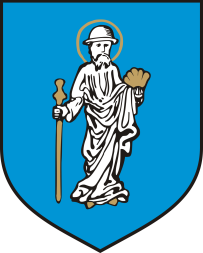 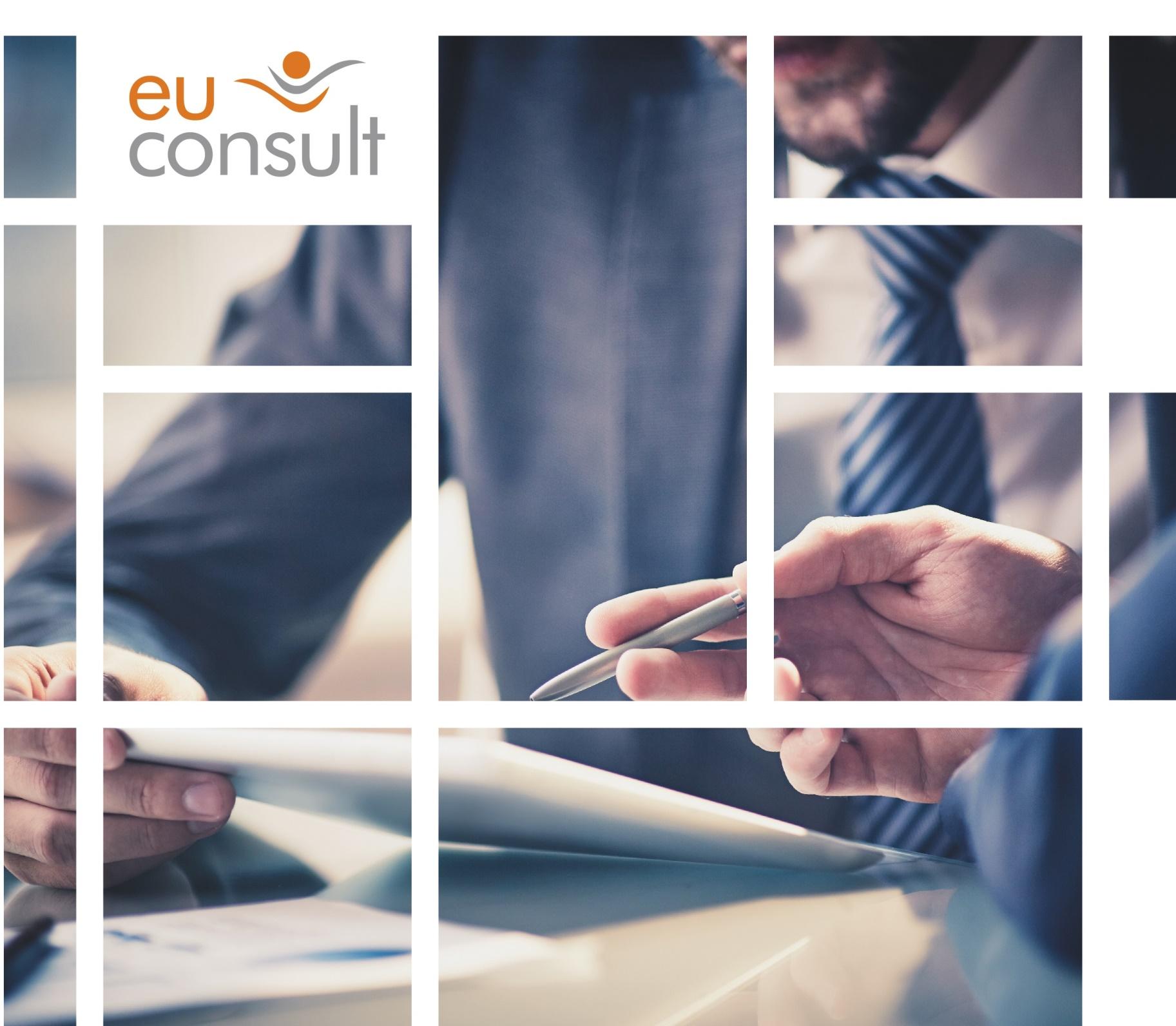 Zamawiający:Gmina Olsztynplac Jana Pawła II 1 10-101 Olsztyn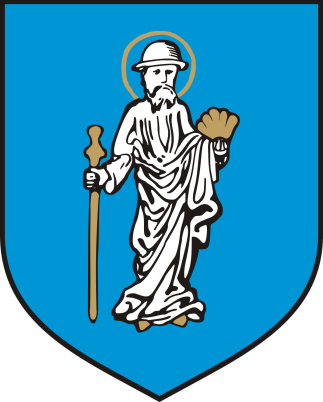 Wykonawca:StreszczenieEwaluacja Strategii rozwoju Miasta – Olsztyn 2020 jest oceną działań przeprowadzonych w horyzoncie czasowym obowiązywania dokumentu, tj. do 2020 r.Strategia Rozwoju Miasta – Olsztyn 2020 stanowi kluczowy dokument strategiczny, a określone w nim założenia rozwoju Olsztyna są odzwierciedleniem odpowiedzi na najważniejsze zidentyfikowane potrzeby lokalnej społeczności i ambicji samorządu. Ponadto Strategia przedstawia formę komunikacji polityki rozwoju Olsztyna pomiędzy władzami, jednostkami urzędu oraz podmiotami podległymi, a także interesariuszami zewnętrznymi.W celu przeprowadzenia kompleksowej ewaluacji do badania wykorzystane zostały:analiza desk research,telefoniczne wywiady pogłębione (TDI) z interesariuszami Strategii,badanie ankietowe (CAWI) z mieszkańcami Olsztyna,analiza statystyczna,analiza SWOT,analiza SMART,benchmarking,Analiza ekspercka.Jak wynika ze zrealizowanych badań:Prawie wszystkie zapisy wizji Miasta są aktualne, co z jednej strony świadczy o tym, że wizja będzie dalej aktualna po roku 2020, a  z drugiej – o konieczności realizacji konsekwentnych działań mających na celu zachowanie bieżącego stanu lub permanentny rozwój aspektów miasta uwzględnionych w zapisach wizji.Zapisy wizji miasta powinny uwzględniać działania związane z usługami i produktami przeznaczonymi dla seniorów.Wśród osób, których zdaniem wizja rozwoju miasta nie jest aktualna, dominowało przekonanie o braku w jej zapisach perspektywy człowieka.Dwa z celów operacyjnych nie znalazły odzwierciedlenia w zapisach wizji. Są to: Cel operacyjny C2:  Przekształcanie Olsztyna w wyspecjalizowany ośrodek biznesowych usług zewnętrznych; Cel operacyjny C3: Olsztyn – Centrum inteligentnych specjalizacji Warmii i Mazur.Cele strategiczne, operacyjne oraz kierunki działań zaplanowanych w Strategii rozwoju Miasta – Olsztyn 2020, w zdecydowanej większości, mają charakter ogólny i uniwersalny. Jednocześnie cele i kierunki działań odnoszą się bezpośrednio do specyfiki Olsztyna i z założenia były opracowane w celu poprawy sytuacji społeczno-ekonomicznej miasta. Oznacza to, że zdecydowana większość celów i kierunków działań powinny być kontynuowane w horyzoncie czasowym po 2020 r.Nieaktualny jest kierunek działań dotyczący  utworzenia  forum  inteligentnych  specjalizacji – kierunek ten powinien być zmodyfikowany, np. wsparcie procesu budowania konkurencyjności Miasta i regionu m.in. poprzez uczestnictwo w  Forum Inteligentnych Specjalizacji.Zdaniem badanych cele w pewnych obszarach wymagają uzupełnienia np. w kontekście środowiska przyrodniczego. Strategia powinna w większym stopniu odnosić się też do tendencji, które dotyczą środowiska przyrodniczego, takich jak: zmiany klimatyczne, transformacja energetyczna, odejście od ropy naftowej i nieodnawialnych surowców naturalnych, wsparcie OZE oraz gospodarki obiegu zamkniętego, a także dostosowanie gospodarki do zmian, które wynikają z zapisów nowych dokumentów unijnych, planów Unii Europejskiej w zakresie zero emisyjności,.Wyłącznie dwa spośród wszystkich celów ujętych w Strategii Rozwoju Miasta – Olsztyn 2020 nie były skutecznie realizowane. Są to: Cel operacyjny D1. Regionalne centrum komunikacyjne (61,74%) oraz Cel operacyjny D4. Zapewnienie bezpieczeństwa energetycznego i wysokiej jakości środowiska przyrodniczego (72,66%).Zdaniem uczestników wywiadów pogłębionych w kontekście kapitału społecznego działania powinny uwzględniać proces starzejącego się społeczeństwa, czyli rozwiązań w zakresie aktywizacji seniorów, zintensyfikowania współpracy z organizacjami pozarządowymi oraz działań zwiększających potencjał społeczeństwa obywatelskiego. Jeżeli chodzi o biznes, to powinny zostać podjęte działania służące poprawie warunków prowadzenia i rozwoju przedsiębiorczości. Umożliwi to napływ nowych przedsiębiorców, utworzenie nowych miejsc pracy i zwiększenie atrakcyjności inwestycyjnej.Należy głównie korzystać z tendencji wynikających ze wskazań Komisji Europejskiej, ponieważ są to działania ukierunkowane na człowieka, i tym co zlokalizowane jest w jego ekosystemie.  W związku z czym istotne będą działania związane z branżą zdrowotną, gastronomią oraz branżą rolno-spożywczą. Przede wszystkim jednak nacisk powinien być kładziony na kwestie środowiskowe, uwzględnienie koncepcji, które są w dokumentach unijnych oraz w dokumentach krajowych, czyli przystosowanie, dostosowanie do zmian klimatu, transformacja energetyczna miasta, gospodarka obiegu zamkniętego.Należy również zaktualizować Strategię ze względu na obecną sytuację dotyczącą epidemii COVID-19 a także jej wpływu na rynek pracy, system ochrony zdrowia, oraz pozostałych aspektów funkcjonowania społeczeństwa.Niezależnie od aktualności zapisów SWOT, zawartych w Strategii rozwoju Miasta – Olsztyn 2020, należy przeprowadzić aktualizację całej analizy, ze względu na zmieniające się warunki społeczno-gospodarcze w mieście.W związku z wykorzystaniem do diagnozy, w znaczącej większości, danych statystycznych za lata 2010 -2012 pozyskanych z Banku Danych Lokalnych GUS, zapisy dokumentu są już nieaktualne - w roku 2020.Zdaniem zdecydowanej większości badanych sposób wdrażania Strategii był skuteczny. Czynniki, które wpłynęły na skuteczność wdrażania Strategii, to zdaniem badanych, środki finansowe oraz możliwości pozyskania środków zewnętrznych, spoza budżetu miasta, na realizację niektórych celów.Wśród opinii odnoszących się negatywnie do sposobu wdrażania dokumentu, wyszczególnić należy kwestie przejrzystości i czytelności Strategii.Sposób wdrażania Strategii stanowił skuteczną „instrukcję” warunkującą możliwość osiągnięcia celów poprzez uwzględnienie aspektu finansowego, sposobu partycypacji społecznej, współpracy z organizacjami pozarządowymi, budowania partnerstwa z organizacjami, z różnymi  środowiskami (na przykład seniorskimi, środowiskiem młodzieżowym).Sposób wdrażania, zdaniem uczestników TDI, umożliwiał udział interesariuszy 
w realizacji celów Strategii. Jednakże, zdaniem badanych, wiele decyzji zapada w tzw. czterech ścianach Urzędu i mieszkańcy nie są o tym informowani 
w sposób odpowiedni, a tym bardziej nie są pytani o zdanie.Wszystkie wskaźniki charakteryzują się wysokim poziomem trafności.Zdaniem uczestników TDI (telefonicznych wywiadów pogłębionych) sposób organizacji monitoringu umożliwiał rzetelną ocenę stanu realizacji Strategii. Zdaniem badanych cele, które zostały zawarte Strategii, zostały wdrożone skutecznie, co świadczy pozytywnie również o sposobie organizacji monitoringu.Zmiany, które zaszły na terenie Olsztyna od 2013 r. zostały jednoznacznie pozytywnie ocenione przez interesariuszy. Uczestnicy wywiadów pogłębionych zwrócili uwagę na dużą liczbę inwestycji i działań podejmowanych na terenie miasta.WprowadzenieKontekst ewaluacji„Prace nad uchwaloną 30 października 2013 r. Strategią rozwoju Miasta – Olsztyn 2020 rozpoczęły się w maju 2013 r. powołaniem Zespołu Strategicznego oraz czterech grup tematycznych: 1) Społeczeństwo, 2) Korzyści miejsca. Zasoby środowiska, 3) Gospodarka. Rynek pracy. Finanse, 4) Nauka. Kultura. Technika. Całość procesu aktualizacji strategii koordynował referat ds. strategii w Wydziale Rozwoju Miasta Urzędu Miasta Olsztyna. Proces przygotowania strategii wspierali także eksperci zewnętrzni”.Strategia rozwoju Miasta – Olsztyn 2020 stanowi kluczowy dokument strategiczny, a określone w nim założenia rozwoju Olsztyna są odzwierciedleniem odpowiedzi na najważniejsze zidentyfikowane potrzeby lokalnej społeczności i ambicji samorządu. Ponadto Strategia przedstawia formę komunikacji polityki rozwoju Olsztyna pomiędzy władzami, jednostkami urzędu oraz podmiotami podległymi, a także interesariuszami zewnętrznymi.Ewaluacja Strategii rozwoju Miasta – Olsztyn 2020 jest oceną działań przeprowadzonych w horyzoncie czasowym obowiązywania dokumentu, tj. do 2020 r. Jak wynika z zapisów Strategii rozwoju Miasta  - Olsztyn 2020: Monitoring Strategii będzie oparty o sprawozdania poszczególnych jednostek Urzędu Miasta oraz analizę, ocenę i wnioski na temat wartości wskaźników kontekstowych. Są to wskaźniki określone na poziomie celów operacyjnych. Wskaźniki te bazują głównie na statystyce publicznej i obrazują ogólną sytuację w Mieście, zależną w pewnym stopniu od realizacji Strategii, jednak nie tylko. Wskaźniki kontekstowe umożliwiają porównywanie z innymi jednostkami”.Dla potrzeb monitoringu Strategii przyjęto następującą listę wskaźników:Cel strategiczny A. Wzrost poziomu kapitału społecznego:A1. Liczba turystów korzystających z noclegów na 1 miejsce noclegowe;A2. Liczba osób korzystających z imprez na 1000 mieszkańców;A3. Liczba organizacji pozarządowych na 1000 mieszkańców.Cel strategiczny B. Wzrost napływu kapitału inwestycyjnego:B1. Liczba pracujących na 1000 mieszkańców;B2. Liczba podmiotów gospodarczych na 1000 mieszkańców;B3. Liczba inwestorów zagranicznych na 1000 mieszkańców.Cel strategiczny C. Wzrost innowacyjności:C1. Liczba firm zaliczanych do sektora wysokich i średniowysokich technologii na 1000 mieszkańców;C2. Liczba pracujących w sektorze usług zewnętrznych na 1000 pracujących;C3. Liczba podmiotów zaliczanych do inteligentnych specjalizacji na 1000 mieszkańców.Cel strategiczny D. Rozwój funkcji metropolitalnych:D1. Dostępność drogowa Olsztyna do Warszawy, Elbląga i Ełku;D2. Liczba turystów zagranicznych korzystających z noclegów na 1000 mieszkańców;D3. Środki z UE pozyskane na współpracę i kontakty międzynarodowe na 
1 mieszkańca;D4.Wydatki majątkowe ogółem na gospodarkę komunalną i ochronę środowiska na 1 mieszkańca(z budżetu Miasta).Każdy ze wskaźników odpowiada konkretnemu celowi operacyjnemu:liczba turystów korzystających z noclegów na 1 miejsce noclegowe – wskaźnik od-nosi się co celu operacyjnego A1. Wzrost znaczenia Olsztyna na arenie międzynarodowej powinien przełożyć się na wzrost aktywności turystów w mieście, w tym korzystających z noclegów;liczba osób korzystających z imprez na 1000 mieszkańców – w celu A2 istotnym zagadnieniem jest partycypacja społeczna. W szerokim kontekście można ją również mierzyć aktywnością mieszkańców w imprezach organizowanych w Olsztynie;liczba organizacji pozarządowych na 1000 mieszkańców – cel A3 odnosi się generalnie do współpracy, ale wszystkie doświadczenia pokazują, że większa liczba różnych instytucji właśnie tej współpracy służy;liczba pracujących na 1000 mieszkańców – wskaźnik obrazujący końcowe efekty, jakich można spodziewać się po realizacji celu B1. Wysokiej jakości edukacja przedsiębiorczości;liczba podmiotów gospodarczych na 1000 mieszkańców – wskaźnik odnoszący się do celu B2, którego istotą jest wspierane rozwoju przedsiębiorczości;liczba inwestorów zagranicznych na 1000  mieszkańców – cel  B3 dotyczy  promocji gospodarczej, dlatego należy oczekiwać, że działania w nim przewidziane wpłyną pozytywnie na aktywność inwestorów zagranicznych 
w mieście;liczba firm zaliczanych do sektora wysokich i średniowysokich technologii na 1000 mieszkańców – wskaźnik szeroko obrazujący efekty działań w celu C1;liczba pracujących w sektorze usług zewnętrznych na 1000 pracujących – cel C2 dotyczy generalnie usług zewnętrznych. Efektem rozwoju tej działalności powinien być wzrost liczby pracujących w tym sektorze. Wskaźnik będzie obliczany we współpracy z Urzędem Statystycznym w Olsztynie;liczba podmiotów zaliczanych do inteligentnych specjalizacji na 1000 mieszkańców – wskaźnik obrazujący w dużej mierze efekty realizacji działań 
w celu C3. Jego konstrukcja będzie opracowana po przyjęciu przez Urząd Marszałkowski zasad monitorowania inteligentnych specjalizacji w województwie warmińsko-mazurskim  (w  celu jednolitej metodyki badania);dostępność drogowa Olsztyna do Warszawy, Elbląga i Ełku – w celu D1 poruszone są zagadnienia różnych dostępności,  jednak  w  latach 2014-2020 najważniejsza będzie poprawa w zakresie dostępności drogowej;liczba turystów zagranicznych korzystających z noclegów na 1000 mieszkańców–cel D2 dotyczy rozwoju usług publicznych o znaczeniu regionalnym 
i międzynarodowym, dlatego można oczekiwać, że efekty działań w tym celu przełożą się również na aktywność obcokrajowców w Mieście;środki z UE pozyskane na współpracę i kontakty międzynarodowe na 
1 mieszkańca–zgodnie z celem D3 Olsztyn będzie budował silniejszą pozycję w sieciach współpracy, dlatego w szerszym kontekście należy spodziewać się większego wykorzystywania środków m.in. z UE przeznaczonych na współpracę;wydatki majątkowe ogółem na gospodarkę komunalną i ochronę środowiska  na  1 mieszkańca (z budżetu Miasta)–cel D4 dotyczy ochrony środowiska i w tym przypadku istotne będą nakłady majątkowe pochodzące z budżetu Olsztyna na cele związane z tym zagadnieniem.Cel badaniaGłównym celem badania ewaluacyjnego jest ocena trafności, skuteczności i efektywności celów strategicznych i celów operacyjnych przyjętych w Strategii.W ramach celu głównego badania planuje się osiągnięcie następujących celów szczegółowych: ocena zakresu realizacji Strategii, w tym: analiza i ocena Strategii pod kątem aktualności celów strategicznych, celów operacyjnych i kierunków działań w kontekście  zmian sytuacji społeczno-gospodarczej miasta, regionu i kraju; ocena skutków realizacji Strategii, w tym analiza i ocena stopnia osiągnięcia celów strategicznych i celów operacyjnych przyjętych w Strategii i efektów wdrażania interwencji;ocena sytemu zarządzania realizacją Strategii, w tym analiza i ocena poprawności zastosowanych wskaźników określonych w Strategii odnoszących się do celów strategicznych, operacyjnych i kierunków działań oraz zastosowanych poziomów zarządzania;sformułowanie wniosków i rekomendacji w zakresie niezbędnych dostosowań służących aktualizacji Strategii (w tym zgodność z uwarunkowaniami regionalnymi, krajowymi i europejskimi) i/lub opracowania nowego dokumentu Strategii.Zakres ewaluacjiBadanie dotyczy dokumentu pt. Strategii rozwoju Miasta – Olsztyn 2020 i obejmuje lata 2013-2020, tj. okres od przyjęcia uchwałą Nr XLV/752/13 Rady Miasta Olsztyna z dnia 30 października 2013 roku. Odbiorcy wyników Władze samorządowe Olszyna;Radni Rady Miasta;Przedstawiciele Rad Osiedli;Przedsiębiorcy prowadzący działalność gospodarczą na terenie miasta;Potencjalni przedsiębiorcy planujący podjęcie działalności gospodarczej na terenie miasta;Przedstawiciele organizacji pozarządowych;Mieszkańcy Olsztyna.Pytania badawczeCzy wizja, cele strategiczne i cele operacyjne oraz kierunki działań przyjęte w Strategii  odpowiadają obecnym oraz przyszłym wyzwaniom rozwojowym miasta i są nadal aktualne? Jeżeli nie, to dlaczego i co należy zmienić? Czy wizja Miasta jest w dalszym ciągu aktualna? Jeżeli nie, to dlaczego i co należy zmienić?W jakim stopniu realizacja celów Strategii przybliżyła miasto do przyjętej wizji rozwoju? Jeśli tak, w jaki sposób?Czy cele strategiczne i operacyjne oraz kierunki działań zawarte w Strategii zachowały aktualność? Jeśli tak, to w jakim zakresie są aktualne? Jeśli nie, to 
w jakim zakresie i co należy zmienić?Czy cele oraz kierunki były skutecznie realizowane? Jeśli tak, w jaki sposób? Jeżeli nie, proszę podać przyczyny braku skutecznej realizacji i co należy zmienić?Jakie są alternatywne działania, które można było podjąć, aby zrealizować cele? Proszę o podanie przykładów alternatywnych działań i propozycji zmian, jakie należało podjąć, aby cele zostały zrealizowane?Czy cele Strategii uwzględniają wykorzystanie obecnych potencjałów rozwojowych miasta? Jeśli nie, to dlaczego i co należało zmienić lub uwzględnić?Czy zapisy Strategii zachowały swoją aktualność od 2013 roku? Czy zapisy Strategii zachowały aktualności także w kontekście uwarunkowań regionalnych, krajowych i europejskich? Jeśli nie, to dlaczego i co należy zmienić?Czy tendencje rozwojowe wynikające z uwarunkowań lokalnych, regionalnych 
i krajowych wymagają ujęcia ich w strategii? Jeżeli tak, to jakie?Czy istnieje potrzeba uzupełnienia/przedefiniowania zapisów Strategii, w tym dotyczących któregoś z celów strategicznych i/lub celów operacyjnych i/lub kierunku działań? Jeśli tak, to dlaczego i jak należy je uzupełnić/przedefiniować? Proszę podać propozycję oraz uzasadnienie zmian.Czy analiza SWOT przeprowadzona w 2013 r. nadal jest aktualna? Jeśli nie, to jakie zmiany należy wprowadzić?Czy sytuacja społeczno-gospodarcza a tym samym diagnoza zawarta w Strategii jest aktualna? Jeżeli nie, to co należy zmienić?Czy została uwzględniona aktualna specyfika miasta? Jeżeli nie to co należy uwzględnić?Czy zmiany jakie nastąpiły w sytuacji społeczno-gospodarczej wynikają 
z realizacji Strategii? Jeżeli tak, proszę podać zarówno pozytywne, jak i negatywne przykłady?Czy monitorowanie i wdrażanie Strategii było prawidłowe i kompletne?  Czy Strategia jest systematycznie monitorowana? Jeżeli tak, to czy wystąpiły trudności i jakie?Czy sposób  wdrażania Strategii był skuteczny? Jeśli nie, to jakie czynniki na to wpłynęły i dlaczego oraz proszę podać rozwiązania umożliwiające jego poprawę.W jakim stopniu sposób wdrażania warunkował realizację celów Strategii? Jakie czynniki instytucjonalne miały wpływ na osiąganie celów?Czy sposób wdrażania umożliwiał udział interesariuszy w realizacji celów Strategii?  Jeśli nie, to dlaczego i co należy poprawić?Czy dobór wskaźników, w tym wskaźniki kontekstowe trafnie obrazują zmiany zachodzące w ramach poszczególnych celów strategicznych i operacyjnych 
w sposób adekwatny i wyczerpujący a tym samym przedstawiają obraz stanu wdrażania Strategii? Jeśli tak, to w jakim zakresie? Jeśli nie, to w jakim zakresie 
i dlaczego oraz proszę podać propozycję oraz uzasadnienie zmian?  Czy sposób organizacji monitoringu umożliwiał rzetelną ocenę stanu realizacji Strategii? Jeśli nie, to jakie czynniki na to wpłynęły i dlaczego oraz proszę podać rozwiązania umożliwiające jego poprawę.Czy realizowane przez Miasto działania były optymalne do osiągnięcia założonych w Strategii celów? Jeśli tak, to jakie czynniki na to wpłynęły? Jeśli nie, to jakie czynniki na to wpłynęły?Jak interesariusze oceniają zmiany, które zaszły na terenie Olsztyna dzięki implementacji Strategii?Czy władze miasta wyciągają wnioski płynące z monitoringu Strategii? Jeżeli nie, to jak można to zmienić?Zastosowana metodologiaAnaliza danych zastanychAnaliza danych zastanych to metoda badań społecznych, która zakłada szczegółową analizę istniejących już i dostępnych danych. W jej wyniku następuje scalanie, przetwarzanie i analiza danych rozproszonych dotychczas wśród rozmaitych źródeł. Analiza danych zastanych zapewniła zdobycie informacji, które można otrzymać drogą analizy opracowań i ekspertyz.Uzasadnienie zastosowania techniki badawczej: desk research pozwala na uzyskanie wysoce obiektywnych informacji, bowiem analiza desk research wolna jest od większości obciążeń charakterystycznych dla badań reaktywnych, takich jak np. efekt ankieterski.Źródła wykorzystane do analizy desk research zostały przedstawione w podrozdziale Bibliografia.Indywidualne wywiady pogłębione (TDI)TDI polega na przeprowadzeniu ustrukturyzowanej rozmowy telefonicznej z daną osobą. Ma na celu uzyskanie konkretnych informacji w sposób planowy i metodyczny według określonego schematu, zwanego scenariuszem wywiadu.Uzasadnienie zastosowania techniki badawczej: Standaryzacja poruszanych zagadnień, a w szczególności celu rozmowy, pozwala na uzyskanie informacji istotnych z punktu widzenia celów badania. TDI trwa nieco krócej niż IDI i ogniskuje się bardziej na uzyskiwaniu konkretnych informacji niż ich szczegółowym pogłębianiu. Spowodowane jest to brakiem fizycznej obecności wywiadowcy, co powoduje zmianę charakteru rozmowy z bardzo osobistej, w której dużą rolę odgrywa mowa ciała na rozmowę bardziej skupioną na uzyskiwaniu informacji, w której jedynym wpływem ankieterskim jest ton głosu wywiadowcy.Dobór próby: Celowy  - do badania zostały zaproszone osoby posiadające bogatą wiedzę w zakresie zagadnień objętych ewaluacją. Uzasadnienie doboru próby: Dzięki zastosowaniu celowego doboru próby w badaniu udział wzięły osoby, które dostarczą wiedzy użytecznej w kontekście pytań badawczych.Liczba wywiadów: Wykonawca zrealizował 15 wywiadów.Struktura próby::badanie z udziałem Prezydenta Olsztyna i/lub Zastępców Prezydenta Olsztyna (1 wywiad);badania z udziałem dyrektorów/kierowników wybranych komórek organizacyjnych Urzędu Miasta i jednostek organizacyjnych Miasta (2 wywiady);badania z udziałem przedstawicieli Rady Miasta  (2 wywiady); badania z udziałem przedstawicieli uczelni wyższych i instytucji naukowo-badawczych (2 wywiady);badania z udziałem przedstawicieli organizacji skupiających przedsiębiorców i samorządu gospodarczego (3 wywiady);badanie z udziałem przedstawiciela Olsztyńskiego Parku Naukowo-Technologicznego (1 wywiad);badania z udziałem przedstawicieli organizacji zrzeszających organizacje pozarządowe (2 wywiady);badania z udziałem przedstawicieli rad osiedlowych (2 wywiady).Uzasadnienie struktury próby: Zrealizowanie zaproponowanej struktury próby umożliwiło pozyskanie bogatych informacji w odniesieniu do każdego z ewaluowanych działań – umożliwi to udzielanie odpowiedzi na pytania badawcze.Sposób pozyskania danych: Wykonawca skierował do Zamawiającego prośbę o wyznaczenie przedstawicieli do udziału w badaniu. Zamawiający posiada bowiem wiedzę pozwalającą na wyznaczenie przedstawicieli posiadających największą wiedzę w zakresie ewaluowanej tematyki.Uzasadnienie liczebności próby: O ile w przypadku badań ilościowych możliwe jest precyzyjne określenie liczebności próby (gdyż uzależniona jest ona od liczebności populacji, przyjętego maksymalnego błędu oszacowania oraz poziomu ufności), o tyle nie ma wzoru pozwalającego na ustalenie właściwej liczebności próby w badaniach jakościowych – uzależniona jest ona od wielu czynników, m.in. tematyki badania czy zróżnicowania populacji. Na podstawie doświadczenia w realizacji badań ewaluacyjnych Wykonawca stwierdził, iż w przypadku niniejszej populacji realizacja 15 wywiadów pozwoli na zgromadzenie bardzo bogatego materiału badawczego, umożliwiającego zidentyfikowanie opinii regularnie powtarzających się oraz tych, które są charakterystyczne wyłącznie dla pojedynczych respondentów.Badanie ankietowe z mieszkańcami Olsztyna (CAWI) Ankieta CAWI polega na umieszczeniu kwestionariusza na stronie internetowej tak, aby był dostępny z poziomu przeglądarki internetowej. Uczestnicy badania otrzymują drogą mailową zaproszenie do udziału w badaniu. W zaproszeniu znajduje się specjalnie wygenerowany link do ankiety. Respondent wypełnia ankietę z poziomu strony www, co zapewnia mu pełną anonimowość.Kwestionariusz badania ankietowego został umieszczony na stronie internetowej oraz innych kanałach komunikacji Zamawiającego.Populacja badana: Mieszkańcy Olsztyna. Dobór próby: W badaniu ankietowym mogli wziąć udział wszyscy zainteresowani mieszkańcy Olsztyna. Ostatecznie w badaniu udział wzięło 113 mieszkańców Olsztyna.Uzasadnienie zastosowania techniki badawczej: Zastosowanie ankiety internetowej, oferującej pełną anonimowość, pozwoli na uzyskanie pełniejszych informacji na temat zagadnień poruszanych w badaniu, a zwłaszcza na pytania delikatnej natury, na które respondenci niechętnie udzielają odpowiedzi, gdy mają kontakt z ankieterem.Analiza statystycznaAnalizie statystycznej poddane zostały dane o charakterze ilościowym, pozyskane w wyniku badania CAWI przeprowadzonego wśród mieszkańców Olsztyna. Na tej podstawie Wykonawca sporządził tabele oraz wykresy prezentujące rozkład liczbowy i procentowy dla danego zjawiska oraz zestawienia i podsumowania przeanalizowanych danych ilościowych z ankiety internetowej CAWI. Prezentowane wyniki zostały opatrzone stosownym komentarzem oraz interpretacją – w kontekście zdefiniowanych celów i obszarów badania.Analiza SWOTJest to ocena silnych i słabych stron danego obiektu na tle szans i zagrożeń ze strony otoczenia. Jej nazwa pochodzi od pierwszych liter rozpatrywanych grup czynników: strengths – silne strony, weaknesses - słabości, opportunities - szanse, threats – zagrożenia. Punkt wyjścia dla analizy stanowią atuty i słabości, które bada się w odniesieniu do szans. Analizie SWOT poddane zostały cele i działania zaplanowane w Strategii wraz z ich efektami. Do przeprowadzenia analizy SWOT zostały wykorzystane informacje zgromadzone podczas analizy danych zastanych, wywiadów pogłębionych, benchmarkingu, internetowej ankiety CAWI i oceny eksperckiej.Uzasadnienie zastosowania techniki badawczej:  Zastosowanie analizy SWOT pozwala na określenie potencjału realizowanych działań i na obranie najlepszej strategii działania podczas realizowania przyszłych projektów systemowych. Jest to metoda kompleksowa, pozwalająca na łatwe przejście od etapu analizy strategicznej do etapu planowania strategicznego.Analiza SMARTAnaliza SMART stosowana jest do prawidłowego wyznaczania celów, co zwiększa szanse na ich osiągnięcie. Wyznaczanie celów za pomocą analizy SMART wymaga dokonania dogłębnej analizy tego, co chcemy osiągnąć. Zgodnie z założeniami – analizie poddane zostały cele przyjęte w Strategii.Zgodnie z założeniami analizy SMART cele powinny być:Simple or Specific (proste lub dokładne, określone dla danego przedsięwzięcia – sformułowanie celu nie powinno zostawiać miejsca na luźną interpretację),Measurable (mierzalne – należy jednoznacznie zdefiniować wskaźniki, które mogą być zarówno ilościowe, jak i jakościowe),Actionable/Achievable (osiągalne poprzez działanie – cel powinien być zdefiniowany w taki sposób, aby można było go osiągnąć poprzez działania),Relevant or Realistic (istotne lub realne – cele powinny stanowić wartość dla osoby je realizującej, a także realistycznie zdefiniowane, jeśli chodzi o czas realizacji, dostępne zasoby oraz środowiska, w których działamy),Time limited (określone w czasie – niezbędne jest podanie ram czasowych działań zorientowanych na osiągnięcie celów).BenchmarkingBenchmarking jest metodą analizy porównawczej, której celem jest poszukiwanie wzorcowych sposobów postępowania, umożliwiających osiąganie najlepszych wyników przez uczenie się od innych i wykorzystywanie ich doświadczenia. Jest to proces, który zapewnia wykorzystanie wiedzy i doświadczenia innych (instytucji, przedsiębiorstw) i spożytkowanie ich na stworzenie nowych pomysłów, które zapewnią lepsze funkcjonowanie danej organizacji.Benchmarking przebiega zgodnie z następującymi fazami:Faza 1: Opracowanie matrycy analizy porównawczej - polega na określeniu wskaźników benchmarkingu.Faza 2: Zbieranie danych.Faza 3: Porównanie danych i wyłonienie modelowych rozwiązań - porównywanie danych jest procesem analitycznym, który polega na zestawieniu ze sobą zebranych danych i formułowaniu rekomendacji.Uzasadnienie zastosowania techniki badawczej: Ze swej natury, metoda ta pozwala na ocenę efektywności Strategii. Stąd benchmarking wykorzystany był do analizy efektywności zaplanowanych celów i działań. Ponadto, dzięki tej metodzie było możliwe sporządzenie przez zespół badawczy bardziej precyzyjnych zaleceń co do wytycznych dotyczących realizacji działań z zakresu rozwoju miasta w dalszym horyzoncie czasowym. Jest to możliwe dzięki porównawczej naturze metody oraz dzięki czerpaniu wiedzy z doświadczeń innych. Wykorzystanie tej metody pozwoliło zespołowi badawczemu na sporządzenie obiektywnych rekomendacji dotyczących tego jak ulepszyć zapisy dokumentów strategicznych.Analizie porównawczej poddane zostały Strategie 3 innych miast wojewódzkich:Bydgoszcz 2030 Strategia Rozwoju,	Strategia Rozwoju Miasta Białegostoku na lata 2011-2020 Plus,Gdańsk 2030 Plus Strategia Rozwoju Miasta.Ocena eksperckaMateriał zgromadzony w toku prowadzonej ewaluacji został poddany analizie eksperckiej zespołu badawczego. Technika ta posłużyła pogłębionej analizie zgromadzonego materiału field research (dane uzyskane w ramach przeprowadzonych analiz, telefonicznych wywiadów pogłębionych TDI, internetowej ankiecie CAWI) oraz podsumowaniu konkluzji wypracowanych podczas analizy desk research.Charakterystyka miasta w 2019 r.Miasto Olsztyn jest zarówno miastem na prawach powiatu, jak również stolicą administracyjną województwa warmińsko-mazurskiego. Olsztyn jest największym miastem województwa oraz regionalnym centrum życia społecznego, gospodarczego kulturalnego i naukowego Warmii i Mazur.„Według danych pochodzących z ewidencji meldunkowej prowadzonej przez Urząd Miasta Olsztyna, miasto w 2019 r. zamieszkiwało  163 001 osób, w tym 75 043 mężczyzn oraz 87 958 kobiet”. Tabela 1 Mieszkańcy zameldowani w Olsztynie na pobyt stały i czasowy, według płci i wieku w roku 2019Źródło: dane UM Olsztyna.Struktura mieszkańców miasta kształtuje się podobnie do struktury w miastach o podobnej wielkości. „Kobiety stanowiły w Olsztynie 53,96 % społeczeństwa, co oznacza, że na 100 panów przypadało 117 pań”. Jednakże odwrotną tendencją cechuje się grupa wiekowa od 0 do 9 lat, gdzie dziewczynki stanowiły jedynie 47% ogólnej liczby dzieci, co daje współczynnik feminizacji na poziomie 91,9/100.  „Podobnie jak w innych miastach, olsztynianki w 2019 r. żyły dłużej - w grupie wiekowej powyżej 75 lat przewaga pań była niemal dwukrotna (8 241 kobiet na 4 176 mężczyzn). W okresie od początku do końca 2019 roku w Olsztynie narodziło się 1 511 dzieci, a zmarło 1 679 osób, co oznacza ujemny przyrost naturalny”. Tabela 2 Mieszkańcy zameldowani w Olsztynie na pobyt stały i czasowy według wieku w latach 2015-2019 (wg stanu na 31.12) Źródło: dane UM OlsztynaJak wynika z danych przekazanych przez Urząd Miasta w Olsztynie liczba mieszkańców zameldowanych w Olsztynie w latach 2015-2019 stale spada. „Porównując rok 2019 do 2015 stan ludności uległ obniżeniu o 3,5% - mniej o 5 917 osób (168 918 osób - 
w roku 2015, 163 001 osób - w roku 2019). Największy spadek liczby zameldowanych odnotowano w grupie 20-24 latków (9 671 osób – w roku 2015, 7 199 osób – w roku 2019). Największy wzrost liczby zameldowanych olsztynian odnotowano w grupie 70-74 latków (5 172 osoby - w roku 2015, zaś 8 313 osób - w roku 2019)”. Tabela 3 Ruch naturalny ludności w roku 2019Źródło: dane UM Olsztyna.Tabela 4 Ruch naturalny ludności w latach 2015-2019Źródło: dane UM OlsztynaProces starzejącego się społeczeństwa jest również wynikową systematycznego spadku liczby urodzeń w Olsztynie. Jak wynika z danych Urzędu Miasta: „W grupie mieszkańców Olsztyna w 2019 r. ludność w wieku produkcyjnym stanowiła 57,7% społeczeństwa, w tym 63,1% to mężczyźni. Na wiek poprodukcyjny przypadało 24,2% społeczeństwa, a w wieku przedprodukcyjnym było 18,1%”. Tabela 5 Mieszkańcy zameldowani w Olsztynie według ekonomicznych grup wiekuŹródło: dane UM Olsztyna.Tabela 6 Współczynnik obciążenia demograficznego w roku 2019Źródło: dane UM Olsztyna.„Rozpatrywanie sytuacji demograficznej Olsztyna jest ściśle powiązane ze zmianami, jakie są, bądź będą udziałem otaczających go gmin Miejskiego Obszaru Funkcjonalnego (dalej: MOF Olsztyna), w skład którego poza Olsztynem wchodzą samorządy: Barczewa, Dywit, Gietrzwałdu, Jonkowa, Purdy, Stawigudy. Rozkład ludności MOF Olsztyna jest bardzo nierównomierny – największa liczba mieszkańców gromadzi się wokół jego rdzenia (Olsztyna), co jest charakterystyczne dla obszarów funkcjonalnych. W przypadku miasta Olsztyn  prognozuje się blisko 2% spadek liczby ludności (w 2020 roku - 172 440 osób, w stosunku do 2030 roku – 169 063 osób). W pozostałych gminach MOF Olsztyna przewiduje się wzrost liczby ludności: więcej o 628 osób w Gminie Purda, w gminie Gietrzwałd - o 730 osób,  w gminie Barczewo - o 825 osób, więcej o 1 149 w gminie Jonkowo, w Dywitach - o 1 577 osób, w gminie Stawiguda - o 2 437 osób. Trend wzrostowy prognozowany jest dla całego obszaru funkcjonalnego Olsztyna - przyrost o 3 969 mieszkańców w roku 2030  w porównaniu do danych przewidywanych dla roku 2020”.Tabela 7 Prognoza ludności gmin MOF w latach 2020, 2025, 2030Źródło: dane UM Olsztyna.Jak wynika z danych przekazanych przez Urząd Miasta Olsztyna: „Na koniec roku 2019 w Olsztynie liczba zarejestrowanych osób bezrobotnych wyniosła 2 403 osób. Stopa bezrobocia rejestrowanego od roku 2015 wciąż spada. Według stanu na 31 grudnia 2019 r. wielkość stopy bezrobocia rejestrowanego osiągnęła w Olsztynie poziom 2,7% (w roku 2015 – 5,8%).” Tabela 8 Stopa bezrobocia rejestrowanego w Olsztynie w latach 2015-2019Źródło: dane MUP w Olsztynie.Olsztyn na tle miast Polski Wschodniej Olsztyn na tle pozostałych stolic makroregionu Polski  Wschodniej charakteryzuje się najwyższą wartością powierzchni gruntów leśnych będących własnością osób prywatnych i gminy (1 481 ha), tj. więcej o ponad tysiąc hektarów od pozostałych analizowanych miast. Powierzchnia gruntów leśnych na terenie wszystkich analizowanych miast uległa nieznacznym zmianom, z czego od 2013 r. powierzchnia tych gruntów spadła w Rzeszowie, Kielcach oraz Olsztynie. Olsztyn charakteryzuje się najlepszym wskaźnikiem odnoszącym się do powierzchni gruntów leśnych na tle pozostałych stolic Makroregionu Polski Wschodniej.Tabela 9  Powierzchnia gruntów leśnych będących własnością osób prywatnych i gminyŹródło: BDL GUS.Z kolei pod względem wskaźnika: udział parków, zieleńców i terenów zieleni osiedlowej w powierzchni ogółem Olsztyn zajmuje przedostatnie miejsce wyprzedzając jedynie Kielce. Udział parków, zieleńców i terenów zieleni osiedlowej w powierzchni ogółem uległ zwiększeniu na terenie Rzeszowa oraz Olsztyna, w związku z czym należy zwrócić uwagę na pozytywny trend w tych dwóch miastach. Jednakże analizując stan poniższych miast nie sposób nie zwrócić uwagi na ponad 500% wzrost udziału parków, zieleńców i terenów zieleni osiedlowej w powierzchni ogółem w Rzeszowie, które jeszcze w 2013 r. charakteryzowało się najniższą wartością wskaźnika. Na tak wysoki wzrost omawianego wskaźnika niezaprzeczalnie ma wpływ trwający od roku 2006 proces rozszerzania granic Rzeszowa.Olsztyn charakteryzuje się jedną z najgorszych wartości wskaźnika odnoszącego się do powierzchni parków, zieleńców i terenów zieleni osiedlowej na tle pozostałych stolic Makroregionu Polski Wschodniej. Tabela 10 Udział parków, zieleńców i terenów zieleni osiedlowej w powierzchni ogółemŹródło: BDL GUS.Olsztyn zajmuje czwarte miejsce wśród stolic makroregionu Polski Wschodniej, pod względem emisji gazowych zanieczyszczeń powietrza z zakładów szczególnie uciążliwych. Świadczy to o korzystniejszej sytuacji Olsztyna, ponieważ w mieście emisja szkodliwych gazów kształtuje się na prawie najniższym poziomie (względem innych stolic Makroregionu Polski Wschodniej). Emisja gazowych zanieczyszczeń spadła od 2013 r. na terenie Białegostoku oraz Olsztyna.Biorąc pod uwagę czwarte miejsce oraz tendencję spadkową Olsztyna należy wskazać, że miasto charakteryzuje się dobrymi warunkami wpływającymi na ograniczenie emisji gazowych zanieczyszczeń powietrza z zakładów szczególnie uciążliwych.Tabela 11  emisja gazowych zanieczyszczeń powietrza z zakładów szczególnie uciążliwychŹródło: BDL GUS.Województwo warmińsko-mazurskie pod względem liczby studentów i absolwentów uczelni publicznych przewyższa wyłącznie województwo świętokrzyskie. Zarówno liczba studentów, jak również liczba absolwentów sukcesywnie zmniejsza się z roku na rok na terenie wszystkich analizowanych województw.Olsztyn charakteryzuje się jedną z najniższych wartością wskaźnika odnoszącego się do liczby studentów i absolwentów uczelni wyższych na tle pozostałych stolic Makroregionu Polski Wschodniej.Tabela 12 liczba studentów i absolwentów publicznych uczelni wyższychŹródło: BDL GUS. Studenci i absolwenci wg form własności uczelni, form studiów, płci, oraz podgrup kierunków studiów klasyfikacji ISCED-F 2013.W Olsztynie zidentyfikowano drugi w kolejności niekorzystny wskaźnik odnoszący się do liczby beneficjentów pomocy społecznej w relacji do liczby mieszkańców. Gorsze statystyki w tym zakresie odnotowano wyłącznie na terenie Kielc. Jednakże warto zwrócić uwagę, że liczba beneficjentów sukcesywnie zmniejsza się na terenie wszystkich analizowanych miast (w  Olsztynie mniej o 42% w roku 2019 w porównaniu do danych za rok 2013)Olsztyn charakteryzuje się jedną z najniższych wartością wskaźnika odnoszącego się do beneficjentów pomocy środowiskowej na tle pozostałych stolic Makroregionu Polski Wschodniej.Tabela 13 beneficjenci środowiskowej pomocy społecznej na 10 tys. ludnościŹródło: BDL GUS.Na terenie Olsztyna odnotowano najmniejszą wśród wszystkich stolic makroregionu Polski Wschodniej liczbę udzielonych porad ambulatoryjnych realizowanych w ramach podstawowej opieki zdrowotnej. Od 2013 r. liczba porad wzrosła na terenie Lublina, Białegostoku, Kielc oraz Olsztyna.Olsztyn charakteryzuje się najwyższym wskaźnikiem odnoszącym się do udzielonych porad ambulatoryjnych w ramach podstawowej opieki zdrowotnej na tle pozostałych stolic Makroregionu Polski Wschodniej.Tabela 14 Liczba udzielonych porad ambulatoryjnych w ramach podstawowej opieki zdrowotnejŹródło: BDL GUS.Olsztyn, wśród stolic makroregionu Polski Wschodniej, pod względem liczby imprez oraz uczestników imprez zajął przedostatnie miejsce, wyprzedając wyłącznie Rzeszów. Liczba imprez oraz uczestników spadła od 2013 r. na terenie Rzeszowa, Białegostoku, Kielc oraz Olsztyna. Ponadto należy zwrócić uwagę, że największy spadek odnotowany został właśnie na terenie Olsztyna (w 2019 r. względem roku 2013).Olsztyn charakteryzuje najniższą wartością wskaźnika odnoszącego się do imprez i uczestników imprez tle pozostałych stolic Makroregionu Polski Wschodniej.Tabela 15  Imprezy organizowane przez jednostkę i uczestnicy - 	działalność centrów, domów, ośrodków kultury, klubów i świetlicŹródło: BDL GUS.W zakresie turystyki Olsztyn osiągnął najwyższe wskaźniki: miejsca noclegowe na 1000 ludności oraz noclegi udzielone turystom krajowym w turystycznych obiektach noclegowych ogółem na 10 tys. mieszkańców. Relatywnie wysokie wartości osiągnięto również w przypadku wskaźników:  udzielone noclegi na 1000 ludności oraz turyści korzystający z noclegów na 1000 ludności.Tabela 16 Turystyka - wskaźnikiŹródło: BDL GUS.W zakresie przedsiębiorczości Olsztyn w roku 2019 zajmował 3 pozycję wśród porównywalnych stolic Polski Wschodniej pod względem wskaźników:  podmioty wpisane do rejestru REGON na 10 tys. ludności, nowo zarejestrowane podmioty gospodarki narodowej w sektorze prywatnym na 10 tys. mieszkańców oraz 2 pozycję, w przypadku wskaźnika jednostki wykreślone z rejestru REGON na 10 tys. mieszkańców. Najniższe wartości zarejestrowano w przypadku danych dotyczących liczby jednostek nowo zarejestrowanych w rejestrze REGON na 10 tys. ludności  . W przypadku Olsztyna liczba podmiotów wpisanych do rejestru REGON na 10 tys. ludności zwiększyła się od 2013 r. o 75 podmiotów, natomiast w zakresie jednostek nowo zarejestrowanych w relacji do liczby mieszkańców w latach 2013-2019 kształtowała się na poziomie 104 – 123, z czego najwyższą wartość odnotowano w roku 2013, a najniższą – w 2016. Analogicznie do liczby nowo zarejestrowanych podmiotów ogółem kształtowała się tendencja podmiotów nowych w sektorze prywatnym, gdzie najwięcej jednostek odnotowano w roku 2013 (123 podmioty), a najniższą w roku 2016 (85). Z kolei w przypadku jednostek wykreślonych najniższa wartość wskaźnika charakteryzowała rok 2019, a najwyższa 2018 (121 podmiotów).Tabela 17 Przedsiębiorczość - wskaźnikiŹródło: BDL GUS.Wyniki badania ewaluacyjnegoCzy wizja, cele strategiczne i cele operacyjne oraz kierunki działań przyjęte w Strategii  odpowiadają obecnym oraz przyszłym wyzwaniom rozwojowym miasta i są nadal aktualne? Jeżeli nie, to dlaczego i co należy zmienić?Czy wizja Miasta jest w dalszym ciągu aktualna? Jeżeli nie, to dlaczego i co należy zmienić?Wizja Miasta została opracowana w roku 2013 z uwzględnieniem docelowej wizji w roku 2020. Siedmioletni horyzont czasowy uwzględniał możliwość zrealizowania istotnych inwestycji czy podjęcia wielu inicjatyw, natomiast tak krótki czas stanowi wyzwanie w przypadku budowania kapitału społecznego lub tworzenia tożsamości Olsztyna.W związku z powyższym analizie poddane zostały zapisy Strategii odnoszące się do wizji miasta, pod względem ich aktualności w roku 2020.Tabela 18 Analiza aktualności wizji MiastaŹródło: opracowanie własne.Podsumowując powyższą tabelę należy zwrócić uwagę na fakt, że prawie wszystkie zapisy wizji Miasta są aktualne, co z jednej strony świadczy o tym, że wizja będzie dalej aktualna po roku 2020, a  z drugiej – zachodzi konieczność realizacji konsekwentnych działań mających na celu zachowanie bieżącego stanu lub permanentny rozwój aspektów miasta uwzględnionych w zapisach wizji. Dodatkowo zapisy wizji miasta powinny uwzględniać działania związane z usługami i produktami przeznaczonymi dla seniorów. Tzw. Silver Economy (srebrna gospodarka)  stanowić powinna jeden z aspektów Wizji Miasta 2020 plus. Z kolei opinie uczestników wywiadów pogłębionych, dotyczące aktualności wizji są zróżnicowane. Większość uczestników badania jest zdania, że wizja jest dalej aktualna w 2020 r. ze względu na fakt, że była ona opracowywana w roku 2013, czyli zaledwie 7 lat temu. Ponadto, zdaniem badanych, wizja będzie aktualna przez wiele kolejnych lat, ponieważ schemat dalekosiężnych celów nie tworzy się przez zaledwie kilka lat. Wśród osób, których zdaniem wizja rozwoju miasta nie jest aktualna, dominowało przekonanie o braku w jej zapisach perspektywy człowieka. Zdaniem uczestników badania w zapisach wizji brakuje wskazania, że to ludzie są najważniejszym zasobem miasta  oraz wskazania mieszkańców i turystów w celach związanych z turystyką czy rekreacją. Jednocześnie badani zwrócili uwagę, że wizja wyznacza kierunek rozwoju miasta nowoczesnego, opartego na technologiach, z biznesem, w której brakuje odniesienia do ludzi, którzy sobie gorzej radzą. Ponadto, zdaniem uczestników wywiadów TDI, wizja w kilku aspektach jest ze sobą sprzeczna: rozwinięte funkcje metropolitalne powinny wpływać na wyjątkową jakość życia, która z kolei powiązana jest z  unikatowym środowiskiem przyrodniczym występującym w naszym mieście, jednakże rozrastająca się zabudowa budynków mieszkalnych, zwłaszcza zagęszczona sieć osadnicza, ma tendencję wypierającą przyrodę z serca miasta, co do tej pory było jego wielkim atutem. Ponadto wynika z tego także większa ilość zanieczyszczonego powietrza a Strategia miała właśnie wpływać na poruszoną wcześniej jakość życia. Zdaniem badanych : „znalezienie pracy w Olsztynie z odpowiednim wynagrodzeniem też nie należy do łatwych zadań, a konkurencyjne warunki prowadzenia działalności wydają się być fikcją zwłaszcza, gdy po zapoznaniu się ze strategią miasta przeczytamy, że powinna ona bazować na zaufaniu”. Chcąc ściągnąć inwestora musimy zapewnić mu możliwość osiągnięcia zysku. Samo zaufanie, zdaniem badanych, to zdecydowanie za mało, by móc zacząć inwestować. Zdaniem uczestników badania, najbardziej adekwatne elementy wizji miasta Olsztyna w 2020 r. to rozwinięte funkcje metropolitalne oraz miasto lepiej dostępne komunikacyjnie. Dodatkowo unikatowe środowisko stanowi duży walor  przyrodniczy i turystyczny, a także wpływa na jakość życia w mieście. Z kolei najmniej adekwatne są, zdaniem respondentów, wyjątkowa jakość życia i konkurencyjne warunki prowadzenia biznesu oraz nowoczesna metropolia. Dodatkowo, o charakterystykę Olsztyna w 2020 r. pod względem zapisów uwzględnionych w wizji miasta, poproszeni zostali najważniejsi interesariusze miasta – jego mieszkańcy, do których skierowane są zapisy analizowanego dokumentu. Zdaniem mieszkańców Olsztyn charakteryzuje się unikatowym środowiskiem przyrodniczym (4,39 w pięciostopniowej skali). Analogicznie do analizy desk research, wskaźnik ten świadczy o konieczności realizacji konsekwentnych działań związanych z zabezpieczeniem środowiska naturalnego, przy jednoczesnej realizacji działań infrastrukturalnych (zrównoważony rozwój).Ponadto, zdaniem mieszkańców Olsztyn cechuje relatywnie wysoka jakość życia (3,02) oraz nowoczesność aglomeracji (2,77). Te dwa wskazane aspekty przekroczyły przeciętne oceny. W związku z tym, w celu utrzymania a także dalszej poprawy jakości życia i nowoczesności Olsztyna, konsekwentnie należy realizować działania mające na celu realizację wizji wyjątkowej jakości życia oraz nowoczesności aglomeracji Olsztyna.Większy nacisk, zdaniem mieszkańców, powinien być kładziony na działania związane z rozwinięciem funkcji metropolitalnych oraz tworzeniu konkurencyjnych warunków prowadzenia biznesu.Rysunek 1 Jak w skali od 1-5 (gdzie 1 oznacza najmniej trafne, a 5 – najbardziej trafne) ocenia Pan/i trafność poniższych stwierdzeń?Źródło: badanie  ankietowe z mieszkańcami Olsztyna. W jakim stopniu realizacja celów Strategii przybliżyła miasto do przyjętej wizji rozwoju? Jeśli tak, w jaki sposób?Ewaluacja Strategii Rozwoju Miasta uwzględnia stopień realizacji celów Strategii Rozwoju Miasta – Olsztyn 2020, pod względem korelacji celów z zapisami wizji. Jak wykazała analiza aktualności wizji, jej zapisy są w dalszym ciągu aktualne, co w konsekwencji warunkuje przyporządkowanie celów strategicznych i operacyjnych do wizji miasta 2020+, czyli potencjalnych rezultatów realizacji wskazanych celówW Strategii rozwoju Miasta – Olsztyn 2020 wyróżniono cztery cele strategiczne:Wzrost kapitału społecznegoWzrost napływu kapitału inwestycyjnegoWzrost innowacyjnościRozwój funkcji metropolitalnych.Każdy z celów strategicznych jest realizowany przez przyporządkowane mu cele operacyjne. Cele te oraz powiązania pomiędzy nimi zostały przedstawione w tabeli poniżej. Tabela 19 Analiza korelacji celów i wizjiŹródło: opracowanie własne.Ponadto zasadność celów Strategii została potwierdzona przez mieszkańców Olsztyna. Cel strategiczny A oraz ujęte w nim cele operacyjne zostały prawidłowo zdefiniowane zdaniem 45% badanych, 15% mieszkańców wskazało odmienną opinię, a 40% - nie potrafiło wskazać jednoznacznej opinii. W przypadku celu strategicznego B – 52% mieszkańców uznało, że jest on prawidłowo zdefiniowany, 20% badanych wskazało, że cel nie jest prawidłowo zdefiniowany, a 28% - nie wskazało jednoznacznej opinii. 46% mieszkańców Olsztyna jest zdania, że cel strategiczny C został prawidłowo zdefiniowany, 34% respondentów nie wskazało jednoznacznej opinii, a co piąty badany – jest zdania, że cel ten powinien być zdefiniowany w inny sposób. Natomiast w przypadku celu strategicznego D,  został on uznany za prawidłowo zdefiniowany  przez blisko połowę badanych (49%), 14%  jest odmiennego zdania, a 37% - nie wskazało jednoznacznej opinii. Jak wynika ze struktury odpowiedzi mieszkańców – większość z celów jest adekwatna i aktualna do obecnej sytuacji społeczno-gospodarczej miasta.Rysunek 2 Czy Pana/i zdaniem w Strategii prawidłowo zdefiniowane cele strategiczne i operacyjne?Źródło: badanie  ankietowe z mieszkańcami Olsztyna.Reasumując, prawie każdy z celów Strategii, w bardzo dużym stopniu, przybliżył miasto do przyjętej wizji rozwoju. Jednakże dwa z celów operacyjnych nie znalazły odzwierciedlenia w zapisach wizji. Są to:Cel operacyjny C2:  Przekształcanie Olsztyna w wyspecjalizowany ośrodek biznesowych usług zewnętrznych.Cel operacyjny C3: Olsztyn – Centrum inteligentnych specjalizacji Warmii i Mazur.Zdaniem respondentów każdy cel został potwierdzony analizą SWOT. Zdefiniowanie poszczególnych celów zostało poprzedzone analizą i cele stanowią odpowiedź: co zrobić, żeby miasto się rozwijało. Każda realizacja celu przybliżyła miasto do rozwoju i realizacji wizji. Czy cele strategiczne i operacyjne oraz kierunki działań zawarte w Strategii zachowały aktualność? Jeśli tak, to w jakim zakresie są aktualne? Jeśli nie, to w jakim zakresie i co należy zmienić?Jak wynika z zapisów Strategii: „Uszczegółowieniem celów operacyjnych są kierunki działań. Dotyczą one zarówno sfery społecznej i konieczności wzmacniania kapitału społecznego, jak i całego obszaru rozwoju gospodarczego miasta, opartego o innowacyjność i aktywne poszukiwanie kapitału zewnętrznego. Strategia duże znaczenie kładzie na tworzenie przyjaznej i bezpiecznej przestrzeni publicznej, połączonej z wysoką jakością życia i możliwościami prowadzenia biznesu, opartego  o nowoczesne i ekologiczne technologie oraz usługi”.Poniższa tabela uwzględnia analizę aktualności każdego z celów i kierunków działań uwzględnionych w Strategii rozwoju Miasta – Olsztyn 2020.Tabela 20 Analiza aktualności celów i kierunków działańŹródło: opracowanie własne.Podsumowując - Cele strategiczne, operacyjne oraz kierunki działań zaplanowanych 
w Strategii rozwoju Miasta – Olsztyn 2020, w zdecydowanej większości, mają charakter ogólny i uniwersalny. Jednocześnie cele i kierunki działań odnoszą się bezpośrednio do specyfiki Olsztyna i z założenia były opracowane w celu poprawy sytuacji społeczno- ekonomicznej miasta. Oznacza to, że zdecydowana większość celów i kierunków działań powinny być kontynuowane w horyzoncie czasowym po 2020 r. lub uaktualnione do obecnego stanu wynikającego z zapisów obowiązujących przepisów prawa krajowego i  unijnego.Jedynym kierunkiem działania, który jest częściowo nieaktualny jest: rozwój współpracy  w  ramach Olsztyńskiego Obszaru Aglomeracyjnego. Rozwój współpracy powinien być 
w dalszym ciągu inicjowany, jednakże równie istotne jest promowanie działań prowadzonych przez Stowarzyszenie. Działania te powinny uwzględniać również partnerstwo samorządów realizujących ZIT, które obowiązuje na bazie porozumienia w sprawie współdziałania celem realizacji Zintegrowanych Inwestycji Terytorialnych Miejskiego Obszaru Funkcjonalnego Olsztyna z dnia 11 maja 2015 r.Wśród kierunków działań, które są nieaktualne znalazło się wyłącznie jedno działanie, tj.:utworzenie  forum  inteligentnych  specjalizacji – kierunek ten powinien być zmodyfikowany, np.  wsparcie procesu budowania konkurencyjności Miasta i regionu m.in. poprzez uczestnictwo w Forum Inteligentnych Specjalizacji.Również w opinii uczestników wywiadów pogłębionych cele są sformułowane na tyle ogólnie, i w sposób pozwalający na elastyczne podejście do ich interpretacji, Ponadto zdaniem uczestników wywiadów pogłębionych cele strategiczne i operacyjne zawarte w Strategii rozwoju Miasta, są nadal aktualne. Podsumowując zrealizowane działania, można wskazać jednak obszary, które zdecydowanie powinny być nadal rozwijane 
w kolejnej strategii. W opinii respondentów cele są aktualne pod względem możliwości podejmowania szeregu inicjatyw, dostosowując je do aktualnych potrzeb, uwarunkowań, wyzwań i oczekiwań zewnętrznych. Zdaniem badanych cele w pewnych obszarach wymagają uzupełnienia np. w kontekście środowiska przyrodniczego. Strategia powinna w większym stopniu odnosić się też do tendencji, które dotyczą środowiska przyrodniczego, takich jak: zmiany klimatyczne, transformacja energetyczna, przygotowanie do nieuchronnych zmian, które czekają nas w związku z dokumentami unijnymi i planami Unii Europejskiej w zakresie zero emisyjności, odejścia od ropy naftowej, nieodnawialnych surowców naturalnych, OZE, gospodarki obiegu zamkniętego. W kontekście rozwoju kapitału społecznego miasta, odnosząc się do strategii unijnej, należy kłaść większy nacisk na przeciwdziałanie wykluczeniu społecznemu, integrację społeczną, wspieranie grup w szczególnie trudnej sytuacji z wykorzystaniem ekonomii społecznej, przedsiębiorczości społecznej. Czy cele oraz kierunki były skutecznie realizowane? Jeśli tak, w jaki sposób? Jeżeli nie, proszę podać przyczyny braku skutecznej realizacji i co należy zmienić?Jak wynika ze Sprawozdania z realizacji Strategii rozwoju Miasta – Olsztyn 2020. Raport za rok 2019, przekazanego przez UM Olsztyna, wartości wskaźników odnoszących się do 2019 r. „jednoznacznie wskazują na wysoki poziom wykonania celów operacyjnych. Jedenaście spośród  trzynastu celów oscylowało na poziomie 100,00% wykonania, z czego: sześć celów przekroczyło poziom 100,00%; pięć było równych 100,00%. Rezultat na poziomie przewyższającym 70,00% zarejestrowano w przypadku jednego celu. Wartość realizacji jednego celu przekroczyła 60,00%”.Rysunek 3 Poziom wykonania celów operacyjnychŹródło: UM Olsztyna.Jak wynika z analizy sprawozdania z roku 2019 najskuteczniej realizowanymi działaniami były działania podejmowane w ramach celu operacyjnego D2. Wzrost dostępności usług publicznych o znaczeniu regionalnym i międzynarodowym, który zrealizowano na poziomie 130,16%. Ponadto „Zaobserwowano, że poziom wykonania celu D2. w roku 2019 jest wyższy o 48,32 punkty procentowe od wartości osiągniętej w roku 2018 (81,84%). Wzrost ten był najwyższy spośród wszystkich celów operacyjnych realizowanych w latach 2018-2019”.Z kolei niższą, niż pierwotnie zakładaną, wartość realizacji osiągnęły wskaźniki :celu operacyjnego D1. Regionalne centrum komunikacyjne (61,74%).celu operacyjnego D4. Zapewnienie bezpieczeństwa energetycznego i wysokiej jakości środowiska przyrodniczego (72,66%).Tabela 21 Poziom wykonania celów operacyjnych w latach 2014-2019Źródło: UM Olsztyna.Poniższa tabela przedstawia sposób realizacji poszczególnych celów, wraz z poziomem ich osiągnięcia w 2019 r.Tabela 22 Analiza skuteczności realizacji celów StrategiiŹródło: opracowanie własne na podstawie Sprawozdania z realizacji Strategii rozwoju Miasta – Olsztyna 2020.  Raport za rok 2019.Podsumowując, wyłącznie dwa spośród wszystkich celów ujętych w Strategii rozwoju Miasta – Olsztyn 2020 nie były skutecznie realizowane. Są to:Cel operacyjnego D1. Regionalne centrum komunikacyjne (61,74%) .Cel operacyjnego D4. Zapewnienie bezpieczeństwa energetycznego i wysokiej jakości środowiska przyrodniczego (72,66%).Oba powyższe wskaźniki nie osiągnęły w roku 2019 wartości przekraczającej 100%, ponieważ wpływ na poziom zadań realizowanych w ramach wyżej wymienionych celów  mają wieloletnie inwestycje infrastrukturalne. Realizowano bądź rozpoczęto duże inwestycje  z perspektywą finansową do 2023 roku, kiedy to nastąpi rozliczenie inwestycji i będzie możliwe zaraportowanie wykonania wskaźników rezultatu. W związku z czym rzeczywista ocena wartości przedmiotowych wskaźników zostanie zrealizowana w roku 2023.W celu pogłębienia oceny skuteczności realizacji celów zawartych w Strategii rozwoju Miasta – Olsztyn 2020, mieszkańcy miasta zostali zapytani o skuteczność działań podejmowanych przez władze na terenie Miasta od 2013 r. W zakresie wzrostu kapitału społecznego mieszkańcy Olsztyna najwyżej ocenili wspieranie inicjatyw osiedlowych (3,23 w pięciostopniowej skali) oraz tworzenie inicjatyw programu dużej rodziny (3,18).Powyżej wartości przeciętnej (2,5) ocenione zostały działania: rewitalizacja tkanki mieszkaniowej (2,72), promocja i wspieranie kultury (2,65), współpraca z miastami partnerskimi (2,63), organizacja wydarzeń kulturalnych (2,55) oraz wspieranie inicjatyw organizacji pozarządowych (2,52).Najniżej ocenione zostały działania: organizacja wydarzeń naukowych (2,48) oraz organizacja wydarzeń sportowych (2,32).Jednakże ocena jest na poziomie tylko dostatecznym, co świadczy o konieczności podejmowania dalszych działań w omawianym obszarze.Rysunek 4 Jak w skali od 1-5 (gdzie 1 oznacza najmniejsze zmiany, a 5 – największe zmiany) ocenia Pan/i skuteczność działań podejmowanych przez władze  na terenie Olsztyna od 2013 r. pod względem:  Wzrost poziomu kapitału społecznegoŹródło: badanie ankietowe z mieszkańcami Olsztyna.Pod względem wzrostu napływu kapitału inwestycyjnego najwyżej ocenione zostało rozwijanie infrastruktury dla rozwoju przedsiębiorczości (2,51).  Pozostałe analizowane aspekty zostały ocenione poniżej oceny przeciętnej (2,5), z czego najniżej ocenione zostały promowanie idei społecznej odpowiedzialności biznesu (2,11), utrzymanie przejrzystego systemu zachęt podatkowych dla przedsiębiorców (2,02) oraz stworzenie zachęt dla przedsiębiorców (2,00).Rysunek 5 Jak w skali od 1-5 (gdzie 1 oznacza najmniejsze zmiany, a 5 – największe zmiany) ocenia Pan/i skuteczność działań podejmowanych przez władze  na terenie Olsztyna od 2013 r. pod względem:  Wzrost napływu kapitału inwestycyjnegoŹródło: badanie ankietowe z mieszkańcami Olsztyna.Z kolei pod względem wzrostu innowacyjności, ocenie poddane zostały trzy aspekty: rozwój olsztyńskiego Parku Naukowo-Technologicznego (3,07), wspieranie inicjatyw w celu nawiązania współpracy między podmiotami (2,35) oraz promocja inteligentnych specjalizacji (2,26).Rysunek 6 Jak w skali od 1-5 (gdzie 1 oznacza najmniejsze zmiany, a 5 – największe zmiany) ocenia Pan/i skuteczność działań podejmowanych przez władze  na terenie Olsztyna od 2013 r. pod względem:  Wzrost innowacyjnościŹródło: badanie ankietowe z mieszkańcami Olsztyna.W kontekście rozwoju funkcji metropolitalnych, mieszkańcy Olsztyna, najwyżej ocenili realizację projektów drogowych w Olsztynie (3,66) oraz realizację projektów inwestycyjnych w zakresie komunikacji (3,57). Relatywnie wysoko ocenione zostały także takie działania jak: realizacja projektów inwestycji infrastrukturalnych w zakresie energetyki i zagospodarowania odpadów (3,07) oraz promocja miasta (2,74). Ocenę poniżej wartości przeciętnej osiągnęło wyłącznie działanie: wykorzystanie odnawialnych źródeł energii (2,49). Obszar ten został najwyżej oceniony przez mieszkańców Olsztyna, jednakże działania  powinny być konsekwentnie realizowane po 2020 r., w celu podtrzymania wysokich ocen i dalszego rozwoju aspektów odnoszących się do projektów drogowych, komunikacji, czy energetyki i zagospodarowania odpadów.Rysunek 7 Jak w skali od 1-5 (gdzie 1 oznacza najmniejsze zmiany, a 5 – największe zmiany) ocenia Pan/i skuteczność działań podejmowanych przez władze  na terenie Olsztyna od 2013 r. pod względem:  Rozwój funkcji metropolitalnychŹródło: badanie ankietowe z mieszkańcami Olsztyna.Podsumowując – zdaniem mieszkańców Olsztyna w największą skutecznością charakteryzowały się działania:realizacja projektów drogowych w Olsztynie (3,66),realizacja projektów inwestycyjnych w zakresie komunikacji (3,57),wspieranie inicjatyw osiedlowych (3,23), tworzenie inicjatyw programu dużej rodziny (3,18).W związku z czym powyższe działania powinny być konsekwentnie realizowane w perspektywie czasowej po 2020 r. , w celu podtrzymania wysokich ocen i dalszego rozwoju wskazanych aspektów, w Strategii Rozwoju Olsztyna obejmującej okres po 2020 r. powinny zostać uwzględnione projekty drogowe, inwestycyjne w zakresie komunikacji, wspierania inicjatyw osiedlowych oraz inicjatyw programu dużej rodziny. Działania te są jednocześnie istotne dla mieszkańców w zakresie oceny jakości życia w mieście, jak również istotne z punktu widzenia rozwoju społeczno-gospodarczego Olsztyna.Z kolei najniżej ocenione zostały:promocja inteligentnych specjalizacji (2,26),promowanie idei społecznej odpowiedzialności biznesu (2,11), utrzymanie przejrzystego systemu zachęt podatkowych dla przedsiębiorców (2,02),stworzenie zachęt dla przedsiębiorców (2,00).Powyższe działania powinny być zaniechane lub przemodelowane przez Urząd Miasta, ze względu na niski poziom ich efektywności. Jakie są alternatywne działania, które można było podjąć, aby zrealizować cele? Proszę o podanie przykładów alternatywnych działań i propozycji zmian, jakie należało podjąć, aby cele zostały zrealizowane?Zdaniem uczestników wywiadów pogłębionych w kontekście kapitału społecznego działania powinny uwzględniać proces starzejącego się społeczeństwa. czyli rozwiązań w zakresie aktywizacji seniorów, zintensyfikowania współpracy z organizacjami pozarządowymi oraz działań zwiększających potencjał społeczeństwa obywatelskiego. Jeżeli chodzi o biznes, to  powinny zostać podjęte działania służące poprawie warunków prowadzenia i rozwoju przedsiębiorczości. Umożliwi to napływ nowych przedsiębiorców, utworzenie nowych miejsc pracy i zwiększenie atrakcyjności inwestycyjnej. Mieszkańcy Olsztyna, uczestniczący w badaniu ankietowym, najczęściej wskazywali takie alternatywne działania jak:Wzrost poziomu kapitału społecznego:współpraca i wspieranie stowarzyszeń i organizacji pozarządowych,ulgi podatkowe dla inicjatyw społecznych,integracja wspólnot lokalnych,współpraca władz miasta z wydziałami Uniwersytetu,wsparcie rozwoju lokalnej kultury, aktywizacja osób starszych.Wzrost napływu kapitału inwestycyjnego:wprowadzenie ulg podatkowych - podatków lokalnych dla biznesu ulokowanego na terenie miasta i zatrudniającego mieszkańców,tworzenie stref inwestycyjnych,wysokiej jakości edukacja przedsiębiorczości,wsparcie małych przedsiębiorstw,poprawa PR miasta.Wzrost innowacyjności:współpraca z jednostkami naukowymi,wprowadzenie zachęt dla innowacyjnych firm,zwiększenie spójności w komunikacji wewnętrznej miasta,wsparcie szkół technicznych i uczelni,otwarcie rynku dla firm innowacyjnych poprzez specjalnie ulgi.Rozwój funkcji metropolitalnych:poprawa jakości i częstotliwości połączeń komunikacji publicznej z gminami, utworzenie kolei metropolitalnej.Czy cele Strategii uwzględniają wykorzystanie obecnych potencjałów rozwojowych miasta? Jeśli nie, to dlaczego i co należało zmienić lub uwzględnić?Potencjały wewnętrzne Olsztyna, zawarte w Strategii rozwoju Miasta, uwzględniają  najważniejsze fakty na temat potencjału miasta. Analiza ta, obok wskazania charakterystyki Olsztyna, prezentuje problemy związane z:oceną sytuacji w Olsztynie na tle innych miast w Polsce pod względem liczby ludności i sytuacji społeczno-gospodarczej – ośrodków Polski Wschodniej (Białystok, Kielce, Rzeszów);ocenę  sytuacji  w „otoczeniu” Olsztyna   i   innych   miast – w   przypadku   Olsztyna „otoczenie” tworzą gminy: Barczewo, Dywity, Gietrzwałd, Jonkowo, Purda i Stawiguda.Tabela 23 Analiza aktualności potencjałów Olsztyna zawartych w StrategiiŹródło: opracowanie własne.Reasumując – pięć potencjałów wewnętrznych Olsztyna, zawartych w Strategii Rozwoju Miasta z 2013 r., są w dalszym ciągu aktualne. Są to:wyjątkowe walory środowiska przyrodniczego,wysoka jakość życia,atrakcyjność turystyczna,potencjał naukowy i akademicki,regionalne znaczenie miasta.Powyższe potencjały powinny stanowić podstawę w planowaniu działań w strategii rozwoju Olsztyna po 2020 r. W przypadku potencjału gospodarczego oraz funkcji wypoczynkowych - Urząd Miasta powinien zintensyfikować działania związane ze wparciem atrakcyjności gospodarczej i inwestycyjnej miasta. W tym przypadku zidentyfikowano bardziej efektywne działania na terenie innych stolic makroregionu Polski Wschodniej. Zdaniem uczestników wywiadów pogłębionych największym potencjałem Olszyna jest  środowisko przyrodnicze. W związku z powyższym należałoby się zastanowić w jaki sposób Miasto powinno wspierać inwestorów branży związanej ze zdrowym życiem,  w tym w kontekście  turystyki medycznej, rozwoju domów starości i ośrodków medycznych, sanatoriów.  Aktualny jest również potencjał inwestycyjny Olsztyna 
i konieczność realizacji celu związanego ze wzrostem napływu kapitału inwestycyjnego. Nieaktualne są zapisy odnoszące się do potencjału demograficznego - zdaniem badanych migracja ludzi i kapitału jest procesem stałym - niestety z Olsztyna zamiast do. W opinii respondentów niewystarczające są również warunki rozwojowe dla prowadzenia biznesu. Czy zapisy Strategii zachowały swoją aktualność od 2013 roku?Czy zapisy Strategii zachowały aktualności także w kontekście uwarunkowań regionalnych, krajowych i europejskich? Jeśli nie, to dlaczego i co należy zmienić?Jak wynika z zapisów Strategii rozwoju Miasta – Olsztyn 2020: „Współtworzenie  organizmu,  jakim jest UE, nakłada też większe zobowiązania na każdy kraj członkowski i uzależnia poszczególne państwa od sytuacji we wspólnocie. Dlatego tak ważne są –również z punktu widzenia Polski i Olsztyna – kwestie związane z kryzysem gospodarczym i odpowiedzią UE na to zjawisko, a także politykami UE i przełożeniem ich na polityki rozwoju realizowane w Polsce”.Tabela 24 Ocena aktualności zapisów uwarunkowań regionalnych, krajowych i europejskichŹródło: opracowanie własne.Strategia Rozwoju Miasta – Olsztyn 2020, pomimo opracowania jej zapisów w 2013 r., zachowała aktualność względem większości uwarunkowań regionalnych, krajowych i europejskich. W ramach analizy zidentyfikowano konieczność aktualizacji Strategii 2020+ o zapisy:zaktualizowanej Krajowej Strategii Rozwoju Regionalnego;Warmińsko-Mazurskie 2030. Strategia rozwoju społeczno-gospodarczego.Czy tendencje rozwojowe wynikające z uwarunkowań lokalnych, regionalnych i krajowych wymagają ujęcia ich w strategii? Jeżeli tak, to jakie?Zdaniem uczestników wywiadów pogłębionych należy głównie korzystać z tendencji wynikających ze wskazań Komisji Europejskiej, ponieważ są to działania ukierunkowane na człowieka, i tym co zlokalizowane jest w jego ekosystemie.  W związku z czym istotne będą działania związane z branżą zdrowotną, gastronomią oraz branżą rolno-spożywczą. Przede wszystkim jednak nacisk powinien być kładziony na kwestie środowiskowe, uwzględnienie kierunków, które są wskazane w dokumentach unijnych, w dokumentach krajowych, czyli przystosowanie, dostosowanie do zmian klimatu, transformacja energetyczna miasta, gospodarka obiegu zamkniętego.Istotne jest również uwzględnienie kwestii starzejącego się społeczeństwa, ze względu na zmieniające się potrzeby społeczeństwa. Większy nacisk na zapewnienie usług opiekuńczych, usług w formie placówek, klubów seniora i działań także aktywizujących i angażujących seniorów. Należy również zaktualizować Strategię ze względu na obecną sytuację dotyczącą epidemii COVID-19, a także jej wpływu na rynek pracy, system ochrony zdrowia, oraz pozostałych aspektów funkcjonowania społeczeństwa. Dotyczy to przystosowania miasta, aby wykazywało odporność związaną z sytuacją kryzysową, w tym m.in. zagrożeniami epidemicznymi (np. COVID-19).Z kolei zdaniem mieszkańców Olsztyna tendencje, które zostały uwzględnione w Strategii rozwoju Miasta – Olsztyn 2020, to przede wszystkim wyjątkowe walory środowiska przyrodniczego (63%), atrakcyjność turystyczna (59%) oraz potencjał akademicki i naukowy (50%).  Z kolei do nieuwzględnionych tendencji rozwojowych, mieszkańcy zaliczyli: potencjał gospodarczy (36%), wysoka jakość życia w mieście (30%) oraz rozwinięte funkcje wypoczynkowe (28%). W związku z powyższym proces przygotowania Strategii 2020+ powinien uwzględniać tendencje związane ze środowiskiem przyrodniczym, atrakcyjnością turystyczną oraz potencjałem akademickim i naukowym. Tendencje te powinny stanowić odniesienie do sprecyzowania celów i wizji Strategii po roku 2020.Rysunek 8 Czy Pana/i zdaniem w Strategii zostały ujęte wszystkie tendencje rozwojowe Olsztyna?Źródło: badanie  ankietowe z mieszkańcami Olsztyna.Czy istnieje potrzeba uzupełnienia/przedefiniowania zapisów Strategii, w tym dotyczących któregoś z celów strategicznych i/lub celów operacyjnych i/lub kierunku działań? Jeśli tak, to dlaczego i jak należy je uzupełnić/przedefiniować? Proszę podać propozycję oraz uzasadnienie zmian.Zdaniem uczestników badania TDI należy uzupełnić zapisy Strategii na poziomie operacyjnym, tj.:realizacja działań o charakterze testowym, które mają sprawdzić pewne rozwiązania i je uruchomić,w Strategii 2020+ należy uwzględnić również nowe rodzaje finansowania inwestycji publicznych,  (np. w partnerstwie publiczno-prywatnym), nowe rodzaje zaangażowania społecznego, rozmowy z mieszkańcami. Ponadto, w opinii badanych, zainwestować należy w kompleksową infrastrukturę społeczną umożliwiającą odpowiednie funkcjonowanie osobom starszym, dzieciom i młodzieży, a także osobom niepełnosprawnym. Czy analiza SWOT przeprowadzona w 2013 r. nadal jest aktualna? Jeśli nie, to jakie zmiany należy wprowadzić?W analizie SWOT przyjętej w Strategii rozwoju Miasta – Olsztyn 2020 założono,  że silne i słabe strony to elementy leżące w pełni w obszarze oddziaływania Miasta, natomiast szanse i zagrożenia stanowią czynniki, na które Miasto  nie  ma  bezpośredniego, decydującego wpływu (obszar decyzyjny jest poza nim).W związku z powyższym, poniższa tabela uwzględnia, dokonaną metodą ekspercką, ocenę aktualności zapisów analizy SWOT uwzględnionej w Strategii rozwoju Miasta – Olsztyn 2020.Tabela 25 Ocena aktualności analizy SWOTŹródło: opracowanie własne.Podsumowując – niezależnie od aktualności zapisów SWOT, zawartych w Strategii Rozwoju Miasta – Olsztyn 2020, należy przeprowadzić aktualizację całej analizy, ze względu na zmieniające się warunki społeczno-gospodarcze w mieście.Powyższą opinię potwierdzają uczestnicy badania TDI,  którzy w zdecydowanej większości są zdania, że analiza SWOT zrealizowana w 2013 r. jest już  nieaktualna. Zdaniem badanych należy opracować SWOT właśnie w odniesieniu do sytuacji w roku 2020, ponieważ sytuacja społeczno-gospodarcza Miasta uległa zmianie, pojawiły się nowe programy, opracowywane są dokumenty programowe dotyczące nowej perspektywy finansowej 2021-2027.  Jeżeli chodzi o szczegółowe korekty zapisów analizy SWOT, respondenci w szczególności zwrócili uwagę na poniższe zmiany:W zakresie słabych stron:Brakuje odniesienia do niewystarczającej współpracy Miasta z organizacjami pozarządowymi.Brakuje odniesienia do niskiego poziomu zaangażowania mieszkańców w proces zarządzania Miastem.Z kolei w zakresie zagrożeń:Należy zaktualizować zapisy dotyczące zagrożeń epidemicznych.Czy sytuacja społeczno-gospodarcza a tym samym diagnoza zawarta w Strategii jest aktualna? Jeżeli nie, to co należy zmienić?Diagnoza strategiczna uwzględniała porównanie Olsztyna z 18 miastami wojewódzkimi oraz, w dokładniejszym  zakresie, trzema  stolicami  województw:  podkarpackiego,  świętokrzyskiego  i podlaskiego. „Wedle zapisów Koncepcji  Przestrzennego  Zagospodarowania  Kraju (s.37)  w  roku  2030 należeć one będą (obok Gorzowa Wielkopolskiego, Zielonej Góry i Opola) do miast wojewódzkich „o znaczeniu  krajowym, w których następuje systematyczna koncentracja  funkcji  metropolitalnych  o znaczeniu międzynarodowym i krajowym”. Wszystkie cztery wybrane do porównań miasta zostały zaklasyfikowane,  w ramach  programu ESPON,  jako funkcjonalne  obszary  miejskie (FUA)o  znaczeniu transnarodowym/krajowym”.Tabela 26 Ocena aktualności diagnozy strategicznej - sytuacja społeczno-gospodarczaŹródło: opracowanie własne.Podsumowując - w związku z wykorzystaniem do diagnozy, w znaczącej większości, danych statystycznych pozyskanych z Banku Danych Lokalnych GUS, zapisy dokumentu są już nieaktualne. Również zdaniem uczestników wywiadów pogłębionych przeprowadzona diagnoza jest już nieaktualna. Sytuacja na terenie miasta zmieniła się ze względu na epidemię, jednakże abstrahując od epidemii, aktualna sytuacja społeczno-gospodarcza Olsztyna różni się od sytuacji w roku 2013. Zdaniem badanych diagnozę należy odświeżyć, spojrzeć na nowo na procesy demograficzne, przyjrzeć się czy jakieś zmiany nastąpiły. Diagnozę należałoby również zaktualizować w zakresie kapitału społecznego. Respondenci podkreślili również znaczenie inwestycji w dziedzinach innowacyjnych, które wpływają na rynek pracy, co w konsekwencji powoduje, że w Olsztynie nie ma wyłącznie miejsc pracy fizycznej i wymagającej niskich kompetencji, czy średnich kompetencji.  Ponadto należy uwzględnić zewnętrzne inwestycje, które były realizowane na terenie Olsztyna i gmin ościennych, ponieważ wpływają na jakość życia i jego ocena może być w pewnych obszarach korzystniejsza. Ponadto, uczestnicy badania zwrócili uwagę na założenia strategii, które uwzględniały, że miasto nie będzie się wyludniało a nastąpi wzrost liczby mieszkańców. Na dzień dzisiejszy wiemy, że jednak ten przyrost demograficzny jest mniejszy, społeczeństwo starzeje się i w związku z tym -  w tym kierunku być zaktualizowana diagnoza, przy założeniach, napływu do Olsztyna mieszkańców innych gmin i powiatów.  W diagnozie powinny zostać uwzględnione kwestie dotyczące większej liczby seniorów na terenie Olsztyna i kierunki działań związanych z usługami i produktami dedykowanymi tej grupie mieszkańców. Starzejące się społeczeństwo warunkuje uwzględnianie wsparcia seniorów, czy rozwoju instytucjonalnych form opieki nad osobami zależnymi.  Dodatkowo konieczne będzie uwzględnienie zarówno w strategii, jak również w diagnozie zaktualizowanej prognozy finansowej na nowe programowanie unijne. Czy została uwzględniona aktualna specyfika miasta? Jeżeli nie to co należy uwzględnić?Tabela 27 Ocena aktualności diagnozy strategicznej – specyfika miastaŹródło: opracowanie własne.Analogicznie do sytuacji społeczno-gospodarczej - w związku z wykorzystaniem do diagnozy, w znaczącej większości, danych statystycznych pozyskanych z Banku Danych Lokalnych GUS, zapisy dokumentu są już nieaktualne. Zdaniem uczestników wywiadów pogłębionych, w zakresie specyfiki miasta, trzeba mocniej postawić na innowacje, w tym innowacje społeczne. W zakresie zmian zmiany 
w diagnozie zaproponowano proces deinstytucjonalizacji, uwzględniając organizacje pozarządowe, które umożliwią świadczenie usług w jak największej ilości nie 
w instytucjach, ale w środowisku.Czy zmiany jakie nastąpiły w sytuacji społeczno-gospodarczej wynikają z realizacji Strategii? Jeżeli tak, proszę podać zarówno pozytywne, jak i negatywne przykłady?Zdaniem uczestników wywiadów pogłębionych - znaczna część zmian pozytywnych w sytuacji społeczno-gospodarczej miasta, które zostały zidentyfikowane na terenie Olsztyna od 2013 r. stanowią odzwierciedlenie działań zaplanowanych w Strategii Rozwoju Miasta – Olsztyn 2020. Wśród przykładów wskazanych przez respondentów, które stanowią wynik realizacji Strategii rozwoju Miasta – Olsztyn 2020 zaliczyć można pojawienie się wybitnych firm, które stosują  proces wdrażania i innowacji. Ponadto badani zwrócili uwagę na poprawę infrastruktury drogowej, komunikacyjnej wewnątrz miasta, wyjście z ofertą kulturalną na kraj, zagospodarowanie terenów cennych przyrodniczo - warunki naturalne Olsztyna. Respondenci podkreślali również poprawę jakości życia mieszkańców (np. dzięki inwestycjom: Aquasfera, basen olimpijski, park miejski). Żaden z uczestników wywiadów pogłębionych nie wskazał negatywnych zmian w sytuacji społeczno-gospodarczej miasta, które stanowiłyby wynik realizacji Strategii. Czy monitorowanie i wdrażanie Strategii było prawidłowe i kompletne? Czy Strategia jest systematycznie monitorowana? Jeżeli tak, to czy wystąpiły trudności i jakie?Zgodnie z założeniami: „Realizacja Strategii wymaga stałego jej monitorowania”. Monitoring Strategii zakłada konkretny tok prac nad raportami z realizacji Strategii rozwoju Olsztyna, który zakłada m.in.: „przygotowanie zestawień dotyczących podejmowanych w mieście inicjatywach związanych z realizacją Strategii, zarówno w ramach Urzędu Miasta i jego jednostek organizacyjnych, jak i instytucji, z którymi Urząd Miasta współpracował w ramach realizacji Strategii”.Zdaniem uczestników wywiadów pogłębionych monitoring ma dowieść, że należy zmienić cele szczątkowe, kierunki interwencji dojścia do jakiś celów obranych w Strategii, jednakże zdaniem badanych cele są zbyt szerokie i brakuje profilowania miasta. W związku z czym niemożliwa jest realizacja analizy dokonanych działań, bez określenia profilu miasta.Żaden z uczestników wywiadów pogłębionych nie wskazał trudności związanych z systematycznym monitorowaniem Strategii. Jednakże w tym kontekście należy zwrócić uwagę na opóźnienia udostępniania danych statystycznych przez GUS, który dane za badany rok publikuje często nawet z rocznym opóźnieniem. W związku z tym niemożliwa jest bieżąca efektywna ocena wartości wskaźnikowych w corocznych raportach monitoringowych.Czy sposób  wdrażania Strategii był skuteczny? Jeśli nie, to jakie czynniki na to wpłynęły i dlaczego oraz proszę podać rozwiązania umożliwiające jego poprawę.Zdaniem zdecydowanej większości badanych sposób wdrażania Strategii był skuteczny. Czynniki, które wpłynęły na skuteczność, wdrażania Strategii, to zdaniem badanych,  środki finansowe oraz możliwości pozyskania środków zewnętrznych, spoza budżetu miasta, na realizację niektórych celów. Ponadto respondenci podkreślali zaangażowanie Urzędu, jednostek miejskich oraz mieszkańców w realizację niektórych celów. Z kolei wśród opinii odnoszących się negatywnie do sposobu wdrażania dokumentu, wyszczególnić należy kwestie przejrzystości i czytelności Strategii. Zdaniem respondentów „autor całkowicie zapomniał o czytelności dokumentu tworząc go momentami w sposób pompatyczny na wzór „Nowe szaty cesarza””. Uczestnicy TDI zwrócili jeszcze uwagę na niewystarczający poziom komunikacji i zakorzenienia w świadomości społecznej Strategii Rozwoju Olsztyna. Żaden z uczestników wywiadów pogłębionych nie wskazał przykładów możliwych rozwiązań poprawiających sposób wdrażania Strategii. Ponadto analiza realizacji celów wykazała bardzo wysoki poziom efektywności wdrażania Strategii, co stanowi odzwierciedlenie opinii respondentów uczestniczących w TDI.W jakim stopniu sposób wdrażania warunkował realizację celów Strategii? Jakie czynniki instytucjonalne miały wpływ na osiąganie celów?Sposób wdrażania Strategii stanowił skuteczną „instrukcję” warunkującą możliwość osiągnięcia realizację celów Strategii ze względu na uwzględnienie aspektu finansowego, sposobu partycypacji społecznej, współpracy z organizacjami pozarządowymi, budowania partnerstwa z organizacjami, z różnymi, różnego rodzaju środowiskami, (na przykład seniorskimi, środowiskiem młodzieżowym). W związku z powyższym można stwierdzić, że sposób wdrażania Strategii całkowicie warunkował realizację celów ujętych w analizowanym dokumencie..Zdaniem uczestników badania czynniki instytucjonalne, które miały wpływ na osiąganie celów Strategii związane są przede wszystkim ze zmienną polityką realizowaną przez rząd. W związku z tym, że w czasie wdrażania Strategii zmienił się rząd, zmianie uległy również priorytety samorządów. Ponadto badani zwrócili uwagę na współpracę między instytucjami, dobry przepływ informacji, wspólne analizowanie celów, współpraca wielu podmiotów do tego, by te założone cele w większości zrealizować. Zarówno na poziomie miejskim, czyli komórek organizacyjnych Urzędu Miasta Olsztyna, jednostek organizacyjnych Miasta i spółek  miejskich, organizacji pozarządowych, uniwersytetów, przedsiębiorców, ale również urzędu marszałkowskiego i innych instytucji, które bezpośrednio bądź pośrednio są zaangażowane w realizację naszej strategii.Zdaniem badanych wiele inicjatyw na terenie Olsztyna zadziało się dzięki temu, że Strategia była wdrażana, jednakże w ich opinii - wiele tych przedsięwzięć i tak zostałoby zrealizowanych, ponieważ Strategia porządkowała pewne rzeczy, pokazała pewne kierunki, ale też była w swoich założeniach dość ogólna i nie wskazywała wyraźnych działań operacjonalizujących jej założenia. Czy sposób wdrażania umożliwiał udział interesariuszy w realizacji celów Strategii?  Jeśli nie, to dlaczego i co należy poprawić?Sposób wdrażania, zdaniem uczestników TDI, umożliwiał udział interesariuszy w realizacji celów strategii. W opinii uczestników badania Strategia przekłada się na plan działania poszczególnych instytucji w mieście, w tym interesariuszy.  Odbywały się konsultacje społeczne, w wielu obszarach i w wielu zakresach. Przy okazji inwestycji takich chociażby jak budowa linii tramwajowych, były prowadzone różnego rodzaju konsultacje, spotkania. Miasto wydaje również w formie elektronicznej newsletter  dla wszystkich osób zainteresowanych. Miasto przyjmując Strategię zakłada, że to będzie miasto dla ludzi i ku temu mają służyć cele i działania podejmowane w Strategii. Jednakże, zdaniem badanych, wiele decyzji zapada w tzw. czterech ścianach Urzędu i mieszkańcy nie są o tym informowani w sposób odpowiedni, a tym bardziej nie są pytani o zdanie. Urząd powinien być w większym stopniu otwarty na dialog z mieszkańcami, organizacjami pozarządowymi i różnymi środowiskami.Czy dobór wskaźników, w tym wskaźniki kontekstowe trafnie obrazują zmiany zachodzące w ramach poszczególnych celów strategicznych i operacyjnych w sposób adekwatny i wyczerpujący a tym samym przedstawiają obraz stanu wdrażania Strategii? Jeśli tak, to w jakim zakresie? Jeśli nie, to w jakim zakresie i dlaczego oraz proszę podać propozycję oraz uzasadnienie zmian? Jak wynika z zapisów Strategii: „Monitoring Strategii będzie oparty o sprawozdania poszczególnych jednostek Urzędu Miasta  oraz analizę, ocenę i wnioski na temat wartości wskaźników kontekstowych. Są to wskaźniki określone na poziomie celów operacyjnych. Wskaźniki te bazują głównie na statystyce publicznej i obrazują ogólną sytuację w Mieście, zależną w pewnym stopniu od realizacji Strategii, jednak nie tylko. Wskaźniki kontekstowe umożliwiają porównywanie z innymi jednostkami”.Tabela 28 Ocena trafności wskaźników.Źródło: opracowanie własne na podstawie Strategii Rozwoju Miasta – Olsztyn 2020.Podsumowując – wszystkie wskaźniki charakteryzują się wysokim poziomem trafności.Z kolei zdaniem uczestników wywiadów pogłębionych w pewnych wskaźnikach należy wprowadzić zmiany lub je przeredagować. Badani wskazywali również na możliwość uwzględnienia w Strategii 2020+ wskaźników wskazujących na zakres wsparcia organizacji pozarządowych, tj. wskaźnik odnoszący się do kwoty wsparcia organizacji pozarządowych, czy liczbę organizacji pozarządowych otrzymujących wsparcie.Czy sposób organizacji monitoringu umożliwiał rzetelną ocenę stanu realizacji Strategii? Jeśli nie, to jakie czynniki na to wpłynęły i dlaczego oraz proszę podać rozwiązania umożliwiające jego poprawę.Monitoring strategii jest realizowany cyklicznie od roku 2014 w odstępach rocznych – na podstawie Zarządzenia nr 111 Prezydenta Olsztyna z 17 marca 2014 roku w sprawie monitoringu Strategii Rozwoju Miasta Olsztyna 2020. Zarządzenie to było zmieniane w latach 2016, 2018 oraz 2019. Zmiany wynikały z konieczności dostosowania zadań bądź wskaźników strategii do aktualnej sytuacji miasta. Raporty z monitoringu strategii rozwoju miasta opracowane były na podstawie przyjętych w zarządzeniu wskaźników realizacji i kart realizacji strategii przedkładanych przez komórki organizacyjne urzędu miasta, jednostki organizacyjne miasta oraz spółki miejskie. Raporty z monitoringu dostępne są na stronie biuletynu informacji publicznej urzędu miasta i jak wynika z informacji przekazanych przez uczestników TDI, dane źródłowe wpływają w wyznaczonych terminach bez zakłóceń.Zdaniem badanych sposób realizacji monitoringu jest zgodny z zapisami strategii rozwoju miasta oraz treścią zarządzeń w sprawie monitoringu strategii. Analiza raportów miała wpływ na działania podejmowane przez miasto, w tym w obszarach  wymagających interwencji.Reasumując, zdaniem uczestników TDI sposób organizacji monitoringu umożliwiał rzetelną ocenę stanu realizacji Strategii. Zdaniem badanych cele, które zostały zawarte Strategii, zostały wdrożone skutecznie, co świadczy pozytywnie również o sposobie organizacji monitoringu. Czy realizowane przez Miasto działania były optymalne do osiągnięcia założonych w Strategii celów? Jeśli tak, to jakie czynniki na to wpłynęły? Jeśli nie, to jakie czynniki na to wpłynęły?W opinii uczestników wywiadów pogłębionych realizowane przez Miasto działania były optymalne do osiągnięcia założonych w Strategii celów. Powstały różnego rodzaju nowe placówki, zidentyfikowano działalność organizacji pozarządowych, które te placówki tworzą.  Zrealizowano działania (środowiskowe domy pomocy, warsztaty terapii zajęciowej, placówki wsparcia dziennego), które zapewniły profesjonalną pomoc na przykład osobom niepełnosprawnym, osobom starszym.  Jednakże trudniejsza sytuacja finansowa spowodowana sytuacją epidemiczną spowoduje zmniejszenie dostępności pewnych usług społecznych, co pewnie w dłuższej perspektywie przełoży się być może na wzrost pewnych problemów społecznych. Badani zwrócili uwagę, że „Olsztyn przyspiesza”, co obrazuje ściągnięcie inwestorów,  zatrudnianie przez nich wykwalifikowanej kadry (żeby specjaliści nie musieli wyjeżdżać), rozwój układu komunikacyjnego, poprawę infrastruktury w centrum..Zdaniem respondentów czynniki, które wpłynęły na skuteczność realizacji Strategii i założonych celów to na pewno środki z Unii Europejskiej, z których korzystało miasto.  Obrana strategia i konsekwentne jej wdrażanie jest również czynnikiem, który wpłynął na jej skuteczność. Kolejnym czynnikiem jest dobra współpraca z Zarządem Województwa oraz z instytucjami przyznającymi środki zewnętrzne. Ponadto badani zwrócili uwagę na budowanie społeczeństwa obywatelskiego, współodpowiedzialnego za miasto, które również pozwoliło na skuteczne wdrażanie Strategii.Jak interesariusze oceniają zmiany, które zaszły na terenie Olsztyna dzięki implementacji Strategii?Zmiany, które zaszły na terenie Olsztyna od 2013 r. zostały jednoznacznie pozytywnie ocenione przez interesariuszy. Uczestnicy wywiadów pogłębionych zwrócili uwagę na dużą liczbę inwestycji i działań podejmowanych na terenie miasta.  Według nich poprawiły się zdolności komunikacyjne w mieście, utworzono więcej miejsc, w których mieszkańcy oraz osoby odwiedzające Olsztyn, mogą odpoczywać, korzystać z rekreacji i z rozrywki. Respondenci docenili również zmiany w zagospodarowaniu przestrzeni miasta, w tym zieleni. Na uwagę zasługuje także coraz większa dbałość  o estetykę ulic, pasów zieleni. Zauważalna jest ogólna dbałość o estetykę miasta, która sprawia, że Olsztyn z dnia na dzień pięknieje. Badani wskazali również dużą liczbę działań służących odnowie zabytków oraz odnowie miejsc, które były charakterystyczne dla miasta, jak np.  Tartak Raphaelsohnów, w którym postało Muzeum Nowoczesności. Jednym z ogromnych działań miasta pod względem tworzenia kapitału społecznego, są projekty inwestycyjne realizowane wspólnie z organizacjami pozarządowymi. W rezultacie takich działań został odnowiony budynek na ulicy Bałtyckiej, gdzie organizowane są warsztaty terapii zajęciowej i kolejna grupa osób wykluczonych społecznie może w godnych warunkach, w  najbardziej nowoczesnej przestrzeni korzystać z terapii i rehabilitacji. Dodatkowo respondenci podkreślali jako korzystne: zmiany komunikacyjne w postaci wprowadzenia nowego środka transportu zbiorowego (tramwajów), dzięki którym południowa część miasta została skomunikowana z centrum Olsztyna, Uniwersytetem Warmińsko-Mazurskim oraz Dworcem PKP/PKS; powstanie południowej obwodnicy Olsztyna;  zabudowę jeziora Ukiel; rozwój bazy sportowej; działalność Parku Naukowo- Technologicznego. Z kolei do negatywnych zmian zaliczyć można  zagęszczanie zabudowy, poszerzenie i zmiany strefy płatnego parkowania, kwestie współpracy z organizacjami pozarządowymi, zmniejszanie finansowania organizacji pozarządowych.Ponadto respondenci zwrócili uwagę, że w porównaniu Olsztyna do innych aglomeracji zmiany zachodzące na terenie miasta od 2013 r. mają niższą wagę oraz odczuwalne są  w zdecydowanie niższej skali. W opinii badanych negatywne zróżnicowane Olsztyna względem innych aglomeracji najbardziej dostrzegalne jest pod względem rozwoju infrastruktury i inicjatyw biznesowych (rozwój przestrzeni biurowych), zawodowych (rozwój rynku pracy) i instytucjonalnych (wsparcia podmiotów gospodarczych i inicjatyw społecznych przez JST). Różnice dostrzegalne są przede wszystkim w poziomie komunikacji, przepływie informacji, transferze wiedzy itp.. 63% mieszkańców Olsztyna, uczestniczących w badaniu ankietowym, pozytywnie ocenia zmiany zachodzące na terenie miasta od 2013 r. (41% - Raczej dobrze; 21% - Zdecydowanie dobrze), z kolei negatywną ocenę zmian przyznało zaledwie 16% respondentów (12% - Raczej źle; 4 – Zdecydowanie źle). 22% badanych wskazało wariant odpowiedzi „trudno powiedzieć”.Rysunek 9 Jak ocenia Pan/i zmiany zachodzące na terenie Olsztyna od 2013 r.?Źródło: badanie ankietowe z mieszkańcami Olsztyna.Czy władze miasta wyciągają wnioski płynące z monitoringu Strategii? Jeżeli nie, to jak można to zmienić?Monitoring Strategii jest weryfikowany przez władze miasta oraz przez Radę Miasta Olsztyna. W związku z czym nie jest to dokument, który robiony jest  na tzw. półkę. Jednakże warto zwrócić uwagę, że wiele pomysłów, propozycji celów, działań, jest weryfikowanych przez pryzmat sytuacji finansowej miasta. Dodatkowo ze względu na to, że wykonanie wskaźników realizacji Strategii  w poprzednich latach osiągnięto na  wysokim poziomie, utrudnione mogło być  wskazanie obszarów wymagających interwencji.  .Analiza SWOTZastosowanie analizy SWOT pozwala na określenie potencjału realizowanych działań i na obranie najlepszej strategii działania podczas realizowania przyszłych projektów systemowych. Jest to metoda kompleksowa, pozwalająca na łatwe przejście od etapu analizy strategicznej do etapu planowania strategicznego.Celem analizy SWOT było wskazanie zarówno słabych, jak i mocnych stron realizacji Strategii Rozwoju Miasta – Olsztyn 2020, jak również szans rozwoju i ewentualnych zagrożeń, w celu określenia kierunku przyszłych działań skierowanych na poprawę realizacji dokumentu po 2020 r.. Rekomenduje się wykorzystanie strategii konkurencyjnej, polegającej na eliminacji wskazanych słabych stron, przy równoczesnym wykorzystaniu szans rozwojowych. Planowane działania powinny koncentrować się zatem na przekształceniu słabych stron w atuty, co pozwoli na podniesienie zadowolenia z życia seniorów i w sposób obiektywny przyczyni się do poprawy ich sytuacji społeczno-ekonomicznej oraz zdrowotnej.Silne strony wskazane w tabeli stanowią odzwierciedlenie Olsztyna w 2020 r., które wynikają z wewnętrznych uwarunkowań miasta oraz realizacji celów Strategii. Mocne strony Olsztyna powinny stanowić punkt odniesienia do intensyfikacji atutów Olsztyna w przyszłym horyzoncie czasowym. Z kolei Słabe strony stanowią aspekty charakterystyki miasta, nad którymi należy dalej pracować (założenia, których nie udało się w pełni zrealizować w mieście w 2020 r.).Szanse rozwoju miasta stanowią odzwierciedlenie uwarunkowań zewnętrznych, które mogą spotęgować atuty Olsztyna, a zagrożenia stanowią zewnętrzne uwarunkowania, które te atuty mogą ograniczać. W związku z czym należy podjąć działania mające na celu intensyfikację szans i zapobieganie zidentyfikowanym zagrożeniom.Tabela 29 Analiza SWOTŹródło: opracowanie własne.Analiza SMARTAnaliza SMART stosowana jest do prawidłowego wyznaczania celów, co zwiększa szanse na ich osiągnięcie. Wyznaczanie celów za pomocą analizy SMART wymaga dokonania dogłębnej analizy tego, co chcemy osiągnąć. Zgodnie z założeniami – analizie poddane zostały cele przyjęte w Strategii.Wszystkie analizowane cele strategiczne i operacyjne zapisane w Strategii Rozwoju Miasta – Olsztyn 2020 są proste lub dokładne, mierzalne, osiągalne poprzez działanie, istotne lub realne oraz określone w czasie (przyporządkowany kolor zielony oznacza, że dany cel spełnia oceniane kryterium analizy SMART).Tabela 30 Analiza SMARTŹródło: opracowanie własne.Analiza benchmarkingowaAnalizie porównawczej poddane zostały Strategie 3 innych miast wojewódzkich:Bydgoszcz 2030 Strategia Rozwoju,	Strategia Rozwoju Miasta Białegostoku na lata 2011-2020 Plus,Gdańsk 2030 Plus Strategia Rozwoju Miastaoraz Strategia Rozwoju Miasta – Olsztyn 2020.Ocenie poddane zostały aspekty: Wizja, Cele strategiczne, System monitorowania, System wdrażania, Zaangażowanie interesariuszy, Ewaluacja wskaźników, Działania realizowane przez miasto.Każdy z analizowanych dokumentów posiadał precyzyjnie opisaną wizję rozwoju oraz cele strategiczne. System monitoringu, poza Strategią Olsztyna, zawarty był wyłącznie w strategii bydgoskiej.  Z kolei system wdrażania nie był precyzyjnie określony wyłącznie w dokumencie: Strategia Rozwoju Miasta Białegostoku na lata 2011-2020 Plus.Możliwość angażowania interesariuszy opisana była wyłącznie w Strategii: Gdańsk 2030.Wskaźniki niezbędne do oceny stanu wdrażania wskazane były w strategiach: olsztyńskiej oraz bydgoskiej, a działania realizowane przez miasto w dokumentach odnoszących się do miast: Olsztyna i Białegostoku.Do dobrych praktyk należy zaliczyć możliwość angażowania interesariuszy, które rozpisane zostało w strategii gdańskiej. W związku z czym należy rozważyć możliwość rozpisania możliwości angażowania interesariuszy w strategii Olsztyna 2020+.Tabela 31 BenchmarkingŹródło: opracowanie własne.Wnioski i rekomendacjeCzy wizja, cele strategiczne i cele operacyjne oraz kierunki działań przyjęte w Strategii  odpowiadają obecnym oraz przyszłym wyzwaniom rozwojowym miasta i są nadal aktualne? Jeżeli nie, to dlaczego i co należy zmienić?Czy zapisy Strategii zachowały swoją aktualność od 2013 roku?Czy monitorowanie i wdrażanie Strategii było prawidłowe i kompletne?AneksyBibliografiaStrategia rozwoju Miasta – Olsztyn 2020 (z: http://bip.olsztyn.eu/bip/dokument/296556/xlv_752_13_w_sprawie_przyjecia_strategii_rozwoju_miasta_olsztyn_2020/);Uchwała w sprawie przyjęcia Strategii rozwoju Miasta - Olsztyn 2020 (z: http://bip.olsztyn.eu/bip/folder/4035/strategia_rozwoju_miasta_olsztyn_2020/);Olsztyn - diagnoza strategiczna (z: http://bip.olsztyn.eu/bip/folder/4035/strategia_rozwoju_miasta_olsztyn_2020/);Analiza bieżących i oczekiwanych zmian uwarunkowań zewnętrznych (z: http://bip.olsztyn.eu/bip/folder/4035/strategia_rozwoju_miasta_olsztyn_2020/);Raport z konsultacji społecznych (z: http://bip.olsztyn.eu/bip/folder/4035/strategia_rozwoju_miasta_olsztyn_2020/);Monitoring Strategii rozwoju Miasta – Olsztyn 2020. Raport za rok 2014 (z: http://bip.olsztyn.eu/bip/folder/4035/strategia_rozwoju_miasta_olsztyn_2020/);Protokół z posiedzenia Komitetu Monitorującego Strategię (12.05.2015r) (z: http://bip.olsztyn.eu/bip/folder/4035/strategia_rozwoju_miasta_olsztyn_2020/);Monitoring Strategii rozwoju Miasta – Olsztyn 2020. Raport za rok 2015 (z: http://bip.olsztyn.eu/bip/folder/4035/strategia_rozwoju_miasta_olsztyn_2020/);Protokół z posiedzenia Komitetu Monitorującego Strategię (19.05.2015r) (z: http://bip.olsztyn.eu/bip/folder/4035/strategia_rozwoju_miasta_olsztyn_2020/);Monitoring Strategii rozwoju Miasta – Olsztyn 2020.  Raport za rok 2016 (z: http://bip.olsztyn.eu/bip/folder/4035/strategia_rozwoju_miasta_olsztyn_2020/);Uwagi do raportu za rok 2016 (z: http://bip.olsztyn.eu/bip/folder/4035/strategia_rozwoju_miasta_olsztyn_2020/);Monitoring Strategii rozwoju Miasta – Olsztyn 2020.  Raport za rok 2017 (z: http://bip.olsztyn.eu/bip/folder/4035/strategia_rozwoju_miasta_olsztyn_2020/);Uwagi do raportu za rok 2017 (z: http://bip.olsztyn.eu/bip/folder/4035/strategia_rozwoju_miasta_olsztyn_2020/);Raport o stanie miasta z rok 2018http://bip.olsztyn.eu/bip/dokument/357510/raport_o_stanie_olsztyna_za_rok_2018_/Raport o stanie miasta za rok 2019  http://bip.olsztyn.eu/bip/dokument/368105/raport_o_stanie_miasta_olsztyn_2019//&w=4Informacje ze strony: https://olsztyn.eu;Dane statystyczne z zasobów Banku Danych Lokalnych GUS (bdl.stat.gov.pl);Raport o stanie miasta Olsztyna za rok 2019. Miejski Obszar Funkcjonalny Olsztyna;Raport za rok 2019. Sprawozdanie z realizacji Strategii rozwoju Miasta – Olsztyn 2020.;Raport za rok 2019. Charakterystyka ogólna na dzień 2.03.2020 r., dane przekazane przez UM Olsztyna.Spis tabel i rysunkówTabela 1 Mieszkańcy zameldowani w Olsztynie na pobyt stały i czasowy, według płci i wieku w roku 2019	21Tabela 2 Mieszkańcy zameldowani w Olsztynie na pobyt stały i czasowy według wieku w latach 2015-2019 (wg stanu na 31.12)	22Tabela 3 Ruch naturalny ludności w roku 2019	23Tabela 4 Ruch naturalny ludności w latach 2015-2019	23Tabela 5 Mieszkańcy zameldowani w Olsztynie według ekonomicznych grup wieku	23Tabela 6 Współczynnik obciążenia demograficznego w roku 2019	24Tabela 7 Prognoza ludności gmin MOF w latach 2020, 2025, 2030	24Tabela 8 Stopa bezrobocia rejestrowanego w Olsztynie w latach 2015-2019	25Tabela 9  Powierzchnia gruntów leśnych będących własnością osób prywatnych i gminy	25Tabela 10 Udział parków, zieleńców i terenów zieleni osiedlowej w powierzchni ogółem	26Tabela 11  emisja gazowych zanieczyszczeń powietrza z zakładów szczególnie uciążliwych	26abela 12 liczba studentów i absolwentów publicznych uczelni wyższych	27Tabela 13 beneficjenci środowiskowej pomocy społecznej na 10 tys. ludności	28Tabela 14 Liczba udzielonych porad ambulatoryjnych w ramach podstawowej opieki zdrowotnej	28Tabela 15  Imprezy organizowane przez jednostkę i uczestnicy - 	działalność centrów, domów, ośrodków kultury, klubów i świetlic		29Tabela 16 Turystyka - wskaźniki	29Tabela 17 Przedsiębiorczość - wskaźniki	30Tabela 18 Analiza aktualności wizji Miasta	31Tabela 19 Analiza korelacji celów i wizji	38Tabela 20 Analiza aktualności celów i kierunków działań	42Tabela 21 Poziom wykonania celów operacyjnych w latach 2014-2019	60Tabela 22 Analiza skuteczności realizacji celów Strategii	61Tabela 23 Analiza aktualności potencjałów Olsztyna zawartych w Strategii	74Tabela 24 Ocena aktualności zapisów uwarunkowań regionalnych, krajowych i europejskich	78Tabela 25 Ocena aktualności analizy SWOT	83Tabela 26 Ocena aktualności diagnozy strategicznej - sytuacja społeczno-gospodarcza	85Tabela 27 Ocena aktualności diagnozy strategicznej – specyfika miasta	87Tabela 28 Ocena trafności wskaźników.	92Tabela 29 Analiza SWOT	98Tabela 30 Analiza SMART	102Tabela 31 Benchmarking	105Rysunek 1 Jak w skali od 1-5 (gdzie 1 oznacza najmniej trafne, a 5 – najbardziej trafne) ocenia Pan/i trafność poniższych stwierdzeń?	37Rysunek 7 Czy Pana/i zdaniem w Strategii prawidłowo zdefiniowane cele strategiczne i operacyjne?	41Rysunek 2 Poziom wykonania celów operacyjnych	59Rysunek 3 Jak w skali od 1-5 (gdzie 1 oznacza najmniejsze zmiany, a 5 – największe zmiany) ocenia Pan/i skuteczność działań podejmowanych przez władze  na terenie Olsztyna od 2013 r. pod względem:  Wzrost poziomu kapitału społecznego	69Rysunek 4 Jak w skali od 1-5 (gdzie 1 oznacza najmniejsze zmiany, a 5 – największe zmiany) ocenia Pan/i skuteczność działań podejmowanych przez władze  na terenie Olsztyna od 2013 r. pod względem:  Wzrost napływu kapitału inwestycyjnego	70Rysunek 5 Jak w skali od 1-5 (gdzie 1 oznacza najmniejsze zmiany, a 5 – największe zmiany) ocenia Pan/i skuteczność działań podejmowanych przez władze  na terenie Olsztyna od 2013 r. pod względem:  Wzrost innowacyjności	70Rysunek 6 Jak w skali od 1-5 (gdzie 1 oznacza najmniejsze zmiany, a 5 – największe zmiany) ocenia Pan/i skuteczność działań podejmowanych przez władze  na terenie Olsztyna od 2013 r. pod względem:  Rozwój funkcji metropolitalnych	71Rysunek 8 Czy Pana/i zdaniem w Strategii zostały ujęte wszystkie tendencje rozwojowe Olsztyna?	82Rysunek 9 Jak ocenia Pan/i zmiany zachodzące na terenie Olsztyna od 2013 r.?	97Wzory narzędzi badawczychScenariusz badania z udziałem Prezydenta Olsztyna i/lub Zastępców Prezydenta Olsztyna; przedstawicieli Rady MiastaScenariusz badania z udziałem dyrektorów/kierowników wybranych komórek organizacyjnych Urzędu Miasta i jednostek organizacyjnych Miasta;  przedstawicieli rad osiedlowychScenariusz badania z udziałem przedstawicieli uczelni wyższych i instytucji naukowo badawczych; przedstawicieli organizacji skupiających przedsiębiorców i samorządu gospodarczego; przedstawicieli organizacji zrzeszających organizacje pozarządowe Kwestionariusz badania ankietowego CAWI„EU-CONSULT” Sp. z o.o.ul. Toruńska 18c lokal D
80-747 Gdańskwww.eu-consult.pl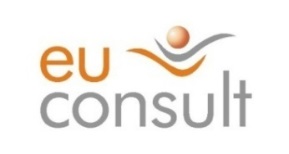 Gdańsk, 2020wiekmężczyźnikobietyogółemwiek75 04387 958163 00185 i więcej1 1152 7293 84480-841 3252 6463 97175-791 7362 8664 60270-743 3164 9978 31365-694 8146 81711 63160-645 2087 01512 22355-594 3045 4049 70850-544 1504 7928 94245-494 9105 66410 57440-446 4026 88813 29035-396 9207 64214 56230-345 8366 47512 31125-294 5404 7189 25820-243 6093 5907 19915-193 7883 8247 61210-144 3173 8408 1575-94 4884 1268 6140-44 2653 9258 190Wiek20152016201720182019Wiek168 918167 199165 936164 065163 00185 i więcej3 4143 5623 7033 7663 84480-843 7823 8613 8953 9323 97175-794 9514 8874 8174 7124 60270-745 1725 5536 2797 2418 31365-6910 33711 01911 32611 59211 63160-6412 84612 89512 88612 63012 22355-5912 43011 70710 92210 2769 70850-549 9689 6199 3049 0168 94245-499 5039 4859 68110 06510 57440-4411 77612 32612 78113 03213 29035-3914 49314 34114 46214 66114 56230-3415 47115 05214 27913 16112 31125-2911 91211 14210 4419 8179 25820-249 6718 8348 1367 4847 19915-198 3908 0687 9877 6357 61210-147 0437 1717 3367 6718 1575-99 0689 1539 1468 9078 6140-48 6888 5248 5558 4678 190DaneWartośćUrodzenia żywe (os.)1 511Urodzenia żywe na 1000 ludności (os.)9,27Zgony (os.)1 679Zgony na 1000 ludności (os.)10,30Przyrost naturalny-1,0320152016201720182019Urodzenia żywe1 6131 7061 7501 6311 511Urodzenia żywe na 1000 ludności9,5510,2010,559,949,27Zgony1 5701 5921 5571 6461 679Zgony na 1000 ludności9,299,529,3810,0310,30Przyrost naturalny0,250,681,16-0,09-1,03Ekonomiczna grupa wieku  mężczyźnimężczyźnikobietykobietyogółemwiek przedprodukcyjny15 40614 15714 15729 56329 563wiek produkcyjny47 33146 73146 73194 06294 062wiek poprodukcyjny12 30627 07027 07039 37639 376Razem:75 04387 95887 958163 001163 001Współczynnik obciążenia demograficznegoLudność w wieku nieprodukcyjnym na 100 osób w wieku produkcyjnym73,29%Ludność w wieku poprodukcyjnym na 100 osób w wieku produkcyjnym41,86%Ludność w wieku przedprodukcyjnym na 100 osób w wieku produkcyjnym31,43%Miejscowość202020252030Olsztyn 172 440171 154169 063Barczewo 18 07118 53218 896Dywity12 07512 89413 652Gietrzwałd 6 8637 2507 593Jonkowo 7 7358 3308 884Purda 8 9209 2579 548Stawiguda 9 59410 88812 03120152016201720182019XIIXIIXIIXIIXIImiasto Olsztyn5,85,14,53,42,7powiat olsztyński17,515,613,110,88,8warmińsko-mazurskie16,214,211,710,49Polska9,78,26,65,85,2NazwaogółemogółemogółemogółemogółemogółemogółemNazwa2013201420152016201720182019Nazwa[ha][ha][ha][ha][ha][ha][ha]Powiat m.Lublin343,47343,47344,83344,83344,84344,01344,01Powiat m.Rzeszów266,00142,00142,00142,00142,00142,00200,50Powiat m.Białystok413,53439,45439,76437,44434,86429,55429,43Powiat m.Kielce455,59456,85457,01450,13451,40449,39449,57Powiat m.Olsztyn1 502,341 486,061 485,421 486,161 481,851 481,851 481,85Nazwaudział parków, zieleńców i terenów zieleni osiedlowej w powierzchni ogółemudział parków, zieleńców i terenów zieleni osiedlowej w powierzchni ogółemudział parków, zieleńców i terenów zieleni osiedlowej w powierzchni ogółemudział parków, zieleńców i terenów zieleni osiedlowej w powierzchni ogółemudział parków, zieleńców i terenów zieleni osiedlowej w powierzchni ogółemudział parków, zieleńców i terenów zieleni osiedlowej w powierzchni ogółemudział parków, zieleńców i terenów zieleni osiedlowej w powierzchni ogółemNazwa2013201420152016201720182019Nazwa[%][%][%][%][%][%][%]Powiat m.Lublin5,75,75,75,45,45,45,3Powiat m.Rzeszów2,62,72,82,92,82,913,4Powiat m.Białystok4,75,04,84,95,04,84,8Powiat m.Kielce3,03,03,13,03,02,92,9Powiat m.Olsztyn3,53,63,64,24,24,04,0Nazwaemisja gazowych zanieczyszczeń powietrza emisja gazowych zanieczyszczeń powietrza emisja gazowych zanieczyszczeń powietrza emisja gazowych zanieczyszczeń powietrza emisja gazowych zanieczyszczeń powietrza emisja gazowych zanieczyszczeń powietrza emisja gazowych zanieczyszczeń powietrza Nazwa2013201420152016201720182019Nazwa[t/r][t/r][t/r][t/r][t/r][t/r][t/r]Powiat m.Lublin657 931595 194681 159798 240792 210732 627791 210Powiat m.Rzeszów368 276355 541412 140434 497429 957426 729471 875Powiat m.Białystok844 762909 274920 972869 633711 497679 364793 316Powiat m.Kielce297 946293 001308 498324 091339 718329 124342 311Powiat m.Olsztyn407 878374 302385 283408 019393 028417 268401 671studencistudencistudencistudencistudencistudencistudenci2013201420152016201720182019[osoba][osoba][osoba][osoba][osoba][osoba][osoba]LUBELSKIE-56 70155 06353 38050 69948 91048 910PODKARPACKIE-42 93940 89238 51736 39035 63935 639PODLASKIE-30 77830 02727 17725 20024 38824 388ŚWIĘTOKRZYSKIE-19 45017 77816 93815 89215 03515 035WARMIŃSKO-MAZURSKIE-27 98425 62624 26222 38421 04421 044absolwenciabsolwenciabsolwenciabsolwenciabsolwenciabsolwenciabsolwenci2013201420152016201720182019[osoba][osoba][osoba][osoba][osoba][osoba][osoba]LUBELSKIE--15 29414 60715 37413 95312 936PODKARPACKIE--13 45213 28312 53211 36011 024PODLASKIE--8 5417 8598 4227 8487 319ŚWIĘTOKRZYSKIE--6 2245 6285 9405 0944 084WARMIŃSKO-MAZURSKIE--8 2587 6717 9526 7706 484Nazwabeneficjenci środowiskowej pomocy społecznej na 10 tys. ludnościbeneficjenci środowiskowej pomocy społecznej na 10 tys. ludnościbeneficjenci środowiskowej pomocy społecznej na 10 tys. ludnościbeneficjenci środowiskowej pomocy społecznej na 10 tys. ludnościbeneficjenci środowiskowej pomocy społecznej na 10 tys. ludnościbeneficjenci środowiskowej pomocy społecznej na 10 tys. ludnościbeneficjenci środowiskowej pomocy społecznej na 10 tys. ludnościNazwa2013201420152016201720182019Nazwa%%%%%%%Powiat m.Lublin560538527475396333290Powiat m.Rzeszów506504462423349307277Powiat m.Białystok627587543485419363341Powiat m.Kielce825784648647580533500Powiat m.Olsztyn623559499457414398359NazwaLiczba udzielonych porad ambulatoryjnych w ramach podstawowej opieki zdrowotnejLiczba udzielonych porad ambulatoryjnych w ramach podstawowej opieki zdrowotnejLiczba udzielonych porad ambulatoryjnych w ramach podstawowej opieki zdrowotnejLiczba udzielonych porad ambulatoryjnych w ramach podstawowej opieki zdrowotnejLiczba udzielonych porad ambulatoryjnych w ramach podstawowej opieki zdrowotnejLiczba udzielonych porad ambulatoryjnych w ramach podstawowej opieki zdrowotnejLiczba udzielonych porad ambulatoryjnych w ramach podstawowej opieki zdrowotnejNazwa2013201420152016201720182019Nazwa-------Powiat m.Lublin1 785 0221 797 4091 814 6671 785 1891 852 7581 839 6051 927 240Powiat m.Rzeszów1 087 0451 111 8001 090 101938 201979 909968 831993 391Powiat m.Białystok1 451 1811 494 0271 439 7021 538 4311 553 9451 604 8001 586 092Powiat m.Kielce876 008912 249958 871961 8171 040 2981 101 9111 089 609Powiat m.Olsztyn798 627808 500835 801856 407891 582924 152917 124imprezyimprezyimprezyimprezyimprezyimprezyimprezy2013201420152016201720182019[szt.][szt.][szt.][szt.][szt.][szt.][szt.]Powiat m.Lublin2 0632 2872 6022 9402 9363 2823 139Powiat m.Rzeszów606614523529662744618Powiat m.Białystok1 3331 2381 5161 7201 6191 5531 245Powiat m.Kielce1 4701 4121 1491 2041 1771 1071 104Powiat m.Olsztyn1 367989785802800660761uczestnicy imprezuczestnicy imprezuczestnicy imprezuczestnicy imprezuczestnicy imprezuczestnicy imprezuczestnicy imprez2013201420152016201720182019[osoba][osoba][osoba][osoba][osoba][osoba][osoba]Powiat m.Lublin277 977302 481285 549334 160303 5231 169 473959 257Powiat m.Rzeszów97 719108 40894 66994 465137 923147 785153 497Powiat m.Białystok290 610378 866376 194360 284325 050340 193269 698Powiat m.Kielce134 230196 332147 079219 763283 861306 784320 954Powiat m.Olsztyn384 309341 823211 292174 355102 894207 027153 877Nazwa obiekty hotelowemiejsca noclegowe na 1000 ludnościudzielone noclegi na 1000 ludnościturyści korzystający z noclegów na 1000 ludnościnoclegi udzielone turystom krajowym w turystycznych obiektach noclegowych ogółem na 10 tys. mieszkańcówudzielone noclegi turystom zagranicznym w turystycznych obiektach noclegowych na 10 tys. mieszkańcówNazwaogółemogółemogółemogółemogółemogółemNazwa201920192019201920192019Nazwa[ob.][msc.][-][osoba][-][-]Powiat m.Lublin5513,581 688,261 073,2913 2503 632Powiat m.Rzeszów4626,312 234,161 561,3917 1355 206Powiat m.Białystok319,401 209,98873,298 2053 895Powiat m.Kielce3821,491 731,90906,4114 6442 675Powiat m.Olsztyn2634,032 095,661 105,0917 8903 067Nazwapodmioty wpisane do rejestru REGON na 10 tys. ludnościjednostki nowo zarejestrowane w rejestrze REGON na 10 tys. ludnościnowo zarejestrowane podmioty gospodarki narodowej w sektorze prywatnym na 10 tys. mieszkańcówjednostki wykreślone z rejestru REGON na 10 tys. ludnościNazwa2019201920192019Nazwa[-][-][-][-]Powiat m.Lublin1 3591229292Powiat m.Rzeszów1 4961168164Powiat m.Białystok1 21211495103Powiat m.Kielce1 4791048673Powiat m.Olsztyn1 3751108965Zapis w StrategiiPoziom aktualnościUzasadnienie„Olsztyn – nowoczesna aglomeracja z dobrze rozwiniętymi funkcjami metropolitalnymi, tworzona przez unikatowe środowisko przyrodnicze, wyjątkową jakość życia i konkurencyjne warunki prowadzenia biznesu”.Zapis aktualnyOlsztyn ze względu na swoją wielkość i  lokalizację, a także ze względu, że jest miastem na prawach powiatu, stolicą administracyjną województwa warmińsko-mazurskiego stanowi naturalną aglomerację łączącą swoim oddziaływaniem (centrum życia społecznego, gospodarczego, kulturalnego i naukowego Warmii i Mazur) pozostałe gminy sąsiadujące z miastem.W związku z czym Olsztyn w dalszym ciągu powinien dążyć do unowocześnienia aglomeracji i konsekwentnie rozwijać funkcje metropolitalne.„Nowoczesna aglomeracja–prognozy ludnościowe są dla Olsztyna korzystne, choć oczekiwany przyrost liczby mieszkańców (w granicach  Miasta) nie jest znaczący.  Według prognoz GUS w 2020 r. Olsztyn może liczyć ok. 180 tys. mieszkańców. Zatem w dużym stopniu  należy  oczekiwać  zmian  jakościowych,  które  powinny przebiegać w kierunku unowocześnienia Miasta, stworzenia przyjaznych i bezpiecznych  przestrzeni  publicznych otwartych dla mieszkańców i turystów. Nowoczesność oznacza też innowacyjność oraz sieciowy charakter współpracy zarówno biznesowej, jak i społecznej. Olsztyn powinien dawać przykład włączania różnych grup społecznych w rozwiązywanie problemów, ale także budowanie tożsamości Miasta”.Zapis częściowo aktualnyMiasto Olsztyn w 2019 r.  zamieszkiwało  163 001 osób, w tym 75 043 mężczyzn oraz 87 958 kobiet. Zgodnie z danymi przekazanymi przez UM Olsztyna liczba mieszkańców zameldowanych w Olsztynie w latach 2015-2019 stale spada. Porównując rok 2019 do 2015 stan ludności uległ obniżeniu o 3,5% - mniej o 5 917 osób (168 918 osób - w roku 2015, 163 001 osób - w roku 2019). Największy spadek liczby zameldowanych odnotowano w grupie 20-24 latków (9 671 osób – w roku 2015, 7 199 osób – w roku 2019). Największy wzrost liczby zameldowanych olsztynian odnotowano w grupie 70-74 latków (5 172 osoby - w roku 2015, zaś 8 313 osób - w roku 2019).W związku z powyższym, w dalszym ciągu, należy oczekiwać zmian jakościowych,  które  powinny przebiegać w kierunku unowocześnienia Miasta, stworzenia przyjaznych i bezpiecznych  przestrzeni  publicznych otwartych dla mieszkańców i turystów. Jednakże działania powinny skupiać się bardziej na działaniach związanych z usługami i produktami przeznaczonymi dla seniorów. Tzw. Silver Economy (srebrna gospodarka) stanowić powinna jeden z aspektów Wizji Miasta 2020 plus. Ponadto jednym z elementów wizji powinna być zdolność miasta do przyciągania i zatrzymywania mieszkańców regionu, a także spoza niego.„Rozwinięte funkcje metropolitalne – Olsztyn powinien mieć – w dłuższej perspektywie czasowej –aspiracje metropolitalne. Na razie, w tak krótkim czasie należy oczekiwać wzmacniania funkcji metropolitalnych, czyli realizacji etapu, który przybliży Miasto do stania się metropolią. Charakter przyszłej metropolii zależy od działań podejmowanych dziś i w niedalekiej przyszłości. Funkcje metropolitalne Olsztyna to w skrócie jego bogate relacje  z  otoczeniem krajowymi przede wszystkim międzynarodowym. Miasto musi być dostępne komunikacyjnie, a jednocześnie oferować olsztyniakom i mieszkańcom całego województwa wyjątkową i opartą na współpracy zagranicznej ofertę usług publicznych, ofertę edukacyjną i kulturalną. Podstawę do ożywionych kontaktów międzynarodowych powinny tworzyć istniejące walory środowiska przyrodniczego,  historycznie ukształtowana struktura ludnościowa oraz obecne położenie w pobliżu Obwodu Kaliningradzkiego”.Zapis aktualny„Rozpatrywanie sytuacji demograficznej Olsztyna jest ściśle powiązane ze zmianami, jakie są, bądź będą udziałem otaczających go gmin Miejskiego Obszaru Funkcjonalnego (dalej: MOF Olsztyna), w skład którego poza Olsztynem wchodzą samorządy: Barczewa, Dywit, Gietrzwałdu, Jonkowa, Purdy, Stawigudy. Rozkład ludności MOF Olsztyna jest bardzo nierównomierny – największa liczba mieszkańców gromadzi się wokół jego rdzenia (Olsztyna), co jest charakterystyczne dla obszarów funkcjonalnych. W przypadku miasta Olsztyn  prognozuje się blisko 2% spadek liczby ludności (w 2020 roku - 172 440 osób, w stosunku do 2030 roku – 169 063 osób). Dostępne, aktualne dane statystyczne wskazują, że następuje szybszy spadek liczby mieszkańców, niż  pierwotnie prognozowano . W pozostałych gminach MOF Olsztyna przewiduje się wzrost liczby ludności: więcej o 628 osób w Gminie Purda, w gminie Gietrzwałd - o 730 osób, w gminie Barczewo - o 825 osób, więcej o 1 149 w gminie Jonkowo, w Dywitach - o 1 577 osób, w gminie Stawiguda - o 2 437 osób. Trend wzrostowy prognozowany jest dla całego obszaru funkcjonalnego Olsztyna - przyrost o 3 969 mieszkańców w roku 2030 w porównaniu do danych przewidywanych dla roku 2020”.W związku z powyższym, w dalszym ciągu, wizja miasta powinna uwzględniać rozwój funkcji metropolitalnych.„Unikatowe środowisko przyrodnicze – niewiele miast o podobnej wielkości w Polsce i Europie może poszczycić się takimi warunkami przyrodniczymi, jakie oferuje Olsztyn. Środowisko  przyrodnicze jest z jednej strony zasobem, z drugiej zaś podlega silnej presji turystów, inwestorów, a także mieszkańców. Dlatego wizja zakłada inteligentny  balans między potrzebami chwili a chęcią dbania o warunki życia przyszłych pokoleń”.Zapis aktualnyMiasto Olsztyn w dalszym ciągu charakteryzuje się unikatowymi warunkami przyrodniczymi, którymi może poszczycić się niewiele miast o podobnej wielkości w Polsce i Europie. Środowisko  przyrodnicze z jednej strony jest zasobem Miasta, natomiast  z drugiej zaś podlega silnej presji turystów, inwestorów, a także mieszkańców – pod względem rozwoju i planowanych inwestycji infrastrukturalnych.W związku z czym unikatowe środowisko przyrodnicze i jego zrównoważone wykorzystanie powinno znaleźć  odzwierciedlenie w zapisach wizji rozwoju miasta po 2020 r.„Wyjątkowa jakość życia – w dużym stopniu bazuje na środowisku przyrodniczym,  ale głównie zakłada dobrze rozwinięte nowoczesne i innowacyjne przedsiębiorstwa dające zatrudnienie i stwarzające możliwości rozwoju. Jakość życia należy również rozumieć przez  pryzmat  dbania  o dzieci i młodzież,  w  tym  zorganizowaniu im  opieki  i  edukacji  na  wysokim poziomie,  upowszechnianiu  dbałości o zdrowie i kondycję fizyczną, stwarzania możliwości realizacji ambicji w każdym wieku, czyli również ludziom starszym. Możliwości wzrostu jakości życia w Olsztynie tkwią w kształtowaniu wysokiej jakości przestrzeni publicznej, odkrywaniu bogatej historii miasta i  tworzeniu interesującej oferty  kulturalnej, a także budowaniu odpowiedzialności obywateli za losy Miasta”.Zapis aktualnyJakość życia stanowi odzwierciedlenie wielu zróżnicowanych aspektów funkcjonowania Miasta. Jak wynika z zapisów Strategii w jakość życia włącza się m.in. zatrudnienie, opieka nad dziećmi, jakości przestrzeni publicznej itp.Aspekt ten jest konsekwentnie rozwijany w Olsztynie, o czym świadczy m.in. poziom bezrobocia w mieście. Jak wynika z danych przekazanych przez UM Olsztyna:na koniec roku 2019 w Olsztynie liczba zarejestrowanych osób bezrobotnych wyniosła 2 403 osób. Stopa bezrobocia rejestrowanego od roku 2015 wciąż spada. Według stanu na 31 grudnia 2019 r. wielkość stopy bezrobocia rejestrowanego osiągnęła w Olsztynie poziom 2,7% (w roku 2015 – 5,8%). Ponadto Olsztyn zajmuje trzecie miejsce wśród stolic Makroregionu Polski Wschodniej pod względem liczby przedsiębiorstw w rejestrze REGON w relacji do liczby mieszkańców.Olsztyn w dalszym ciągu charakteryzuje się bardzo dobrymi walorami środowiskowymi, a aspekty dbania  o dzieci i młodzież,  upowszechniania dbałości o zdrowie i kondycję fizyczną, stwarzania możliwości realizacji ambicji w każdym wieku, czyli również ludziom starszym, kształtowania wysokiej jakości przestrzeni publicznej, odkrywania bogatej historii miasta i  tworzenia interesującej oferty  kulturalnej, budowania odpowiedzialności obywateli za losy Miasta powinny stanowić w dalszym ciągu cele rozwoju Olsztyna.Wysoka jakość życia odnosi się bezpośrednio do mieszkańców, dlatego w dalszym ciągu powinna być konsekwentnie rozwijana poprzez realizację Strategii Rozwoju Miasta.„Konkurencyjne warunki prowadzenia biznesu w Olsztynie, który jest stolicą jednego z najbiedniejszych województw w Polsce, starania o przyciągnięcie kapitału inwestycyjnego muszą być często bardziej  intensywne, niż w innych ośrodkach. Miasto musi wykorzystywać fakt stołeczności regionalnej, musi również tworzyć jak najlepsze  warunki  dla  prowadzenia  działalności  gospodarczej. Można to osiągnąć poprzez współpracę środowisk biznesowych, nauki, instytucji otoczenia  biznesu  i  administracji, opartą na wspólnym zaufaniu i zrozumieniu potrzeb oraz możliwości.Zapis aktualnyJak wynika z danych przekazanych przez UM Olsztyna: „Stałą  tendencję  wzrostową  zarejestrowaną  od  roku  2012  do  2019  zaobserwowano  także  w przypadku wskaźnika liczba podmiotów gospodarczych na 1000 mieszkańców”. W 2019 r. liczba podmiotów gospodarczych wpisanych do rejestru REGON w Olsztynie wynosiła 138 w przeliczeniu na 1000 mieszkańców.Jednakże Olsztyn w dalszym ciągu stanowi stolicę jednego z najbiedniejszych województw w Polsce, co w konsekwencji wymusza kolejne działania mające na celu wykreowanie innowacyjnych i konkurencyjnych warunków prowadzenia biznesu w mieście.Cele StrategiiStopień realizacji wizji rozwoju (elementy wizji)UzasadnienieCel strategiczny A: Wzrost poziomu kapitału społecznegoCel strategiczny A: Wzrost poziomu kapitału społecznegoCel strategiczny A: Wzrost poziomu kapitału społecznegoCel operacyjny A1:Umacnianie międzynarodowej pozycji Olsztyna jako miejsca styku kultur Wschodu i ZachoduFunkcje metropolitalne Olsztyna to w skrócie jego bogate relacje  z  otoczeniem krajowym i przede wszystkim międzynarodowym.Działania związane z umacnianiem międzynarodowej pozycji Olsztyna jako miejsca styku kultur Wschodu i Zachodu wpłyną na rozwój funkcji metropolitalnych Olsztyna oraz relacji z otoczeniem krajowym i międzynarodowym.Udział celu operacyjnego A2. w wykonaniu celu strategicznego A. Wzrost poziomu kapitału społecznego odnotowano na poziomie 31,95%. Cel operacyjny A2:Budowanie tożsamości miastaBudowanie odpowiedzialności obywateli za losy Miasta.Wynikiem budowania tożsamości miasta jest wzrost odpowiedzialności obywateli za losy miasta.Udział celu operacyjnego A2. w wykonaniu celu strategicznego A. Wzrost poziomu kapitału społecznego odnotowano na poziomie 31,95%.Cel operacyjny A3:Wzrost współpracy opartej na zaufaniuMożna to osiągnąć poprzez współpracę środowisk biznesowych, nauki, instytucji otoczenia  biznesu  i  administracji, opartą na wspólnym zaufaniu i zrozumieniu potrzeb oraz możliwości.Wzrost współpracy opartej na zaufaniu ma bezpośrednie odzwierciedlenie w zapisach Strategii: wizję można osiągnąć poprzez współpracę (…) opartą na wspólnym zaufaniu. Na co bezpośrednie przełożenie ma cel: Wzrost współpracy opartej na zaufaniu.Wykonanie celu operacyjnego A3. odnotowano na poziomie 114,73%. Analizując zebrane dane za poprzednie lata, zaobserwowano stałą tendencję wzrostową w poziomie wykonania celu A3. – o 50,91 p.p. w roku 2019 w porównaniu z rokiem 2014 (63,82%).Cel strategiczny B: Wzrost napływu kapitałuCel strategiczny B: Wzrost napływu kapitałuCel strategiczny B: Wzrost napływu kapitałuCel operacyjny B1:Wysokiej jakości edukacja przedsiębiorczości.Głównie zakłada dobrze rozwinięte nowoczesne i innowacyjne przedsiębiorstwa dające zatrudnienie i stwarzające możliwości rozwoju.Jakość życia należy również rozumieć przez  pryzmat  dbania  o dzieci i młodzież,  w  tym  zorganizowaniu im  opieki  i  edukacji  na  wysokim poziomie.Wysoka jakość edukacji przedsiębiorczości oddziałuje na tworzenie innowacyjnych przedsiębiorstw oraz organizację edukacji na wysokim poziomie.Udział celu operacyjnego B1. w wykonaniu celu strategicznego B. Wzrost napływu kapitału inwestycyjnego odnotowano na poziomie 35,21%.Cel operacyjny B2:Wspieranie rozwoju przedsiębiorczościKonkurencyjne warunki prowadzenia biznesu.Wspieranie rozwoju przedsiębiorczości ma bezpośrednie odzwierciedlenie w zapisach Strategii: jednym z elementów wizji stanowi Olsztyn charakteryzujący się konkurencyjnymi warunkami prowadzenia biznesu. Celem, który dążył do realizacji tego elementu wizji jest cel operacyjny: Wspieranie rozwoju przedsiębiorczości.Udział celu operacyjnego B2. w wykonaniu celu strategicznego B. Wzrost napływu kapitału inwestycyjnego odnotowano na poziomie 34,60%.Cel operacyjny B3:Skuteczna promocja gospodarczaW Olsztynie, który jest stolicą jednego z najbiedniejszych województw w Polsce, starania o przyciągnięcie kapitału inwestycyjnego muszą być często bardziej  intensywne, niż w innych ośrodkach.Skuteczna promocja gospodarcza wynika z zapisów wizji odnoszących się do starań o przyciągnięcie kapitału inwestycyjnego.Udział celu operacyjnego B3. w wykonaniu celu strategicznego B. Wzrost napływu kapitału inwestycyjnego odnotowano na poziomie 30,19%.Cel strategiczny C: Wzrost innowacyjnościCel strategiczny C: Wzrost innowacyjnościCel strategiczny C: Wzrost innowacyjnościCel operacyjny C1:Olsztyn – przyjazne środowisku centrum innowacyjności i nowoczesnych technologiiW dużym stopniu bazuje na środowisku przyrodniczym,  ale głównie zakłada dobrze rozwinięte nowoczesne i innowacyjne przedsiębiorstwa dające zatrudnienie i stwarzające możliwości rozwoju.Wizja zakłada inteligentny  balans między środowiskiem przyrodniczym, a rozwojem miasta.Udział celu operacyjnego C1. w wykonaniu celu strategicznego C. Wzrost innowacyjności odnotowano na poziomie 33,33%.Cel operacyjny C2:Przekształcanie Olsztyna w wyspecjalizowany ośrodek biznesowych usług zewnętrznych-Brak odniesienia do przedmiotowego celu w zapisach wizji miasta.Cel operacyjny C3:Olsztyn – Centrum inteligentnych specjalizacji Warmii i Mazur-Brak odniesienia do przedmiotowego celu w zapisach wizji miasta.Cel strategiczny D: Rozwój funkcji metropolitalnychCel strategiczny D: Rozwój funkcji metropolitalnychCel strategiczny D: Rozwój funkcji metropolitalnychCel operacyjny D1: Regionalne centrum komunikacyjneMiasto musi być dostępne komunikacyjnie.Dzięki działaniom związanym z regionalnym centrum komunikacyjnym zwiększy się dostępność miasta dla wszystkich jego interesariuszy.Udział celu operacyjnego D1. w wykonaniu celu strategicznego D. Rozwój funkcji metropolitalnych odnotowano na poziomie 16,77%.Cel operacyjny D2: Wzrost dostępności usług publicznych o znaczeniu regionalnym i międzynarodowymJednocześnie oferować olsztyniakom i mieszkańcom całego województwa wyjątkową i opartą na współpracy zagranicznej ofertę usług publicznych.Dzięki działaniom służącym zwiększeniu dostępności usług publicznych o znaczeniu regionalnym i międzynarodowym mieszkańcy całego województwa mają możliwość korzystania z oferty usług publicznych.Udział celu operacyjnego D2. w wykonaniu celu strategicznego D. Rozwój funkcji metropolitalnych odnotowano na poziomie 35,34%. Na wysoki poziom wykonania celu D2. złożyły się m.in. przedsięwzięcia skierowane na rozwój funkcji medycznych, celem których było podniesienie jakości opieki medycznej (pozyskano środki finansowe na realizację większej liczby projektów niż planowano).Cel operacyjny D3: Budowa silnej pozycji Olsztyna w sieciach współpracyNowoczesność oznacza też innowacyjność oraz sieciowy charakter współpracy zarówno biznesowej, jak i społecznej.Budowa silnej pozycji Olsztyna w sieciach współpracy ma bezpośrednie odzwierciedlenie w zapisach Strategii.Udział celu operacyjnego D3. w wykonaniu celu strategicznego D. Rozwój funkcji metropolitalnych odnotowano na poziomie 28,16%.Cel operacyjny D4: Zapewnienie bezpieczeństwa energetycznego i wysokiej jakości środowiska przyrodniczegoUnikatowe środowisko przyrodnicze niewiele miast o podobnej wielkości w Polsce i Europie może poszczycić się takimi warunkami przyrodniczymi, jakie oferuje Olsztyn. Środowisko  przyrodnicze jest z jednej strony zasobem, z drugiej zaś podlega silnej presji turystów, inwestorów, a także mieszkańców.Zapewnienie bezpieczeństwa energetycznego i wysokiej jakości środowiska przyrodniczego ma bezpośrednie odzwierciedlenie w zapisach Strategii.Udział celu operacyjnego D4. w wykonaniu celu strategicznego D. Rozwój funkcji metropolitalnych odnotowano na poziomie 19,73%.Cele i kierunki działań ujęte w StrategiiPoziom aktualnościUzasadnienieCel strategiczny A. Wzrost poziomu kapitału społecznegoZapis aktualnyJak wynika z zapisów Strategii: „Ważne są zarówno kwalifikacje (kapitał ludzki), jak i specyficzne cechy społeczne warunkujące umiejętność współpracy (kapitał społeczny).  Dlatego  zdecydowano się wyróżnić cel strategiczny A”. Konsekwentny rozwój kapitału społecznego stanowi w dalszym ciągu jedno z najistotniejszych wyzwań rozwojowych miasta.Cel operacyjny A1. Umacnianie międzynarodowej pozycji Olsztyna jako miejsca styku kultur wschodu i zachoduZapis aktualnyZgodnie z zapisami Strategii: „Olsztyn musi wykorzystać swoją bogatą historię i współpracę z miastami partnerskimi w celu budowania bogatych relacji społecznych, umacniających wizerunek Olsztyna – otwartego i przyjaznego. Wszystkie działania w tym celu powinny przyczyniać się do budowania silnej pozycji Olsztyna (wśród ośrodków wojewódzkich) w sferze dialogu międzykulturowego”.Działania w tej sferze powinny być konsekwentnie realizowane.organizacja międzynarodowych wydarzeń kulturalnych, sportowych i naukowychZapis aktualny„w ramach realizacji Strategii konieczne będzie silne umiędzynarodowienie najbardziej znanych imprez kulturalnych oraz podjęcie dyskusji ze środowiskami kultury oraz organizacji  pozarządowych  nad  możliwością  wykreowania  dwóch-trzech   imprez całkiem nowych, które z założenia będą miały charakter międzynarodowy. Podobne działanie będzie podjęte w zakresie imprez sportowych”.Działania służące umiędzynarodowieniu wydarzeń kulturalnych, sportowych i naukowych powinny być konsekwentnie realizowane w trybie ciągłym.wspieranie  inicjatyw  organizacji  pozarządowych  nakierowanych  na  współpracę międzynarodową i wymianę doświadczeń oraz budowanie silnej pozycji Olsztyna w celu wykorzystania potencjałów rozwojowych Polski i RosjiZapis aktualny„władze samorządowe będą  prowadziły  otwartą  na  współpracę  politykę  rozwoju  kontaktów międzynarodowych.  W  związku  z  tym  bardzo  istotne  staną  się  kontakty  z organizacjami  pozarządowymi,  które  powinny  być  ważnym  partnerem  we wzmacnianiu pozycji międzynarodowej Miasta”.Działania służące wspieraniu  inicjatyw  organizacji  pozarządowych  nakierowanych  na  współpracę międzynarodową i wymianę doświadczeń oraz budowanie silnej pozycji Olsztyna w celu wykorzystania potencjałów rozwojowych Polski i Rosji powinny być konsekwentnie realizowane w trybie ciągłym.wspieranie międzynarodowej wymiany młodzieżyZapis aktualny„w ramach tego kierunku działań wspierane będą inicjatywy różnych instytucji i organizacji, które pozwolą młodzieży Olsztyna nawiązywać kontakty międzynarodowe”.Działania służące wspieraniu  międzynarodowej wymiany młodzieży powinny być konsekwentnie realizowane w trybie ciągłym.budowanie pozycji Olsztyna    jako okna dialogowegoZapis aktualny„służącego  lepszemu wykorzystaniu potencjałów rozwojowych Polski i Rosji oraz transferowi dokonań z obszaru kultury i gospodarki”.Działania służące budowaniu  pozycji    Olsztyna    jako    okna    dialogowego powinny być konsekwentnie realizowane w trybie ciągłym.współpraca z miastami partnerskimiZapis aktualny„w zakresie tego działania będą organizowane i wspierane  inicjatywy  dążące  do  łączenia  relacji  społeczno-kulturowych     z gospodarczymi. Olsztyn będzie liderem w zainicjowaniu kilku misji gospodarczych”.Działania służące pogłębieniu współpracy z miastami partnerskimi powinny być konsekwentnie realizowane w trybie ciągłym.Cel operacyjny A2.Budowanie tożsamości miastaZapis aktualny„Z Olsztynem związanych było wiele znanych postaci historycznych. Również obecnie musi być miejscem, z którym utożsamiają się ważne osobistości życia gospodarczego, politycznego, kultury czy sportu. Opierając się na dobrze znanych związkach z Miastem Mikołaja Kopernika, a także kompozytora Feliksa Nowowiejskiego i architekta Ericha Mendelsohna można wskazać podstawę działań promujących zarówno naukę, kulturę, jak i samo Miasto”.Budowanie tożsamości miasta stanowi wynikową wielu rodzajów działań prowadzonych przez Urząd Miasta, dlatego cel powinien być realizowany w dalszym ciągu.inicjowanie,  promocja  i  wspieranie  kultury w  celu  rozwoju kapitału społecznego służącego integracji mieszkańców oraz podnoszenie wiedzy mieszkańców o historii i kulturze stolicy Warmii i MazurZapis aktualny„kierunek działań powinien objąć m.in. wprowadzenie do szkół nauczania o historii regionu, ścisłą współpracę z instytucjami zajmującymi się historią i kulturą regionu, promocję lokalnych obyczajów, rozbudowę oferty kulturalnej Olsztyna”.Inicjowanie i wspieranie kultury powinno być procesem ciągłym – ujętym w strategii rozwoju miasta.intensyfikacja i integracja działań, których celem jest promocja Olsztyna jako miasta, z którym wiążą się losy wielu znanych postaci, oraz  budowa  wyrazistej  marki Olsztyna, z uwzględnieniem jego specyfiki przyrodniczej, kulturowej i społecznejZapis aktualny„kierunek działań powinien objąć m.in. przygotowanie  Strategii  Marki  Olsztyn, edukację kulturową, opracowanie i stałe redagowanie informacji o osobistościach, których losy związane są z Olsztynem, współpracę z ośrodkami i instytucjami zagranicznymi upamiętniającymi ważne osobistości w życiu Olsztyna (seminaria, wystawy, konkursy), promocję Olsztyna ukierunkowaną na kulturę i sferę społeczną, promocję Olsztyna w oparciu o jego historyczne położenie i spuściznę kulturową Warmii”.Promocja miasta powinna być konsekwentnie realizowanym procesem ciągłym – ujętym w strategii rozwoju miasta  w horyzoncie czasowym po roku 2020.budowa społeczeństwa obywatelskiego poprzez wspieranie organizacji pozarządowych oraz rozwój partycypacji społecznejZapis aktualny„kierunek działań powinien wychodzić naprzeciw oczekiwaniom licznych instytucji i organizacji pozarządowych, a w jego ramach oczekuje się zwiększenia aktywności społecznej w zakresie  uczestniczenia  w imprezach integrujących środowisko mieszkańców Olsztyna (festiwale, konkursy, wy-darzenia organizowane dla mieszkańców i turystów)”.Budowa społeczeństwa obywatelskiego powinna być procesem ciągłym – ujętym w strategii rozwoju miasta. Ponadto  pandemia COVID-19 uzmysłowiła konieczność rozwoju nowoczesnych narzędzi komunikacyjnych on-line umożliwiających partycypację społeczną bez wychodzenia z domu. Za dobre praktyki należy wskazać konsultacje społeczne realizowane za pomocą specjalnych platform internetowych, a także organizację spotkań, warsztatów strategicznych itp. realizowanych za pośrednictwem programów komputerowych.wspieranie działań w zakresie edukacji  i  polityki  prorodzinnejZapis aktualny„kierunek działań powinien obejmować wspieranie inicjatyw tworzących program dużej rodziny”.Działania służące wsparciu działań w zakresie edukacji  i  polityki  prorodzinnej powinny być konsekwentnie realizowane w trybie ciągłym. Ponadto  pandemia COVID-19 uzmysłowiła konieczność rozwoju nowoczesnych narzędzi komunikacyjnych on-line umożliwiających edukację i uczestnictwo w szkoleniach bez wychodzenia z domu. Za dobre praktyki należy wskazać spotkania tematyczne realizowane za pomocą specjalnych platform internetowych, a także organizację szkoleń itp. realizowanych za pośrednictwem programów komputerowych.Cel operacyjny A3.Wzrost współpracy opartej na zaufaniuZapis aktualny„Wysokiej jakości kapitał społeczny kojarzony jest najczęściej z umiejętnością rozwiązywania problemów i podejmowania działań we współpracy z innymi. Współpraca oparta na zaufaniu jest ważna zarówno w wymiarze gospodarczym (np. klastry), jak i społecznym (np. na poziomie aktywności organizacji pozarządowych, ale także stosunków międzysąsiedzkich)”.Rozwój współpracy opartej na zaufaniu i aspekty ekonomiczne (opłacalności) powinien być procesem ciągłym – ujętym w strategii rozwoju miasta.wspieranie inicjatyw osiedlowychZapis aktualny„celem będzie integracja społeczna, pod-niesienie aktywności mieszkańców”.Wsparcie inicjatyw osiedlowych powinno być procesem ciągłym – ujętym w strategii rozwoju miasta.podnoszenie jakości przestrzeni publicznych jako miejsc służących integracji  mieszkańców i sprzyjających rozwojowi społeczeństwa obywatelskiegoZapis aktualny„wspierane będą inicjatywy  w  zakresie  rewitalizacji  tkanki  miejskiej,  z  jednoczesnym  wykorzystaniem walorów środowiskowych Olsztyna oraz modernizacja i budowa targowisk”.Podnoszenie jakości przestrzeni publicznych, w oparciu o zmniejszenie antropopresji i zrównoważonego wykorzystania środowiska, jako miejsc służących integracji  mieszkańców i sprzyjających rozwojowi społeczeństwa obywatelskiego powinno być procesem ciągłym – ujętym w strategii rozwoju miasta.budowa  społeczeństwa obywatelskiego poprzez wspieranie aktywności organizacji pozarządowych oraz rozwój partycypacji społecznejZapis aktualny„Urząd Miasta będzie wspierał działalność organizacji pozarządowych, ale także liderów i grup liderów lokalnych, u kierunkowaną na współpracę różnych środowisk oraz różnych partnerów (projekty sieciowe)”.Budowa  społeczeństwa obywatelskiego poprzez wspieranie aktywności organizacji pozarządowych oraz rozwój partycypacji społecznej powinno być procesem ciągłym – ujętym w strategii rozwoju miasta.wspieranie samorządu gospodarczegoZapis aktualny„szczególna uwaga będzie skierowana na wsparcie  istniejących  struktur  samorządowych,  jak  i  zachęty  tworzenia  nowych”.Wspieranie samorządu gospodarczego powinno być procesem ciągłym – ujętym w strategii rozwoju miasta.rozwój współpracy w ramach Olsztyńskiego Obszaru AglomeracyjnegoZapis częściowo aktualny„Stowarzyszenie gmin aglomeracji Olsztyna będzie wciąż najważniejszym ośrodkiem wymiany doświadczeń, planowania procesów rozwojowych i budowania więzi współpracy na poziomie administracji samorządowej. Olsztyn, jako główny ośrodek, będzie pełnił aktywną rolę w koordynacji działań, a także inicjowaniu różnych form współpracy”.Olsztyn w dalszym ciągu powinien wspierać Stowarzyszenie, jednakże istotne jest również promowanie działań prowadzonych przez Stowarzyszenie.  Działania te powinny uwzględniać również partnerstwo samorządów realizujących Zintegrowane Inwestycje Terytorialne (ZIT), które obowiązuje na bazie porozumienia w sprawie współdziałania celem realizacji Zintegrowanych Inwestycji Terytorialnych Miejskiego Obszaru Funkcjonalnego Olsztyna zostało z dnia 11 maja 2015 r.Cel strategiczny B.Wzrost napływu kapitału inwestycyjnegoZapis aktualnyJeżeli Miasto chce utrzymać, a wręcz rozwijać swój potencjał ludnościowy, musi stwarzać odpowiednie warunki dla prowadzenia działalności gospodarczej.Działania mające na celu wzrost napływu kapitału inwestycyjnego powinny być działaniami prowadzonymi w trybie ciągłym – ujętym w Strategii.Cel operacyjny B1.Wysokiej jakości edukacja przedsiębiorczościZapis aktualny„Podstawą dobrze funkcjonującego biznesu jest wysokiej jakości kapitał ludzki. To jakość pracowników, ich wykształcenie, umiejętności oraz cechy osobowościowe sprawiają, że są konkurencyjni na rynku pracy, a także chcą rozwijać własne przedsiębiorstwa”.Działania mające na celu wsparcie edukacji przedsiębiorczości powinny być działaniami prowadzonymi w trybie ciągłym – ujętym w Strategii. Ponadto należy podjąć działania, które służyć będą zatrzymaniu w mieście osób młodych, które docelowo stanowić będą zarówno źródło osób zakładających działalności gospodarcze, a także siłę nabywczą Olsztyna.wspieranie rozwoju programów edukacyjnych w przedszkolach, szkołach podstawowych,  gimnazjach, szkołach ponadgimnazjalnych ukierunkowanych na rozwój przedsiębiorczości i uwzględniających zasady zrównoważonego rozwoju i ochrony środowiskaZapis aktualny„programy te powinny mieć za cel kształtowanie postaw pro przedsiębiorczych, a także budowanie więzi z regionem”.Wspieranie rozwoju programów edukacyjnych w przedszkolach, szkołach podstawowych, szkołach ponadgimnazjalnych ukierunkowanych na rozwój przedsiębiorczości i uwzględniających zasady zrównoważonego rozwoju i ochrony środowiska powinno być procesem ciągłym – ujętym w Strategii.wsparcie działań zmierzających do dopasowania szkół zawodowych do wymogów lokalnego rynku pracyZapis aktualny„Urząd Miasta będzie popierał i wspierał aktywność szkół, ale i środowisk przedsiębiorców, której efektem będzie stała wymiana doświadczeń oraz podejmowanie wspólnych kroków dla stworzenia jak najlepszych warunków dla młodzieży do startu w dorosłym życiu zawodowym”.Wsparcie działań zmierzających do dopasowania szkół zawodowych do wymogów lokalnego rynku pracy powinno być procesem ciągłym – ujętym w Strategii.stypendia  prezydenta  za  najlepsze  prace  licencjackie,  magisterskie  i  doktorskie  o tematyce  gospodarczej  w  OlsztynieZapis  aktualny„Prezydent  Olsztyna  zorganizuje  program  stypendialny  (ew.  konkursowy)  dla  promocji  gospodarczej Olsztyna, wspierane będą również inicjatywy o podobnym charakterze (patronaty), organizowane przez środowiska samorządu gospodarczego”.Zgodnie z danymi przekazanymi przez UM Olsztyna w okresie obowiązywania Strategii, w latach 2013-2020 r. nie przyznano żadnego stypendium. Biorąc pod uwagę wysoki wskaźnik realizacji celu operacyjnego B1 oraz brak przyznania stypendiów, można stwierdzić, że wskazane w Strategii stypendia nie stanowią efektywnego działania służącego realizacji celów operacyjnych i strategicznych.wspieranie nawiązywania kontaktów między biznesem a szkołami (praktyki, wykłady, staże)Zapis aktualny„w ramach tego kierunku działań przewiduje się współpracę i współorganizację inicjatyw, które będą nawiązywały kontakty między studentami olsztyńskich szkół wyższych, uczniami szkół średnich, ludźmi nauki a lokalnymi przedsiębiorcami”.Wsparcie nawiązywania kontaktów między biznesem a szkołami (praktyki, wykłady, staże) powinno być procesem ciągłym – ujętym w Strategii.Cel operacyjny B2.Wspieranie rozwoju przedsiębiorczościZapis aktualny„Rozwój przedsiębiorczości może być wspierany poprzez stosowanie kilku ważnych instrumentów, które są w gestii samorządu lokalnego. Należą do nich inwestycje infrastrukturalne, instrumenty podatkowe, jak i działania miękkie.  Olsztyn  potrzebuje wciąż aktywności w zakresie budowania dobrego klimatu dla przedsiębiorców. W tym celu rozwijane będą projekty (z różnych celów operacyjnych), które będą mogły być realizowane w formule partnerstwa publiczno-prywatnego”.Działania mające na celu wsparcie rozwoju przedsiębiorczości powinny być działaniami prowadzonymi w trybie ciągłym – ujętym w Strategii.tworzenie i współtworzenie przestrzeni dla biznesuZapis aktualny„Olsztyn będzie dynamicznie rozwijał infrastrukturę w obszarach działających i planowanych stref gospodarczych, a także rozwijał tematyczne inkubatory przedsiębiorczości (w pierwszej kolejności na obszarach  przekształconego lub zdegradowanego środowiska przyrodniczego).  Kontynuowane będą prace w celu utworzenia Olsztyńskiego Parku Przemysłowego”.Tworzenie i współtworzenie przestrzeni dla biznesu powinno być procesem ciągłym – ujętym w Strategii.utrzymywanie stałego i przejrzystego  systemu ulg podatkowychZapis aktualny„Olsztyn będzie utrzymywał przejrzysty system zachęt podatkowych dla przedsiębiorców, którego celem będzie złagodzenie trudniejszych, w porównaniu z konkurencją, warunków pro-wadzenia działalności gospodarczej w oddaleniu od głównych centrów gospodarczych”.Utrzymywania stałego i przejrzystego  systemu  ulg  podatkowych powinno być działaniem ciągłym – ujętym w Strategii. Utrzymanie stałego i przejrzystego systemu ulg jest istotne również w przypadku wystąpienia zagrożenia epidemicznego (np. COVID-19), w kontekście spadku poziomu dochodów.intensyfikacja współpracy z radą biznesuZapis aktualny„Urząd Miasta w szczególności będzie aktywizował i moderował dyskusję z dwiema grupami tematycznymi składającymi się z przedstawicieli  dużych  firm  oraz  przedstawicieli  klastrów  i  sektora  MSP”.Intensyfikacja współpracy z radą biznesu procesem ciągłym – ujętym w Strategii.wspieranie proeksportoweji sieciowej działalności mikroprzedsiębiorstwZapis aktualny„w miarę możliwości samorząd lokalny będzie wspierał aktywność proeksportową i sieciową małych firm wykorzystując w tym celu m.in. współpracę z miastami partnerskimi i inne kontakty międzynarodowe Olsztyna. Opracowany zostanie program przygotowania i wsparcia aktywności międzynarodowej firm poprzez współpracę z administracją lokalną (misje gospodarcze, targi biznesowe)”.Wsparcie proeksportowej i sieciowej działalności mikroprzedsiębiorstw powinno być procesem ciągłym – ujętym w Strategii.wspieranie rozwoju idei „społecznej odpowiedzialności biznesu” wśród olsztyńskich przedsiębiorcówZapis aktualny„rozwijające się przedsiębiorstwa, wykorzystujące różne formy wsparcia ze strony władz lokalnych, powinny z troską podchodzić do kwestii społecznych. W ramach tego kierunku działań podejmowane będą inicjatywy służące nawiązywaniu kontaktów między biznesem i organizacjami społecznymi, w których Urząd Miasta będzie mógł być partnerem”.Wsparcie rozwoju idei „społecznej odpowiedzialności biznesu” wśród olsztyńskich przedsiębiorców powinno być procesem ciągłym – ujętym w Strategii.spójna i przejrzysta polityka inwestycyjna MiastaZapis aktualny„ten kierunek obejmuje politykę informacyjno-promocyjną Urzędu Miasta, skierowaną do mieszkańców i przedsiębiorców”.Rozwój spójnej i przejrzystej polityki inwestycyjnej Miasta powinien być procesem ciągłym – ujętym w Strategii.Cel operacyjny B3.Skuteczna promocja gospodarczaZapis aktualny„Olsztyn wymaga wysokiej aktywności promocyjnej ukierunkowanej na cele, jakimi powinny być: wzrost liczby mieszkańców (migracje wewnątrz wojewódzkie i zewnętrzne), wzrost inwestycji zewnętrznych (kapitał krajowy i zagraniczny) oraz wzrost liczby turystów”.Działania mające na celu intensyfikację działań mających na celu  promocję gospodarczą, które  powinny być działaniami prowadzonymi w trybie ciągłym – ujętym w Strategii. Ponadto rekomenduje się opracowanie Strategii Promocji Gospodarczej.promocja gospodarcza (w tym turystyczna) na rynkach krajowych 
i zagranicznychZapis aktualny„Urząd Miasta będzie kontynuował i rozwijał działalność promocyjną (m.in. poprzez szerokie   zastosowanie   technologii   komunikacyjno-informacyjnych),  koncentrując swoją uwagę na instrumentach promocji, wykorzystujących bezpośrednie kontakty z potencjalnymi inwestorami czy operatorami turystycznymi”.Rekomenduje się intensyfikację działań mających na celu wsparcie promocji gospodarczej (w tym turystycznej) na rynkach krajowych i zagranicznych – działania te powinny stanowić proces w trybie ciągłym – ujętym w Strategii. Ponadto rekomenduje się opracowanie Strategii Promocji Gospodarczej.rozwój współpracy z Regionalnym Centrum Obsługi Inwestora oraz Regionalnym Centrum Obsługi Inwestora  i  EksporteraZapis aktualny„Miasto nawiąże stałe kontakty z najważniejszymi instytucjami promującymi biznes województwa warmińsko-mazurskiego, których celem będzie jak najlepsza informacja o możliwościach inwestycyjnych w mieście, ale także wykorzystanie potencjału gospodarczego i edukacyjnego dla poszerzenia możliwości inwestycyjnych w całym województwie”.Rozwój współpracy z Regionalnym Centrum Obsługi Inwestora oraz Regionalnym Centrum Obsługi Inwestora  i  Eksportera powinno być procesem ciągłym – ujętym w Strategii.aktualizacja  strategii  promocji  OlsztynaZapis aktualny„aktualizowany dokument powinien kłaść duży nacisk na promocję gospodarczą Miasta, a także przyczyni się do budowy trwałej marki Miasta”.Strategia promocji Olsztyna nie jest ogólnodostępna, co uniemożliwia jej efektywne wykorzystanie. Ponadto brakuje informacji odnoszących się do procesu aktualizacji strategii. W związku z czym należy podjąć działania mające na celu popularyzację i aktualizację strategii promocji Olsztyna.Cel strategiczny C.Wzrost innowacyjnościZapis aktualnyMusi zacząć funkcjonować dobra współpraca w kręgu biznes – nauka – administracja –organizacje pozarządowe. Nie jest to tylko wymóg Unii Europejskiej – tego typu potrzebę wskazują przykłady miast, które odnoszą sukcesy rozwojowe. Jednym z powodów formułowania tego celu jest również postrzeganie innowacji i innowacyjności w szerokim kontekście, wychodzącym poza schemat innowacji technologicznych i patentów.Działania mające na celu rozwój innowacyjności powinny być działaniami prowadzonymi w trybie ciągłym – ujętym w Strategii.Cel operacyjny C1.Olsztyn – przyjazne środowisku centrum innowacyjności i nowoczesnych technologiiZapis aktualny„konieczne będzie maksymalne wykorzystanie: potencjału Olsztyńskiego Parku     Naukowo-Technologicznego,  potencjału  innowacyjnego  instytucji  naukowo-badawczych i uczelni wyższych, w tym Uniwersytetu Warmińsko-Mazurskiego  i  Instytutu Rozrodu Zwierząt i Badań Żywności PAN, a także podejście „proinnowacyjne” w realizacji inwestycji ze środków publicznych. Samorząd lokalny jest ważnym czynnikiem popytowym, dlatego wymaganie najwyższej jakości i stosowania nowoczesnych technologii przy zamówieniach publicznych może przełożyć się na zmianę gospodarczą. Olsztyn będzie również stosował nowoczesne rozwiązania technologiczne i innowacje w realizacji działań bieżących (technologie „zielone”, wykorzystywanie energii słonecznej)”.Działania mające na celu rozwoju przyjaznego środowisku centrum innowacyjności i nowoczesnych technologii powinny być działaniami prowadzonymi w trybie ciągłym – ujętym w Strategii.rozwój współpracy na linii biznes –nauka – administracjaZapis aktualny„ten kierunek działań obejmuje m.in. powołanie Rady Innowacyjności przy  Prezydencie  Olsztyna.  Rada  będzie, obok Rady Przedsiębiorczości, drugim forum wymiany doświadczeń, opinii i rozwiązywania problemów dotykających podmioty działające w sferze nauki i innowacji. Kierunek działań zakłada również rozwój współpracy Urzędu Miasta z instytucjami  naukowo-badawczymi działającymi w Olsztynie, a także wspieranie  inicjatyw promujących technologie wytworzone lub współtworzone przez podmioty z Olsztyna”.Rozwój współpracy na linii biznes –nauka –administracja powinien być procesem ciągłym – ujętym w Strategii.rozwój Olsztyńskiego Parku Naukowo-TechnologicznegoZapis aktualny„ambicją Olsztyna jest zbudowanie  silnej  pozycji  Parku  Naukowo-Technologicznego, który będzie wykorzystywał potencjał i wspierał rozwój inteligentnych specjalizacji Warmii i Mazur”.Rozwój Olsztyńskiego Parku Naukowo-Technologicznego powinien być procesem ciągłym – ujętym w Strategii.Cel operacyjny C2.Przekształcanie Olsztyna 
w wyspecjalizowany ośrodek biznesowych usług zewnętrznychZapis aktualny„Olsztyn, w obliczu peryferyjnego położenia wobec największych metropolii będących ważnymi rynkami zbytu może i powinien rozwijać te sfery działalności gospodarczej, dla których dystans i bezpośredni kontakt z klientem ma mniejsze znaczenie. Do takich działalności należą świadczone drogą internetową (ale nie tylko) usługi zewnętrzne (ang. outsourcing)”.Działania mające na celu przekształcanie Olsztyna w wyspecjalizowany ośrodek biznesowych usług zewnętrznych powinny być działaniami prowadzonymi w trybie ciągłym – ujętym w Strategii.opracowanie programu rozwoju usług zewnętrznychZapis aktualny„program zostanie opracowany w oparciu o współpracę Urzędu Miasta ze środowiskiem biznesowym, przedstawicielami świata nauki organizacji pozarządowych”.Kierunek działania jest dalej aktualny ze względu na brak opracowania programu rozwoju usług zewnętrznych.promocja Olsztyna jako ośrodka 
z możliwościami rozwoju usług zewnętrznychZapis aktualny„kierunek działań będzie częścią szerszej promocji Miasta. W jego zakresie mieści się wsparcie, współorganizacja i organizacja imprez tematycznych związanych z usługami zewnętrznymi, jak i wkomponowanie tego typu usług we wszelkie działania promocyjne Olsztyna”.Promocja Olsztyna jako ośrodka z możliwościami rozwoju usług zewnętrznych powinno być procesem ciągłym – ujętym w Strategii.Cel operacyjny C3.Olsztyn – Centrum inteligentnych specjalizacji Warmii i MazurZapis aktualny„Inteligentne  specjalizacje  województwa  warmińsko-mazurskiego  będą  wspierane przez firmy i instytucje zlokalizowane w Olsztynie (ekonomia wody; żywność wysokiej jakości; drewno i meblarstwo)”.Działania mające na celu wsparcie rozwoju Centrum inteligentnych specjalizacji Warmii i Mazur powinny być działaniami prowadzonymi w trybie ciągłym – ujętym w Strategii.utworzenie  forum  inteligentnych  specjalizacjiZapis nieaktualny„Urząd Miasta będzie dążył do wytworzenia klimatu współpracy, wymiany doświadczeń i zdobywania wiedzy środowisk administracji, biznesu, nauki, edukacji, organizacji pozarządowych”.Kierunek działań nieaktualny ze względu na utworzenie Forum Inteligentnych Specjalizacji - inicjatywę przy Konwencie Marszałków Województw RP.wspieranie inicjatyw służących nawiązywaniu współpracy między podmiotami  zaliczanymi  do  inteligentnych  specjalizacjiZapis aktualny„Urząd Miasta, w miarę możliwości, będzie wspierał wszystkie starania podmiotów gospodarczych i naukowych w budowaniu wartościowych sieci współpracy, realizacji projektów finansowanych ze środków UE”.Wsparcie inicjatyw służących nawiązywaniu współpracy między podmiotami  zaliczanymi  do  inteligentnych  specjalizacji powinno być procesem ciągłym – ujętym w Strategii.promocja  inteligentnych  specjalizacjiZapis aktualny„kierunek działań będzie miał podobny charakter jak opisana wcześniej promocja usług zewnętrznych”.Należy kontynuować działania mające na celu promocję  inteligentnych  specjalizacji regionu - promocja powinna być procesem ciągłym – ujętym w Strategii.Cel strategiczny D. Rozwój funkcji metropolitalnychZapis aktualnyRozwój funkcji metropolitalnych wynika przede wszystkim z zapisów Strategii Miejskiego Obszaru Funkcjonalnego Olsztyna, który określa wizję MOF: Miejski Obszar Funkcjonalny Olsztyna jako zintegrowany i konkurencyjny krajowy ośrodek wzrostu gospodarczego opartego o wielopoziomową współpracę.Cel operacyjny D1.Regionalne centrum komunikacyjneZapis aktualny„Olsztyn musi być jak najszybciej włączony w szybkie połączenia drogowe oraz kolejowe kraju jak i Europy.  Bardzo  istotnym, jeśli nie najważniejszym, elementem systemu komunikacyjnego są połączenia lotnicze. Międzynarodowy biznes, świat nauki, kultury i sportu wymaga sprawnego systemu komunikacyjnego”.Działania mające na celu wsparcie rozwoju regionalnego centrum komunikacyjnego powinny być działaniami prowadzonymi w trybie ciągłym – ujętym w Strategii. Należy zintensyfikować działania mające na celu zwiększenie dostępności drogowej i kolejowej Olsztyna.współpraca z Urzędem Marszałkowskim województwa warmińsko-mazurskiego  w temacie wzrostu dostępności komunikacyjnej stolicy regionuZapis aktualny„w szczególności w zakresie powiązań z Warszawą, Gdańskiem oraz Obwodem Kaliningradzkim, połączeń komunikacyjnych  z  lotniskiem  regionalnym  oraz  rozwoju  koncepcji  lotniska  biznesowego w pobliżu Olsztyna (Wilkowo w gm. Olsztynek)”.Współpraca z Urzędem Marszałkowskim województwa warmińsko-mazurskiego  w temacie wzrostu dostępności komunikacyjnej stolicy regionu powinno być procesem ciągłym – ujętym w Strategii.inicjowanie i realizacja projektów poprawiających komunikację w ramach aglomeracji olsztyńskiejZapis aktualny„kierunek działań będzie związany m.in. z realizacją potrzebnych inwestycji  w  ramach  Miejskiego  Obszaru  Funkcjonalnego  Olsztyna(połączenia drogowe z obwodnicą Miasta)”.Inicjowanie i realizacja projektów poprawiających komunikację w ramach aglomeracji olsztyńskiej, w tym również działania odnoszące się do północnej obwodnicy Olsztyna, powinny być procesem ciągłym – ujętym w Strategii.inicjowanie i realizacja projektów przyjaznych komunikacyjnie mieszkańcom OlsztynaZapis aktualny„kierunek działania związany będzie z realizacją inwestycji nakierowanych na uspokajanie ruchu samochodowego w śródmieściu, poprawę jakości transportu zbiorowego, ruchu rowerowego i pieszego, rozwój systemu parkowania”.Inicjowanie i realizacja projektów przyjaznych komunikacyjnie mieszkańcom Olsztyna powinny być procesem ciągłym – ujętym w Strategii.Cel operacyjny D2.Wzrost dostępności usług publicznych o znaczeniu regionalnymi międzynarodowymZapis aktualny„W szczególności Olsztyn powinien wzmacniać funkcje gospodarcze (siedziby najważniejszych firm i instytucji otoczenia biznesu w regionie), funkcje edukacyjne i naukowe (uczelnie wyższe i instytucje naukowo-badawcze o znaczeniu ponadregionalnym i międzynarodowym), funkcje kulturowe (integrujące region, ale z silnym akcentem międzynarodowym, rozwój przemysłów kreatywnych), a także funkcje medyczne (takie, których nie są w stanie pełnić inne ośrodki w regionie i mogą konkurować o klientów zagranicznych)”.Działania mające na celu wzrost dostępności usług publicznych o znaczeniu regionalnym i międzynarodowym powinny być działaniami prowadzonymi w trybie ciągłym – ujętym w Strategii.rozwój funkcji administracyjnychZapis aktualny„w tym kierunku mieszczą się wszelkie działania służące poprawie klimatu współpracy międzyinstytucjonalnej instytucji publicznych w mieście, w szczególności otwierające Olsztyn na relacje międzynarodowe”.Wsparcie rozwoju funkcji administracyjnych powinno być procesem ciągłym – ujętym w Strategii.rozwój funkcji  gospodarczychZapis aktualny„dbanie  o  tworzenie  nowoczesnych  przestrzeni  biurowych i  biznesowych oraz dogodne połączenia komunikacyjne i wysokiej jakości kształcenie odpowiadające potrzebom rynków”.Wsparcie rozwoju funkcji  gospodarczych powinno być procesem ciągłym – ujętym w Strategii.rozwój funkcji  edukacyjnychZapis aktualny„Urząd Miasta będzie rozwijał współpracę ze szkołami wyższymi i instytucjami naukowo-badawczymi, ale również podejmowane będą inicjatywy promocji Olsztyna jako ośrodka akademickiego i naukowego o coraz większym znaczeniu międzynarodowym”.Wsparcie rozwoju funkcji edukacyjnych powinno być procesem ciągłym – ujętym w Strategii. W wyniku zagrożenia epidemicznego  (jak np. COVID-19) należy również uwzględnić zastosowanie narzędzi oraz możliwości rozwoju nauczania zdalnego, za pośrednictwem nowoczesnych technologii, które jednocześnie dostępne będą dla każdego ucznia w Olsztynie.rozwój funkcji kulturowychZapis aktualny„Urząd Miasta będzie wspierał wszelkie ponadregionalne inicjatywy kształtujące pozytywny obraz Olsztyna na zewnątrz, ale również przyciągające twórców zagranicznych do Olsztyna. Wspierane będą również działania na rzecz rozwoju silnych przemysłów kreatywnych”.Wsparcie rozwoju funkcji kulturowych powinno być procesem ciągłym – ujętym w Strategii. W wyniku zagrożenia epidemicznego (jak np. COVID-19) należy również uwzględnić wsparcie nowoczesnych (on-line) kanałów dystrybucji wydarzeń inicjatyw kulturalnych.rozwój funkcji medycznychZapis aktualny„kierunek  obejmuje wparcie inicjatyw i działań unowocześniających aparaturę medyczną, kształtujących specjalizację Olsztyna w  zakresie różnych dla usług starzejącego się społeczeństwa”.Wsparcie rozwoju funkcji medycznych powinno być procesem ciągłym – ujętym w Strategii.Cel operacyjny D3.Budowa silnej pozycji Olsztyna 
w sieciach współpracyZapis aktualny„Międzynarodowa aktywność Urzędu Miasta, jak i różnych organizacji społecznych oraz biznesu powinna opierać się na obecności w wartościowych sieciach współpracy tworzonych przez podmioty z różnych państw. Olsztyn już obecnie uczestniczy w licznych sieciach tego typu. Jednak najbliższe lata będą wymagały znaczącej aktywizacji w tym zakresie i podejmowania wspólnych działań ze środowiskiem lokalnym”.Działania mające na celu budowę silnej pozycji Olsztyna w sieciach współpracy powinny być działaniami prowadzonymi w trybie ciągłym – ujętym w Strategii.model Miasta uczącego się w oparciu o współpracę krajową i międzynarodowąZapis aktualny„Urząd Miasta zwiększy aktywność zarówno na różnych forach, jak i w sieciach współpracy skupiających miasta, których celem będzie promocja dobrych praktyk polityki rozwoju, rozwiązywanie problemów miejskich”.Wsparcie opracowania model Miasta uczącego się w oparciu o współpracę krajową i międzynarodową powinno być procesem ciągłym – ujętym w Strategii.wspieranie  współpracy  międzynarodowej  szkół, uczelni 
i   instytucji   naukowo-badawczych funkcjonujących w Olsztynie jak 
i instytucji kultury, organizacji pozarządowych czy klubów sportowychZapis aktualny„Urząd Miasta będzie wspierał inicjatywy, a także sam  podejmował działania umożliwiające rozwój kontaktów międzynarodowych instytucji i organizacji działających w Olsztynie”.Wsparcie współpracy  międzynarodowej  szkół, uczelni i   instytucji   naukowo-badawczych funkcjonujących w Olsztynie jak i instytucji kultury, organizacji pozarządowych czy klubów sportowych powinno być procesem ciągłym – ujętym w Strategii.nadanie dotychczasowym działaniom Olsztyńskiego Obszaru Aglomeracyjnego wymiaru międzynarodowegoZapis aktualny„gminy skupione w Olsztyńskim Obszarze Aglomeracyjnym będą jednym z głównych beneficjentów zwiększonej międzynarodowej aktywności Miasta, jednak w ramach współpracy powinno dojść do wspólnego wykorzystywania aktywności międzynarodowej poszczególnych gmin dla wspólnego dobra, ja-kim jest rozwój Olsztyna i jego otoczenia”.Nadanie dotychczasowym działaniom Olsztyńskiego Obszaru Aglomeracyjnego wymiaru międzynarodowego powinno być procesem ciągłym – ujętym w Strategii.Cel operacyjny D4.Zapewnienie bezpieczeństwa energetycznego i wysokiej jakości środowiska przyrodniczegoZapis aktualny„Olsztyn, jako rozwijająca się aglomeracja, powinien dbać o zagadnienia, która w licznych rozwiniętych metropoliach znajdują się w sferze problemów. Do zagadnień tych można zaliczyć bezpieczeństwo energetyczne, zagospodarowanie odpadów oraz jakość środowiska przyrodniczego”.Działania mające na celu zapewnienie bezpieczeństwa energetycznego i wysokiej jakości środowiska przyrodniczego powinny być działaniami prowadzonymi w trybie ciągłym – ujętym w Strategii.inwestycje infrastrukturalne w zakresie energetyki i zagospodarowania odpadówZapis aktualny„Urząd Miasta będzie wspierał i realizował inwestycje w zakresie nowoczesnej (efektywnej i przyjaznej środowisku)  infrastruktury  technicznej, w tym elektrociepłowni, działania służące wykorzystywaniu energetycznemu odpadów, a także wykorzystaniu ekologicznych źródeł energii”.Wsparcie inwestycji infrastrukturalne w zakresie energetyki i zagospodarowania odpadów powinno być procesem ciągłym – ujętym w Strategii.działania w zakresie ochrony środowiskaZapis aktualny„W tym kierunku przewiduje się wspiera-nie i inicjowanie działań, które będą służyły ochronie i poprawie stanu środowiska przyrodniczego w granicach miasta i jego otoczeniu. Istotne są działania dotyczące ja-kości powietrza(głównie ograniczenie zanieczyszczenia niską emisją, w tym benzopirenem), wód, a także zmniejszające natężenie hałasu”.Wsparcie działań w zakresie ochrony środowiska powinno być procesem ciągłym – ujętym w Strategii. Zapisy Strategii w horyzoncie czasowym po roku 2020 należy rozszerzyć o działania na rzecz adaptacji do zmian klimatu oraz o rewitalizację, która nie została ujęta w analizowanym dokumencie.Cel operacyjnyPoziom wykonania celów operacyjnychPoziom wykonania celów operacyjnychPoziom wykonania celów operacyjnychPoziom wykonania celów operacyjnychPoziom wykonania celów operacyjnychPoziom wykonania celów operacyjnychCel operacyjny201420152016201720182019A1.108,1890,00100,00100,00100,00100,00A2.104,9298,0597,3495,99106,67100,83A3.63,8295,8799,13100,51139,30114,73B1.76,23121,4287,0663,67100,00116,62B2.110,60165,32204,47175,66142,90114,63B3.102,82100,00100,00101,79100,00100,00C1.100,91110,30100,00100,00106,01100,00C2.0,000,00100,0086,67133,33100,00C3.109,20109,03100,00100,0076,11100,00D1.61,7481,8453,5842,0341,8561,74D2.32,6190,91108,9185,8381,84130,16D3.75,00100,00100,00100,00100,00103,70D4.68,6189,2182,5884,7285,1572,66Cele StrategiiSkuteczność realizacji Sposób realizacjiCel strategiczny A: Wzrost poziomu kapitału społecznegoCel strategiczny A: Wzrost poziomu kapitału społecznegoCel strategiczny A: Wzrost poziomu kapitału społecznegoCel operacyjny A1.Umacnianie międzynarodowej pozycji Olsztyna jako miejsca styku kultur Wschodu i Zachodu100,00 %A1. Umacnianie międzynarodowej pozycji Olsztyna jako miejsca styku kultur Wschodu  i Zachodu – cel w 2019 roku wykonano na poziomie 100,00%. Wynik ten pozostaje na niezmienionym poziomie od roku 2016.W ramach realizacji celu A1. Umacnianie międzynarodowej pozycji Olsztyna jako miejsca styku kultur Wschodu i Zachodu w roku 2019 zorganizowano bądź współorganizowano:- 122 wydarzeń promocyjnych, kulturalnych i sportowych o wymiarze międzynarodowym, w tym m.in.:•	 31 międzynarodowych wydarzeń kulturalnych, sportowych, naukowych i wymian doświadczeń realizowanych przez miejskie jednostki oświatowe,•	 6 międzynarodowych imprez sportowych,- 5 wizyt dziennikarzy zagranicznych study tour,- 15 kampanii promocyjnych w mediach ogólnopolskich,- 30 wydarzeń służących nawiązywaniu kontaktów organizacji pozarządowych z Olsztyna i miast partnerskich.Cel operacyjny A2.Budowanie tożsamości miasta100,83%A2. Budowa tożsamości miasta - cel w 2019 roku wykonano na poziomie 100,83%. Na przestrzeni lat 2014-2019 wykonanie celu A2. w analizowanych latach nie miało jednorodnego wymiaru, zanotowano nieznaczne odchylenia od poziomu 100,00%.W ramach celu operacyjnego A2. Budowanie tożsamości miasta w roku 2019 zrealizowano m.in. niżej wymienione inicjatywy i przedsięwzięcia:- w ramach działań podejmowanych w obszarze kultury i promocji: •	przeprowadzono prace poprawiające stan zachowania 20 zabytków,  •	wykonano 16 dokumentacji konserwatorskich, umożliwiających trwałe zachowanie dziedzictwa kulturowego obiektów zabytkowych,•	zrealizowano 13 wydarzeń edukacyjnych z zakresu ochrony zabytków i dziedzictwa kulturowego,•	zorganizowano bądź współorganizowano 2810 wydarzeń (imprez kulturalnych, seansów astronomicznych, dydaktycznych programów astronomicznych i warsztatów edukacyjnych dla dzieci i młodzieży, spektakli teatralnych, wystaw i wydarzeń poza wystawienniczych), •	15 olsztyńskich artystów uhonorowano nagrodami Prezydenta Olsztyna w dziedzinie twórczości artystycznej, upowszechniania i ochrony dóbr kultury, w dziedzinie muzyki i plastyki, •	17 animatorom kultury i zespołom artystycznym przyznano stypendia,-  w zakresie działań na rzecz budowy społeczeństwa obywatelskiego i wzrostu aktywności grup społecznych:•	przeprowadzono 5 procesów konsultacji społecznych,•	zrealizowano 4 inicjatywy lokalne,•	zrealizowano 28 projektów w ramach Olsztyńskiego Budżetu Obywatelskiego (4 miejskie, 24 osiedlowe), •	podjęto wspólne działania wykonywane przez i na rzecz mieszkańców 3 podwórek w ramach programu Podwórka z Natury,- w ramach przedsięwzięć wspierających rodziny i dzieci realizowano:•	18 programów i projektów, poprzez które pomoc uzyskało 567 rodzin, w tym 298 dzieci, •	136 rodzin objęto wsparciem asystenta rodziny, w tym 292 dzieci.Cel operacyjny A3. Wzrost współpracy opartej na zaufaniu114,73%A3. Wzrost współpracy opartej na zaufaniu - działania podejmowane w roku 2019w ramach celu operacyjnego A3. stanowiły największy udział spośród celów operacyjnych realizowanych w ramach celu strategicznego A. Wzrost poziomu kapitału społecznego (36,36%).W ramach celu operacyjnego A3. Wzrost współpracy opartej na zaufaniu w roku 2019 zrealizowano niżej wymienione zadania:-  w ramach 30 przedsięwzięć inwestycyjnych podnoszących jakość przestrzeni publicznych, w tym zgłoszonych do Olsztyńskiego Budżetu Obywatelskiego wykonano:•	6186 metrów bieżących ścieżek rowerowych i ciągów pieszo-rowerowych, •	4,55 kilometrów dróg, •	2344 metrów bieżących chodników, •	zainstalowano 34 sztuk urządzeń zagospodarowania terenu (place zabaw, urządzenia do ćwiczeń fizycznych, obiekty małej architektury), - w ramach wsparcia aktywności organizacji pozarządowych oraz rozwoju partycypacji społecznej 96 organizacji pozarządowych (2000 osób) wzięło udział w 12 szkoleniach,- w ramach wspierania organizacji pozarządowych w zakresie działań obejmujących zdrowie i opiekę społeczną:•	437 osób objęto wsparciem i opieką realizowaną w 6 domach pomocy społecznej,•	667 osób objęto wsparciem prowadzonym w 10 środowiskowych domach samopomocy,•	15 osób znalazło wsparcie w prowadzonych 15 mieszkaniach chronionych,•	zrealizowano 11 przedsięwzięć z zakresu profilaktyki zdrowotnej (270 odbiorców zadania),•	740 dzieci w wieku do 3 lat objęto opieką w 59 placówkach opieki nad najmłodszymi,•	zrealizowano 292 programów profilaktycznych, uczestnikami których było 22 084 osób,•	prowadzono 7 form wsparcia osób uzależnionych (zajęć terapeutycznych, konsultacji, treningów),•	zrealizowano 5 programów wspierających rodziny w sytuacjach kryzysowych, uczestnikami których było 760 osób,•	prowadzono 7 form wsparcia w ramach pomocy specjalistycznej dla dzieci i młodzieży doświadczającej przemocy w rodzinie, •	 działaniami prowadzonymi przez Centrum Rozwiązywania Problemów Dzieci i Młodzieży, Punkt Pomocy Promyk i Punkt Pomocy Moc oraz 46 wolontariuszy objęto 371 uczestników,•	zorganizowano 20 wydarzeń aktywizujących i włączających osoby niepełnosprawne w życie społeczne Olsztyna (liczba uczestników - 872 osób),- organizacja wolontariatu: 185 olsztyńskich wolontariuszy wspierało 3 wydarzenia organizowane na terenie Gminy Olsztyn.Cel strategiczny B: Wzrost napływu kapitałuCel strategiczny B: Wzrost napływu kapitałuCel strategiczny B: Wzrost napływu kapitałuCel operacyjny B1:Wysokiej jakości edukacja przedsiębiorczości116,62%B1. Wysokiej jakości edukacja przedsiębiorczości - poziom wykonania celu w roku 2019 osiągnięto na poziomie 116,62%, najwyższym spośród celów operacyjnych realizowanych w ramach celu strategicznego B. Wzrost napływu kapitału inwestycyjnego. Poziom wykonania celu w roku 2019 był wyższy o 16,62 % od wartości osiągniętej w roku 2018.Rezultatem działań podejmowanych w zakresie celu operacyjnego B1. Wysokiej jakości edukacja przedsiębiorczości w roku 2019 były niżej wymienione wskaźniki:- 7 przedsiębiorców uhonorowano tytułem „Pracodawca Przyjazny Szkole”,- 14 nowo uruchomionych kwalifikacyjnych kursów zawodowych w szkołach zawodowych/ branżowych I stopnia,- 9 nowo uruchomionych kierunków kształcenia,- 10 jednostek oświatowych realizuje programy wspierających rozwój przedsiębiorczości i uwzględniających zasady zrównoważonego rozwoju i ochrony środowiska,- zorganizowano 21 spotkań i zajęć kreatywnych, proinnowacyjnych i pro przedsiębiorczych dla dzieci, młodzieży i studentów.Cel operacyjny B2: Wspieranie rozwoju przedsiębiorczości114,63%B2. Wspieranie rozwoju przedsiębiorczości - cel w 2019 roku wykonano na poziomie 114,63%. Dzięki pozyskaniu dodatkowych środków finansowych ze źródeł zewnętrznych, możliwym stało się zintensyfikowanie działań podejmowanych na rzecz promocji zatrudnienia.Cel operacyjny B2. Wspieranie rozwoju przedsiębiorczości realizowano w roku 2019 poprzez niżej wymienione przedsięwzięcia:•	260 wydarzeń w zakresie wspierania rozwoju przedsiębiorczości (warsztaty, seminaria, spotkania biznesowe, doradztwo biznesowe, posiedzenia Rady Gospodarczej),•	wsparto 8 nowo przyjętych firm oferując preferencyjne warunki usługi Olsztyńskiego Parku Naukowo-Technologicznego (branże nowo przyjętych firm: ICT, automatyka, naprawa konserwacja sprzętu telekomunikacyjnego, nadzór i zarządzanie mediami komunalnymi, fundusze inwestycyjne),- w ramach działań na rzecz promocji zatrudnienia:•	 utworzono 145 nowych podmiotów gospodarczych,•	 152 podmiotom gospodarczym zrefundowano koszty wyposażenia lub doposażenia stanowisk pracy, wynagrodzenia i składki na ubezpieczenie społeczne w ramach prac interwencyjnych, •	 121 pracodawców otrzymało dofinansowania do kształcenia ustawicznego pracodawcy i pracowników (liczba uczestników 508 osób).Cel operacyjny B3:Skuteczna promocja gospodarcza100,00%B3. Skuteczna promocja gospodarcza - działania realizowane w ramach celu B3. wykonano w roku 2019 na poziomie 100,00%. Wartość osiągniętego w roku 2019 celu, pozostaje taka sama również w latach 2015, 2016 i 2018 (100,00%).Rezultatem działań podejmowanych w ramach celu operacyjnego B3. Skuteczna promocja gospodarcza w roku 2019 były niżej wymienione przedsięwzięcia:- 113 specjalistyczne usługi doradcze zorganizowane lub współorganizowane na rzecz przedsiębiorców,- 56 przedsięwzięć promocyjnych (publikacje w mediach, misje, targi konferencje, fora, sympozja, wizyty studyjne krajowe i zagraniczne), - 97 spotkań biznesowych z przedsiębiorcami, ambasadorami, bankowcami, przedstawicielami instytucji otoczenia biznesu,- w zakresie rozwoju i promocji innowacyjnej przedsiębiorczości nawiązano współpracę z 6  podmiotami (instytucjami otoczenia biznesu, przedsiębiorstwami, instytucjami naukowymi).Cel strategiczny C: Wzrost innowacyjnościCel strategiczny C: Wzrost innowacyjnościCel strategiczny C: Wzrost innowacyjnościCel operacyjny C1:Olsztyn – przyjazne środowisku centrum innowacyjności i nowoczesnych technologii100,00%C1. Olsztyn – przyjazne środowisku centrum innowacyjności i nowoczesnych technologii - osiągnięto na poziomie 100,00%. Wykonanie tego celu w latach 2014-2019 było w miarę jednorodne i oscylowało wokół poziomu 100,00%, z nieznacznymi odchyleniami w analizowanym okresie (100,91% w roku 2014; 106,01% w roku 2018).W ramach celu operacyjnego C1. Olsztyn – przyjazne środowisku centrum innowacyjności i nowoczesnych technologii w 2019 roku zrealizowano niżej wymienione zadania:- 60 przedsiębiorstw działających w OPN-T objęto wparciem skierowanym do małych i średnich innowacyjnych przedsiębiorstw, z tego:•	25 podmiotów prowadzących działalność w Inkubatorze Przedsiębiorczości i Inkubatorze Biotechnologicznym,- 36 podmiotów skorzystało z usługi wirtualnego biura w OPN-T, - w ramach rozwoju współpracy na linii biznes-nauka-administracja:•	podpisano porozumienia z 5 podmiotami (przedsiębiorcami, instytucjami otoczenia biznesu, instytucjami naukowymi),•	2 projekty realizowano,•	27 przedsiębiorstw objęto wsparciem projektowym,•	wypracowano 27 programów inkubacji (dokumentacji wdrożeń innowacyjnych rozwiązań działalności firm).Cel operacyjny C2:Przekształcanie Olsztyna w wyspecjalizowany ośrodek biznesowych usług zewnętrznych100,00%C2. Przekształcanie Olsztyna w wyspecjalizowany ośrodek biznesowych usług zewnętrznych – cel w 2019 roku wykonano na poziomie 100,00% Wysoki poziom wykonania celu C2. w roku 2019 osiągnięto jednak na poziomie niższym o 33,33%, niżw odnotowany w analizowanym roku 2018 (133,33%). Wynika to jednak z przyjętej metodologii obliczania wskaźników rezultatu. W rezultacie, przedsięwzięć zrealizowanych w roku 2019 było więcej niż w 2018. Zauważenia wymaga także fakt, że  w latach 2014-2015 cel operacyjny C2. nie był realizowany, zaś w roku 2017 wykonano go na poziomie 86,67% (mniejszym o 13,33% niż w roku 2019).W ramach tworzenia warunków rozwoju centrów BPO/SSC (zewnętrznych usług biznesowych/usług wspólnych) w roku 2019 zorganizowano:-  81 spotkań biznesowych z przedsiębiorcami, ambasadorami, bankowcami, przedstawicielami instytucji otoczenia biznesu, - 14 przedsięwzięć promocyjnych, prezentujących możliwości rozwoju biznesowych usług zewnętrznych na terenie Olsztyna; działania były prowadzone poza granicami kraju - Zagrzeb (Chorwacja), Praga (Czechy), Graz (Austria), Chateatroux (Francja), Weifang (Chiny), Kaliningrad (Rosja), Teleneşti (Mołdawia, Tarnopol (Ukraina), Gelsenkirchen (Niemcy), Szawle (Litwa), Zelenogrodsk (Rosja), Bursa (Turcja).Cel operacyjny C3:Olsztyn – Centrum inteligentnych specjalizacji Warmii i Mazur100,00%C3. Olsztyn – centrum inteligentnych specjalizacji Warmii i Mazur - roku 2019 cel operacyjny C3. wykonano na poziomie 100,00%, wyższym o 23,89 punkty procentowe od wartości odnotowanej w roku 2018 (76,11%). Udział celu operacyjnego C3. w wykonaniu celu strategicznego C. Wzrost innowacyjności odnotowano na poziomie 33,33%.W ramach zadań, celem których było wsparcie innowacyjnych przedsiębiorstw regionu Warmii i Mazur, w tym przedsiębiorstw – lokatorów OPN-T:- podpisano porozumienia o współpracy z 5 podmiotami (przedsiębiorcami, instytucjami otoczenia biznesu, instytucjami naukowymi),- 2 projekty realizowano,- 27 przedsiębiorstw objęto wsparciem projektowym,- wypracowano 27 programów inkubacji (dokumentacji wdrożeń innowacyjnych rozwiązań działalności firm).Cel strategiczny D: Rozwój funkcji metropolitalnychCel strategiczny D: Rozwój funkcji metropolitalnychCel strategiczny D: Rozwój funkcji metropolitalnychCel operacyjny D1: Regionalne centrum komunikacyjne61,74%D1. Regionalne centrum komunikacyjne – w roku 2019 cel osiągnięto na poziomie 61,74%. Wartość osiągnięta w roku 2019 jest wyższa o 19,89% od poziomu zarejestrowanego w roku 2018 (41,85%). Należy jednak zauważyć, że na wartość  wykonania celu wpływ mają wieloletnie przedsięwzięcia inwestycyjne. Wskaźniki rezultatu zaplanowane dla trwających obecnie projektów zostaną zrealizowane po ich zakończeniu i rozliczeniu.W ramach celu operacyjnego D1. Regionalne centrum komunikacyjne w roku 2019 wykonano niżej wymienione zadania:- 32 projekty usprawniające miejski system komunikacyjny, przyjazny komunikacyjnie mieszkańcom Olsztyna, w rezultacie których wybudowano bądź przebudowano:•	22 174 metrów bieżących chodników,•	18 562 metrów bieżących ciągów pieszo-rowerowych i ścieżek rowerowych,•	24,12 kilometrów dróg,a także:•	rozbudowano system ITS,•	powstało 15 miejsc parkingowych,- w zakresie transportu publicznego:•	43 530 954 pasażerów przewieziono środkami komunikacji miejskiej (tramwaj, autobus),•	wykonano 9 129 011,96 wozokilometrów, oraz sprzedano:•	7 928 059 biletów jednorazowych, •	74 423 biletów 10-przejazdowych,•	209 881 biletów okresowych miesięcznych i 30-dniowych.Cel operacyjny D2: Wzrost dostępności usług publicznych o znaczeniu regionalnym i międzynarodowym130,16%D2. Wzrost dostępności usług publicznych o znaczeniu regionalnym i międzynarodowym – w 2019 cel wykonano na poziomie 130,162%, najwyższym spośród wszystkich realizowanych celów operacyjnych. Wartości realizacji celu D2. od roku 2014 stale rosłyi w roku 2019 są wyższe o 48,32% od poziomu odnotowanego w 2014 roku (32,61%).Cel operacyjny D2. Wzrost dostępności usług publicznych o znaczeniu regionalnym i międzynarodowym zrealizowano w roku 2019 poprzez niżej wymienione przedsięwzięcia:- 11 jednostek oświatowych miasta współpracowało z ośrodkami naukowymi i uczelniami wyższymi,- 70 wydarzeń kulturalnych o zasięgu regionalnym i międzynarodowym zorganizowano bądź współorganizowano w ramach promocji Olsztyna jako Miasta o dużym potencjale rekreacyjnym, turystycznym, z szeroką ofertą kulturalną,- w ramach rozwoju usług e-administracji:•	13 przedsięwzięć zrealizowano,•	25 usług on-line uruchomiono,•	7 usług on-line zmodernizowano,- 6 przedsięwzięć zrealizowano na rzecz poprawy opieki medycznej (w obiektach Miejskiego Szpitala Zespolonego oraz Przychodni Specjalistycznej).Cel operacyjny D3: Budowa silnej pozycji Olsztyna w sieciach współpracy103,70%D3. Budowa silnej pozycji Olsztyna w sieciach współpracy – działania realizowane w roku 2019 w ramach celu D3. wykonano na poziomie 103,70%. Poziom wykonania celu D3. jest najwyższy w roku 2019 w porównaniu do wyników zarejestrowanychw latach 2014-2019, przy czym dodatkowo w roku 2019 jest wyższy o 28,70% w stosunku do wartości zarejestrowanej w roku 2014 (75,00%).Na rezultat wykonania celu D3. Budowa silnej pozycji Olsztyna w sieciach współpracy w 2019 roku złożyły się niżej wymienione zadania:- 7 jednostek oświatowych nawiązało współpracę międzynarodową,- 7 wydarzeń sportowych zorganizowano w ramach działań wspierających inicjatywy klubów sportowych,- w zakresie inicjatyw wspólnych oraz współpracy z organizacjami krajowymi i międzynarodowymi zrealizowano: •	4 inicjatywy wspólne (Partnerska Inicjatywa Miast, projekt INTERCONNECT, projekt SUMBA, pilotaż w zakresie przygotowania przez miasta/obszary funkcjonalne planów zrównoważonej mobilności miejskiej),•	4 projekty wspólne w ramach Zintegrowanych Inwestycji Terytorialnych,•	wymianę doświadczeń i dobrych praktyk poprzez inicjatywy wspólne 10 organizacji i stowarzyszeń, do których należy Olsztyn.Cel operacyjny D4: Zapewnienie bezpieczeństwa energetycznego i wysokiej jakości środowiska przyrodniczego72,66%2019 roku cel wykonano na poziomie 72,66%. Wpływ na wartości osiągnięte w roku 2019 (mniejsze o 12,49% w stosunku do roku 2018) mają wieloletnie inwestycje infrastrukturalne. Realizowano bądź rozpoczęto duże inwestycje  z perspektywą finansową do 2023 roku, kiedy to nastąpi rozliczenie inwestycji i będzie możliwe zaraportowanie wykonania wskaźników rezultatu.W ramach celu operacyjnego D4. Zapewnienie bezpieczeństwa energetycznego i wysokiej jakości środowiska przyrodniczego w roku 2019 wykonano następujące zadania:- w zakresie edukacji ekologicznej:•	36 miejskich placówek oświatowych prowadziło i brało udział w działaniach edukacyjnych,•	uzyskano 8 certyfikatów w zakresie ekologii,•	zorganizowano 245 wydarzeń o charakterze ekologicznym (ekolekcje, kampanie promocyjne w mediach, strefa Eco podczas Olsztyn Green Festival),- w ramach działań na rzecz poprawy jakości powietrza i ochrony środowiska:•	 3 projekty realizowano w zakresie zmniejszenia emisyjności gospodarki cieplnej,•	 udzielono 41 dotacji na wymianę istniejącego źródła ciepła na proekologiczne,•	 o 4 696 kg zmniejszono emisję PM10,•	 17,888 ton wyrobów zawierających azbest usunięto,•	 779,511 ton odpadów ogółem przyjęto do PSZOK, z tego 11,51 ton odpadów niebezpiecznych,•	163 717 ton odpadów komunalnych przetworzono w instalacjach ZGOK, w tym:o	124 342 ton odpadów komunalnych zmieszanych,o	39 375 ton odpadów selektywnie zebranych,- w zakresie zwiększenia efektywności energetycznej budynków:•	1 projekt zrealizowano,•	1 obiekt zmodernizowano energetycznie,•	1 jednostkę wytwarzania energii cieplnej z OZE oddano do użytku,•	1 jednostkę wytwarzania energii elektrycznej z OZE oddano do użytku,- w zakresie zwiększenia efektywności energetycznej systemu ciepłowniczego Olsztyna:•	1 projekt realizowano,•	 62 węzły cieplne nowo przyłączono do sieci ciepłowniczej Olsztyna,•	 1,716 kilometrów sieci cieplnej przebudowano,- w ramach inwestycji w system wodociągowy i kanalizacyjny Olsztyna:•	wybudowano 342,27 metrów nowych odcinków sieci wodociągowej,•	zmodernizowano 216,164 metrów sieci kanalizacyjnej,•	544,70 metrów sieci wodociągowych przejęto na stan majątkowy Spółki od osób fizycznych i podmiotów zewnętrznych,•	279,00 metrów sieci kanalizacyjnych przejęto na stan majątkowy Spółki od osób fizycznych i podmiotów zewnętrznych,- w zakresie modernizacji systemu gospodarowania wodami opadowymi:•	1 projekt zrealizowano,•	22,57 kilometrów sieci kanalizacji deszczowej wybudowano bądź przebudowano.Potencjał (zapis w Strategii)Stopień aktualnościUzasadnienieWYJĄTKOWE WALORY ŚRODOWISKA PRZYRODNICZEGO...WYJĄTKOWE WALORY ŚRODOWISKA PRZYRODNICZEGO...WYJĄTKOWE WALORY ŚRODOWISKA PRZYRODNICZEGO...O  atrakcyjności  przyrodniczej    Olsztyna    decyduje zarówno położenie na terenie Warmii i Mazur, regionu unikatowego w skali kraju i Europy z racji różnorodności i bogactwa środowiska przyrodniczego, jak i walory  przyrodnicze samego Miasta. Olsztyn   charakteryzuje się wyjątkowymi, jak na miasto tej  wielkości, walorami   przyrodniczymi.  Ponad  21%  terenu miasta stanowią lasy, co plasuje Olsztyn na piątym miejscu wśród stolic województw Polski i na pierwszym miejscu w Polsce Wschodniej. Na szczególną uwagę zasługuje fakt, że ponad połowa terenów leśnych to zwarty kompleks Lasu Miejskiego. Na terenie Miasta znajduje się Obszar Chronionego Krajobrazu Doliny Środkowej Łyny. Łącznie obszary prawnie chronione stanowią prawie 6% powierzchni Miasta. Nie występują tu obszary objęte ochroną w ramach sieci Natura 2000.Zapis aktualnyOlsztyn, na tle, miast wojewódzkich makroregionu Polski Wschodniej w dalszym ciągu charakteryzuje się najwyższym wskaźnikiem zalesienia. Na terenie Olsztyna w 2019 r. było 1481,85  ha lasów, tj. o ponad 1000 ha więcej niż w takich miastach jak: Rzeszów, Kielce, Lublin, Białystok.....WPŁYWAJĄ NA WYSOKĄ OCENĘ JAKOŚCI ŻYCIA W MIEŚCIE.......WPŁYWAJĄ NA WYSOKĄ OCENĘ JAKOŚCI ŻYCIA W MIEŚCIE.......WPŁYWAJĄ NA WYSOKĄ OCENĘ JAKOŚCI ŻYCIA W MIEŚCIE...Olsztyn oferuje najlepszą wśród stolic Polski Wschodniej jakością życia, w szczególności w zakresie poziomu  cywilizacyjnego,  dobrostanu  materialnego,  dobrostanu  fizycznego oraz kapitału społecznego. Gorzej prezentuje się w przypadku dobrostanu społecznego,  poziomu patologii i stresu życiowego.89% mieszkańców Olsztyna twierdzi, że Miasto jest dobrym miejscem do życia8,  a 76% badanych mieszkańców deklaruje chęć dalszego mieszkania w Olsztynie. Jednak  w każdym przypadku głównym problemem jest sytuacja na rynku pracy.a pozytywną ocenę jakości życia w Olsztynie składają się przede wszystkim:położenie Miasta w wyjątkowym środowisku przyrodniczymprzyjazna „skala miasta”poczucie bezpieczeństwaobecność dużej i rozwijającej się uczelni wyższej (Uniwersytet Warmińsko-Mazurski) z bogatą ofertą edukacyjnąszeroka  oferta  opieki  zdrowotnej,  w tym  specjalistycznej  (choć  korzystna  ocena dostępności specjalistów nie idzie w parze z mniej przychylną ogólną oceną opieki podstawowej)oferta kulturalna (w tym obszarze opinie są relatywnie najbardziej zróżnicowane).Zapis częściowo aktualnyBrak możliwości weryfikacji subiektywnej jakości życia mieszkańców w latach 2019-2020 (na etapie ewaluacji Strategii), jednakże w dalszym ciągu niezmienne jestpołożenie Miasta w wyjątkowym środowisku przyrodniczym,przyjazna „skala miasta”,obecność dużej i rozwijającej się uczelni wyższej (Uniwersytet Warmińsko-Mazurski) z bogatą ofertą edukacyjną,szeroka  oferta  opieki  zdrowotnej,  w tym  specjalistycznej,oferta kulturalna.....I OGÓLNĄ ATRAKCYJNOŚĆ TURYSTYCZNĄ....I OGÓLNĄ ATRAKCYJNOŚĆ TURYSTYCZNĄ....I OGÓLNĄ ATRAKCYJNOŚĆ TURYSTYCZNĄOlsztyn odwiedza najwięcej turystów ze   wszystkich   analizowanych   stolic   Polski Wschodniej, przy czym w strukturze turystów tylko ok. 13% stanowią obcokrajowcy. Również gminy sąsiadujące z Olsztynem prezentują się dobrze na tle porównywanych obszarów,  ale  zainteresowanie  turystów  zagranicznych  noclegami  w  tych  jednostkach  jest  bardzo  niskie. Należy podkreślić, że statystyki te nie obejmują turystów, którzy nie korzystają z noclegów (w tym ok. 1 mln turystów przybywających do Sanktuarium Matki Bożej w Gietrzwałdzie).Zapis aktualnyOlsztyn, w porównaniu, do pozostałych stolic województw makroregionu Polski Wschodniej  charakteryzuje się najwyższymi wartościami wskaźników:udzielone noclegi na 1000 ludności,noclegi udzielone turystom krajowym w turystycznych obiektach noclegowych ogółem na 10 tys. mieszkańców.POTENCJAŁ GOSPODARCZYOLSZTYNA...POTENCJAŁ GOSPODARCZYOLSZTYNA...POTENCJAŁ GOSPODARCZYOLSZTYNA...Wartość wskaźnika przedsiębiorczości sytuuje Olsztyn w drugiej połowie zestawienia dużych miast w Polsce. Miasto zajmuje drugą pozycję spośród czterech porównywanych stolic Polski Wschodniej pod względem liczby prywatnych podmiotów gospodarczych na 1000 mieszkańców. Otoczenie Olsztyna charakteryzuje natomiast najwyższa wartość tego wskaźnika w porównaniu z pozostałymi miastami.Zapis częściowo aktualnyW 2019 r. Olsztyn zajmował 3 pozycję wśród porównywanych stolic Polski Wschodniej pod względem wskaźników:podmioty wpisane do rejestru REGON na 10 tys. ludności,nowo zarejestrowane podmioty gospodarki narodowej w sektorze prywatnym na 10 tys. mieszkańców.Świadczy to niewystarczającym wykorzystaniu potencjału gospodarczego w relacji do Kielc i Rzeszowa.....A TAKŻE AKADEMICKI I NAUKOWY.......A TAKŻE AKADEMICKI I NAUKOWY.......A TAKŻE AKADEMICKI I NAUKOWY...Olsztyn  jest  głównym  ośrodkiem  uniwersyteckim województwa warmińsko-mazurskiego. W mieście funkcjonuje siedem podmiotów kształcących na poziomie wyższym, które w roku akademickim 2011/2012 kształciły około 37 tys. studentów.Zapis aktualnyOlsztyn w dalszym ciągu pozostaje głównym  ośrodkiem  uniwersyteckim województwa warmińsko-mazurskiego. W 2019 r. na terenie województwa kształciło się 21 044 studentów, z czego zdecydowana większość w jednostkach zlokalizowanych na terenie Olsztyna (19 605 osób). Zidentyfikowany został spadek w stosunku do danych ujętych w Strategii. W związku z czym należy wspierać promocję szkolnictwa wyższego w Olsztynie, w szczególności wśród mieszkańców województwa warmińsko-mazurskiego.....ORAZ ROZWINIĘTE FUNKCJE WYPOCZYNKOWE.......ORAZ ROZWINIĘTE FUNKCJE WYPOCZYNKOWE.......ORAZ ROZWINIĘTE FUNKCJE WYPOCZYNKOWE...Olsztyn wyprzedza pozostałe porównywane stolice Polski Wschodniej pod względem liczby imprez kulturalnych i wskaźnika uczestnictwa w tych imprezach.Zapis nie aktualnyW 2019 r. w Olsztyn zajął przedostatnie miejsce pod względem liczby imprez oraz liczby uczestników imprez, wyprzedzając wyłącznie Rzeszów. Na podstawie powyższych danych można wysnuć hipotezę o nieefektywnych działaniach mających na celu wsparcie inicjatyw kulturalnych w Olsztynie (względem pozostałych stolic Makroregionu Polski Wschodniej). W związku z czym należy zintensyfikować działania służące rozwojowi infrastruktury i mających na celu wzrost liczby inicjatyw kulturalnych.....BUDUJĄ REGIONALNE ZNACZENIE MIASTA....BUDUJĄ REGIONALNE ZNACZENIE MIASTA....BUDUJĄ REGIONALNE ZNACZENIE MIASTAPonadlokalne  i  regionalne  oddziaływanie Olsztyna przejawia się w wielu wymiarach. W bezpośrednim otoczeniu (w gminach sąsiadujących z Olsztynem) rozwija się funkcja rezydencyjna. Gminy te charakteryzuje dodatnie saldo migracji (głównie z Olsztyna oraz znaczący rozwój  budownictwa  mieszkaniowego  i działalności  gospodarczej. Procesy    te wpływają na zamożność sąsiadów Olsztyna.Zapis aktualnyW 2019 r. w dalszym ciągu w gminach: Barczewo (78), Dywity (314), Gietrzwałd (60), Jonkowo (48), Purda (50) i Stawiguda (718) odnotowano dodatni wskaźnik salda migracji, głównie wewnętrznych.  Zapisy StrategiiOcena aktualności pod względem uwarunkowań regionalnych, krajowych i europejskichUzasadnienieOlsztyn wśród ośrodków miejskich Europy:„Olsztyn należy do drugiej grupy, czyli FUA o znaczeniu międzynarodowym/krajowym,  co  pozycjonuje  miasto wśród dziewiętnastu najważniejszych ośrodków miejskich Polski,  obecnych  (rejestrowanych)  w  międzynarodowej  przestrzeni  europejskiej”.Zapis aktualnyOlsztyn w dalszym ciągu należy do FUA o znaczeniu międzynarodowym/krajowym,  co  pozycjonuje  miasto wśród dziewiętnastu najważniejszych ośrodków miejskich Polski,  obecnych  (rejestrowanych)  w  międzynarodowej  przestrzeni  europejskiej.Wzrost znaczenia polityki miejskiej w skali Unii Europejskiej:„Rada Ministrów w dniu 16 lipca 2013 roku przyjęła przygotowane przez Ministerstwo Rozwoju Regionalnego Założenia Krajowej Polityki  Miejskiej  do roku  2020.  Cel  strategiczny  krajowej  polityki  miejskiej  to wzmocnienie zdolności polskich miast i obszarów miejskich do kreowania szybszego wzrostu gospodarczego, tworzenia nowych miejsc pracy i poprawy życia mieszkańców”.Zapis aktualnyKrajowa Polityka Miejska została opracowana w horyzoncie czasowym do 2023 r. Jednakże należy stale monitorować proces aktualizacji KPM oraz w miarę możliwości dostosować zapisy nowej Strategii do wersji zaktualizowanej.Olsztyn w Koncepcji Przestrzennego Zagospodarowania Kraju 2030:„Koncepcja  Przestrzennego  Zagospodarowania  Kraju  2030  (KPZK) jako  cel  1 określa Podwyższenie konkurencyjności głównych ośrodków miejskich Polski w przestrzeni europejskiej poprzez ich integrację funkcjonalną przy zachowaniu policentrycznej struktury systemu osadniczego sprzyjającej spójności. Do głównych ośrodków zaliczany jest również Olsztyn, choć znajduje się w grupie miast o mniejszej skali oddziaływania niż największe aglomeracje”.Zapis aktualnyKoncepcja Przestrzennego Zagospodarowania Kraju obowiązuje do 2030 r.Krajowa Strategia Rozwoju Regionalnego 2010-2020. Regiony, Miasta, Obszary Wiejskie:„Strategia ta (w skrócie KSRR) stanowi na poziomie krajowym kluczowe  odniesienie dla Strategii rozwoju Olsztyna. KSRR przywiązuje szczególną wagę do 18 miast wojewódzkich, ponieważ obszary funkcjonalne tych miast generują obecnie ponad 51%  produktu  krajowego brutto Polski. Olsztyn został zaliczony do grupy miast, w których występuje najniższa koncentracja negatywnych zjawisk społeczno-gospodarczych, chociaż zarazem udział stolicy regionu w pro-dukcie krajowym brutto województwa należy do najniższych w kraju”.Zapis nieaktualnyZapisy Strategii Rozwoju Miasta – Olsztyn 2020 należy uaktualnić o zapisy zaktualizowanej Krajowej Strategii Rozwoju Regionalnego.Strategia rozwoju Województwa Warmińsko-Mazurskiego do roku 2025„Strategia rozwoju województwa warmińsko-mazurskiego do roku 2025jednoznacznie wskazuje na znaczenie Olsztyna dla rozwoju całego regionu. W  pracach nad aktualizacją Strategii brali udział przedstawiciele Urzędu Miasta oraz liczni reprezentanci instytucji i organizacji funkcjonujących w Olsztynie”.Zapis nieaktualnyStrategia rozwoju Województwa Warmińsko-Mazurskiego obowiązuje do 2025 r.Zapisy Strategii Rozwoju Miasta – Olsztyn 2020 należy uaktualnić o zapisy dokumentu  Warmińsko-Mazurskie 2030. Strategia rozwoju społeczno-gospodarczego.Olsztyn jako obszar strategicznej interwencji„Olsztyn oraz gminy położone w jego otoczeniu znajdują się w kilku obszarach strategicznej interwencji (OSI)”.Zapis aktualnyOlsztyn w dalszym ciągu znajduje się w kilku obszarach strategicznej interwencji (OSI).Znaczenie Olsztyna dla rozwoju inteligentnych specjalizacji Warmii i Mazur„Olsztyn posiada również duże możliwości tworzenia i rozwijania tzw.  inteligentnych specjalizacji Warmii i Mazur (opisane w części dotyczącej potencjału gospodarczego). W Strategii wojewódzkiej wskazano trzy takie specjalizacje oraz jeden obszar horyzontalny”.Zapis aktualnyOlsztyn w dalszym ciągu posiada duże możliwości tworzenia i rozwijania tzw.  inteligentnych specjalizacji Warmii i Mazur (ekonomia wody, drewno i meblarstwo, żywność wysokiej jakości)Zapisy w Strategii (SWOT)Ocena aktualnościUzasadnienieSilne stronySilne stronySilne stronyStolica województwa.Zapis aktualnyOlsztyn w dalszym ciągu jest stolicą województwa.Walory przyrodnicze (brzegi Jeziora Krzywego, dolina Łyny, kompleks Las Miejski i 11 jezior w obrębie Miasta).Zapis aktualnyOlsztyn w dalszym ciągu charakteryzują wyjątkowe walory przyrodnicze.Rozwój kierunków aktywności naukowej w obszarze nauk o życiu.Zapis aktualnyUniwersytet Warmińsko-Mazurski w Olsztynie w dalszym ciągu kładzie duży nacisk na nauki o życiu.Słabe stronySłabe stronySłabe stronyNiski poziom kapitału społecznego.Zapis nieaktualnyDzięki działaniom związanym z realizacją Strategii poziom kapitału społecznego na terenie miasta uległ znaczącej poprawie.Brak wypracowanej marki Miasta.Zapis nieaktualnyMarka: Olsztyn O!GRÓD Z NATURY sprawia, że słaba strona dotycząca wypracowanej marki Miasta jest nieaktualna.Brak mechanizmów przyciągania kapitału zewnętrznego.Zapis częściowo aktualnyPomimo wypracowania mechanizmów przyciągnięcia kapitału zewnętrznego, atrakcyjność inwestycyjna w Olsztynie jest w dalszym ciągu na niskim poziomie.Niski poziom wskaźnika przedsiębiorczości.Zapis częściowo aktualnyPomimo działań służących zwiększeniu poziomu przedsiębiorczości, wskaźnik ten w dalszym ciągu pozostaje na niskim poziomie w relacji do analogicznego wskaźnika w pozostałych stolicach makroregionu Polski Wschodniej.Niski poziom innowacyjności firm.Zapis aktualnyPoziom innowacyjności w Olsztynie pozostaje na niskim poziomie.SzanseSzanseSzanseWpisanie nowych zasad polityki miejskiej w europejską politykę spójności na lata 2014-2020.Zapis nieaktualnyPolityka spójności obowiązuje do 2020 r., w związku z czym konieczne będzie dostosowanie nowej strategii rozwoju miasta do zapisów polityki 2020+.Sąsiedztwo Obwodu Kaliningradzkiego i Litwy.Zapis aktualnyOlsztyn w dalszym ciągu zlokalizowany jest w sąsiedztwie Obwodu Kaliningradzkiego.Olsztyński Obszar AglomeracyjnyZapis aktualnyOlsztyn w dalszym ciągu jest członkiem stowarzyszenia.Potencjał w zakresie nauk o życiu (kierunki techniczno-przyrodnicze), potencjał naukowo-badawczy.Zapis aktualnyOlsztyn w dalszym ciągu charakteryzuje wysoki potencjał w zakresie nauk o życiu (kierunki techniczno-przyrodnicze), potencjał naukowo-badawczy.ZagrożeniaZagrożeniaZagrożeniaBrak wpisania Olsztyna na listę Urban Development Platform (NUTS 2).Zapis częściowo aktualnyOlsztyn w dalszym ciągu nie jest wpisany na listę Urban Development Platform (NUTS 2).Jednakże brak wpisania Olsztyna na listę Urban Development Platform nie stanowi już zagrożenia dla rozwoju społeczno-gospodarczego miasta.Długotrwałe pozostawanie Olsztyna poza listą ośrodków metropolitalnych.  Zapis aktualnyOlsztyn pozostaje poza listą ośrodków metropolitalnych - wg. Koncepcji Przestrzennego Zagospodarowania Kraju 2030.Pozostawanie Olsztyna poza korytarzami transeuropejskimi (TEN-T)Zapis częściowo aktualnyOlsztyn zlokalizowany jest w sieci kolejowej TEN-T oraz uzupełniającej drogowej.W dalszym ciągu należy dążyć, aby Olsztyn był częścią kluczowych korytarzy sieci TEN-T.Niewystarczające połączenia komunikacyjne Olsztyna z Obwodem Kaliningradzkim.Zapis aktualnyPomimo zrealizowanych inwestycji drogowych (remont trasy DK51), w dalszym ciągu połączenie komunikacyjne Olsztyna z Obwodem Kaliningradzkim jest niewystarczające. Brak obwodnicy Miasta, tranzyt tirów przez Miasto.Zapis częściowo aktualny W roku 2019 oddano do użytku  Południową Obwodnicę Olsztyna. Brak Północnej Obwodnicy Olsztyna.Zapisy w DiagnozieOcena aktualnościUzasadnienieLiczba ludności i jej zmianyZapis częściowo aktualnyDo naturalnych zjawisk związanych ze zmianami społecznymi są zmiany demograficzne na terenie danego Miasta. Zmianie uległa liczba ludności, gęstość zaludnienia, ekonomiczne grupy wieku.Jednakże procesy związane ze zmianami demograficznymi są w dalszym ciągu aktualne. W dalszym ciągu w latach 2013-2019 zauważalny jest proces starzenia się społeczeństwa, zidentyfikowany w diagnozie, jak również spadek liczby ludności większy niż przewidywano.Dostępność komunikacyjnaZapis częściowo aktualnyPomimo inwestycji i zwiększenia się dostępności komunikacyjnej miasta, „Warmia i Mazury są, obok województwa podlaskiego i zachodniopomorskiego, najsłabiej dostępnym regionem  Polski  i  zarazem  obszarem  o  jednej  z  najmniejszych dostępności komunikacyjnej w relacji do pozostałych ośrodków w kraju”. TurystykaZapis nieaktualnyBaza noclegowa na terenie Miasta uległa od 2013 r. znacznej poprawie. Ponadto zwiększeniu uległa liczba turystów odwiedzających miasto.Jakość życia oczami mieszkańcówBrak możliwości weryfikacjiOd 2016 r. nie zostały przeprowadzone badania świadczące o subiektywnej ocenie jakości życia mieszkańców Olsztyna. W związku z czym niemożliwa jest weryfikacja oceny w roku 2020.Potencjał akademickiZapis aktualnyOlsztyn w dalszym ciągu jest głównym ośrodkiem akademickim województwa.Potencjał naukowyZapis aktualnyW 2019 r. „Uniwersytet Warmińsko-Mazurski jest wiodącą  jednostką  naukowo-badawczą  w województwie”.GospodarkaZapis aktualny  W 2019 r. Olsztyn jest na relatywnie niskim poziomie obrazującym poziom gospodarki, tj. liczba przedsiębiorstw wpisanych do rejestru REGON na 10 tys. mieszkańców. Olsztyn zajmuje trzecie miejsce wśród stolic Makroregionu Polski Wschodniej.Zapisy w DiagnozieOcena aktualnościUzasadnienieRola miasta w kraju i regionieZapis aktualnyOlsztyn w dalszym ciągu zalicza się do „ośrodków  wojewódzkich  pełniących  oprócz  funkcji  regionalnych  szereg  funkcji  o  znaczeniu krajowym” zgodnie z zapisami Koncepcji Przestrzennego Zagospodarowania Kraju 2030.ŚrodowiskoZapis aktualnyW kontekście atrakcyjności przyrodniczej Olsztyna, uwarunkowanej zarówno położeniem na terenie Warmii i Mazur, jak i samych walorów przyrodniczych miasta nie zidentyfikowano zmian na niekorzyść Olsztyna.Infrastruktura techniczna i społecznaZapis nieaktualnyWszystkie analizowane w diagnozie aspekty związane z infrastrukturą techniczną i społeczną uległy poprawie od 2013 r.Pozyskiwanie  środków UEZapis nieaktualnyW związku z nową perspektywą finansową 2020+ zmianie ulegną możliwości pozyskiwania środków unijnych.Wiarygodność finansowa miastaZapis aktualnyW latach 2019 – 2020 Olsztyn uzyskał ratingi na poziomie BBB ze stabilną perspektywą długoterminową.WskaźnikiOcena trafności wskaźnikaUzasadnienieA1. Liczba turystów korzystających z noclegów na 1 miejsce noclegoweWysoki poziom trafności wskaźnikaWskaźnik odnosi się co celu operacyjnego A1. Wzrost znaczenia Olsztyna na arenie międzynarodowej powinien przełożyć się na wzrost aktywności turystów w mieście, w tym korzystających z noclegów;A2. Liczba osób korzystających z imprez na 1000 mieszkańcówWysoki poziom trafności wskaźnikaw celu A2 istotnym zadaniem jest partycypacja społeczna. W szerokim kontekście można ją również mierzyć aktywnością mieszkańców w imprezach organizowanych w Olsztynie;A3. Liczba organizacji pozarządowych na 1000 mieszkańcówWysoki poziom trafności wskaźnikacel A3 odnosi się generalnie do współpracy, ale wszystkie doświadczenia pokazują, że większa liczba różnych instytucji właśnie tej współpracy służy;B1. Liczba pracujących na 1000 mieszkańcówWysoki poziom trafności wskaźnikawskaźnik obrazujący końcowe efekty, jakich można spodziewać się po realizacji celu B1. Wysokiej jakości edukacja przedsiębiorczości;B2. Liczba podmiotów gospodarczych na 1000 mieszkańcówWysoki poziom trafności wskaźnikawskaźnik odnoszący się do celu B2, którego istotą jest wspierane rozwoju przedsiębiorczości;B3. Liczba inwestorów zagranicznych na 1000 mieszkańcówWysoki poziom trafności wskaźnikacel  B3 dotyczy  promocji gospodarczej, dlatego należy oczekiwać, że działania w nim przewidziane wpłyną pozytywnie na aktywność inwestorów zagranicznych w mieście;C1. Liczba firm zaliczanych do sektora wysokich i średniowysokich technologii na 1000 mieszkańcówWysoki poziom trafności wskaźnikawskaźnik szeroko obrazujący efekty działań w celu C1;C2. Liczba pracujących w sektorze usług zewnętrznych na 1000 pracującychWysoki poziom trafności wskaźnikacel C2 dotyczy generalnie usług zewnętrznych. Efektem rozwoju tej działalności powinien być wzrost liczby pracujących w tym sektorze. Wskaźnik będzie obliczany we współpracy z Urzędem Statystycznym w Olsztynie;C3. Liczba podmiotów zaliczanych do inteligentnych specjalizacji na 1000 mieszkańcówWysoki poziom trafności wskaźnikawskaźnik obrazujący w dużej mierze efekty realizacji działań w celu C3. Jego konstrukcja będzie opracowana po przyjęciu przez Urząd Marszałkowski zasad monitorowania inteligentnych specjalizacji w województwie warmińsko-mazurskim  (w  celu jednolitej metodyki badania);D1. Dostępność drogowa Olsztyna do Warszawy, Elbląga i EłkuWysoki poziom trafności wskaźnikaw celu D1 poruszone są zagadnienia różnych dostępności,  jednak  w  latach  2014-2020 najważniejsza będzie poprawa w zakresie dostępności drogowej;D2. Liczba turystów zagranicznych korzystających z noclegów na 1000 mieszkańcówWysoki poziom trafności wskaźnikacel D2 dotyczy rozwoju usług publicznych o znaczeniu regionalnym i międzynarodowym, dlatego można oczekiwać, że efekty działań w tym celu przełożą się również na aktywność obcokrajowców w Mieście;D3. Środki z UE pozyskane na współpracę i kontakty międzynarodowe na 1 mieszkańcaWysoki poziom trafności wskaźnikazgodnie z celem D3 Olsztyn będzie budował silniejszą pozycję w sieciach współpracy, dlatego w szerszym kontekście należy spodziewać się większego wykorzystywania środków m.in. z UE przeznaczonych na współpracę;D4.Wydatki majątkowe ogółem na gospodarkę komunalną i ochronę środowiska na 1 mieszkańca(z budżetu Miasta)Wysoki poziom trafności wskaźnikacel D4 dotyczy ochrony środowiska i w tym przypadku istotne będą nakłady majątkowe pochodzące z budżetu Olsztyna na cele związane z tym zagadnieniem.Silne stronySłabe stronyOlsztyn jako miejsce styku kultur wschodu i zachoduOrganizacja międzynarodowych wydarzeń kulturalnych, sportowych i naukowychTożsamość miastaIntensyfikacja i integracja działań, których celem jest promocja Olsztyna jako miasta, z którym wiążą się losy wielu znanych postaci oraz  budowa  wyrazistej  marki Olsztyna, z uwzględnieniem jego specyfiki przyrodniczej, kulturowej i społecznejpodnoszenie jakości przestrzeni publicznych jako miejsc służących integracji  mieszkańców i sprzyjających rozwojowi społeczeństwa obywatelskiegowspieranie samorządu gospodarczegorozwój Olsztyńskiego Parku Naukowo-Technologicznegoutworzenie  forum  inteligentnych  specjalizacjirozwój funkcji administracyjnychrozwój funkcji  gospodarczychrozwój funkcji  edukacyjnychrozwój funkcji kulturowychrozwój funkcji  medycznychwspieranie międzynarodowej wymiany młodzieżybudowanie    pozycji    Olsztyna    jako    okna    dialogowegoinicjowanie,  promocja  i  wspieranie  kultury w  celu  rozwoju kapitału społecznego służącego integracji mieszkańców oraz podnoszenie wiedzy mieszkańców o historii i kulturze  stolicy  Warmii  i  Mazurwspieranie działań w zakresie edukacji  i  polityki  prorodzinnejwspieranie inicjatyw osiedlowychbudowa  społeczeństwa obywatelskiego poprzez wspieranie aktywności organizacji pozarządowych oraz rozwój partycypacji społecznejwspieranie rozwoju programów edukacyjnych w przedszkolach, szkołach podstawowych,  gimnazjach, szkołach ponadgimnazjalnych ukierunkowanych na rozwój przedsiębiorczości i uwzględniających zasady zrównoważonego rozwoju i ochrony środowiskawsparcie działań zmierzających do dopasowania szkół zawodowych do wymogów lokalnego rynku pracywspieranie nawiązywania kontaktów między biznesem a szkołami (praktyki, wykłady, staże)tworzenie i współtworzenie przestrzeni dla biznesuutrzymywanie stałego i przejrzystego  systemu  ulg  podatkowychwspieranie rozwoju idei „społecznej odpowiedzialności biznesu” wśród olsztyńskich przedsiębiorcówspójna i przejrzysta polityka inwestycyjna Miastaaktualizacja  strategii  promocji  Olsztynaopracowanie programu rozwoju usług zewnętrznychwspieranie inicjatyw służących nawiązywaniu współpracy między podmiotami  zaliczanymi  do  inteligentnych  specjalizacjipromocja  inteligentnych  specjalizacjiSzanseZagrożeniaWzrost poziomu kapitału społecznegoWzrost napływu kapitału inwestycyjnegoWzrost innowacyjnościRozwój funkcji metropolitalnychWspieranie  inicjatyw  organizacji  pozarządowych  nakierowanych  na  współpracę międzynarodową i wymianę doświadczeń oraz budowanie silnej pozycji Olsztyna w celu wykorzystania potencjałów rozwojowych Polski i RosjiWspółpraca z miastami partnerskimiRozwój współpracy  w  ramach Olsztyńskiego Obszaru Aglomeracyjnegopromocja gospodarcza (w tym turystyczna) na rynkach krajowych i zagranicznychRozwój współpracy z Regionalnym Centrum Obsługi Inwestora oraz Regionalnym Centrum Obsługi Inwestora  i  EksporteraRozwój współpracy na linii biznes – nauka – administracjapromocja Olsztyna jako ośrodka z możliwościami rozwoju usług zewnętrznychwspółpraca z Urzędem Marszałkowskim województwa warmińsko-mazurskiego  w temacie wzrostu dostępności komunikacyjnej stolicy regionuinicjowanie i realizacja projektów poprawiających komunikację w ramach aglomeracji olsztyńskiejinicjowanie i realizacja projektów przyjaznych komunikacyjnie mieszkańcom Olsztynamodel Miasta uczącego się w oparciu o współpracę krajową i międzynarodowąwspieranie  współpracy  międzynarodowej  szkół, uczelni i   instytucji   naukowo-badawczych funkcjonujących w Olsztynie, jak i instytucji kultury, organizacji pozarządowych czy klubów sportowychnadanie dotychczasowym działaniom Olsztyńskiego Obszaru Aglomeracyjnego wymiaru międzynarodowegointensyfikacja współpracy z radą biznesuwspieranie proeksportowej i sieciowej działalności mikroprzedsiębiorstwCeleSimple or Specificproste lub dokładneMeasurablemierzalneActionable/ Achievableosiągalne poprzez działanieRelevant or Realisticistotne lub realneTime limitedOkreślone w czasieCel operacyjny A1: Umacnianie międzynarodowej pozycji Olsztyna jako miejsca styku kultur Wschodu i ZachoduVVVVVCel operacyjny A2: Budowanie tożsamości miastaVVVVVCel operacyjny A3: Wzrost współpracy opartej na zaufaniuVVVVVCel operacyjny B1: Wysokiej jakości edukacja przedsiębiorczościVVVVVCel operacyjny B2: Wspieranie rozwoju przedsiębiorczościVVVVVCel operacyjny B3: Skuteczna promocja gospodarczaVVVVVCel operacyjny C1: Olsztyn – przyjazne środowisku centrum innowacyjności i nowoczesnych technologiiVVVVVCel operacyjny C2: Przekształcanie Olsztyna w wyspecjalizowany ośrodek biznesowych usług zewnętrznychVVVVVCel operacyjny C3: Olsztyn – Centrum inteligentnych specjalizacji Warmii i MazurVVVVVCel operacyjny D1: Regionalne centrum komunikacyjneVVVVVCel operacyjny D2: Wzrost dostępności usług publicznych o znaczeniu regionalnym i międzynarodowymVVVVVCel operacyjny D3: Budowa silnej pozycji Olsztyna w sieciach współpracyVVVVVCel operacyjny D4: Zapewnienie bezpieczeństwa energetycznego i wysokiej jakości środowiska przyrodniczegoVVVVVStrategia Rozwoju Miasta – Olsztyn 2020Bydgoszcz 2030 Strategia RozwojuStrategia Rozwoju Miasta Białegostoku na lata 2011-2020 PlusGdańsk 2030 Plus Strategia Rozwoju MiastaWizjaOlsztyn – nowoczesna aglomeracja z dobrze rozwiniętymi funkcjami metropolitalnymi, tworzona przez unikatowe środowisko przyrodnicze, wyjątkową ja-kość życia i konkurencyjne warunki prowadzenia biznesuBydgoszcz w 2030 roku będzie miastem, w którym każda mieszkanka  i  każdy  mieszkaniec  znajdzie  odpowiednie  warunki rozwoju, to miasto zapewniające bydgoszczankom i bydgoszczanom najlepsze rozwiązania na każdym etapie życia – dobre miejsce do życia.Białystok w 2020 roku to kluczowy ośrodek metropolitalny na wschodzie unii europejskiej, atrakcyjny i otwarty na współpracę, miasto nowoczesnej gospodarki opartej na wiedzy generujące wysokiej jakości miejsca pracy, zapewniające warunki dla rozwoju mieszkańców, zaspokajania ich potrzeb i aspiracji, z poszanowaniem tradycji, dziedzictwa kulturowego i środowiska przyrodniczegoWizją Gdańska jest miasto skupiające i przyciągające to, co najcenniejsze – ludzi dumnych z dziedzictwa, solidarnych, otwartych, kreatywnych, rozwijających się i wspólnie kształtujących przyszłość.Cele strategiczneWzrost poziomu kapitału społecznegoWzrost napływu kapitału inwestycyjnegoWzrost innowacyjnościRozwój funkcji metropolitalnych.OBSZAR I. SPRAWNE I EFEKTYWNE ZARZĄDZANIE MIASTEMOBSZAR II. AKTYWNI, OTWARCI I KOMPETENTNI OBYWATEOBSZAR III. PRZYJAZNE WARUNKI ŻYCIAOBSZAR IV. ZDROWE I BEZPIECZNE ŚRODOWISKOOBSZAR V. NOWOCZESNY TRANSPORT I KOMUNIKACJAOBSZAR VI. NOWOCZESNA GOSPODARKPrzestrzeń Miasta – zharmonizowane, przyjazne środowisko do życia i rozwojuWysoka jakość kapitału ludzkiego i bezpieczeństwo społeczne mieszkańcówDługofalowy wzrost gospodarki opartej na wiedzy i w konsekwencji większa liczba jakościowo lepszych miejsc pracyAtrakcyjność i dostępność oferty kulturalnej, sportowej, turystycznej i rekreacyjneRozwój powiązań Białegostoku z bliższym i dalszym otoczeniemEdukacja i kapitał społecznyGospodarka i transportPrzestrzeń publicznaKulturaZdrowieSystem monitorowaniaPrecyzyjnie określony system monitorowania.Precyzyjnie określony system monitorowania.BrakBrakSystem wdrażaniaPrecyzyjnie określone zasady wdrażania Strategii.Precyzyjnie określony system monitorowania.BrakPrecyzyjnie określone zasady wdrażania Strategii.Zaangażowanie interesariuszyBrak odniesieniaBrak odniesieniaBrak odniesieniaPrecyzyjnie opisany proces zaangażowania interesariuszy.Ewaluacja wskaźnikówWskaźniki przyporządkowane do każdego celu operacyjnego; lista wskaźników kontekstowych.Wskaźniki przyporządkowane do każdego celu operacyjnego.BrakBrakDziałania realizowane przez miasto Wyznaczone kierunki działańBrakWyznaczone kierunki działańBrakWnioskiRekomendacjeRekomendacjeWizjaWizjaWizjaWizja rozwoju Olsztyna charakteryzuje się wysokim poziomem aktualności nawet w 2020 r., co generuje konieczność zachowania bieżącego stanu w dalszej perspektywie czasowej.Wizja rozwoju Olsztyna charakteryzuje się wysokim poziomem aktualności nawet w 2020 r., co generuje konieczność zachowania bieżącego stanu w dalszej perspektywie czasowej.Rekomenduje się zachowanie większości elementów wizji 2020 w Strategii Rozwoju Miasta w dalszym horyzoncie czasowym.Zapisy wizji miasta powinny uwzględniać działania związane z usługami i produktami przeznaczonymi dla seniorów oraz perspektywy człowieka, jako najważniejszego zasobu miasta.Zapisy wizji miasta powinny uwzględniać działania związane z usługami i produktami przeznaczonymi dla seniorów oraz perspektywy człowieka, jako najważniejszego zasobu miasta.Zapisy wizji powinny zostać uzupełnione o sytuację seniorów.Dwa z celów operacyjnych nie znalazły odzwierciedlenia w zapisach wizji. Są to: Cel operacyjny C2:  Przekształcanie Olsztyna w wyspecjalizowany ośrodek biznesowych usług zewnętrznych; Cel operacyjny C3: Olsztyn – Centrum inteligentnych specjalizacji Warmii i Mazur.Dwa z celów operacyjnych nie znalazły odzwierciedlenia w zapisach wizji. Są to: Cel operacyjny C2:  Przekształcanie Olsztyna w wyspecjalizowany ośrodek biznesowych usług zewnętrznych; Cel operacyjny C3: Olsztyn – Centrum inteligentnych specjalizacji Warmii i Mazur.Zapisy wizji powinny zostać uzupełnione o odniesienie do ośrodka biznesowego usług zewnętrznych oraz inteligentne specjalizacje Warmii i Mazur.Cele  strategiczne, operacyjne i kierunki działańCele  strategiczne, operacyjne i kierunki działańCele  strategiczne, operacyjne i kierunki działańCele strategiczne, operacyjne oraz kierunki działań zaplanowane w Strategii Rozwoju Miasta – Olsztyn 2020, w zdecydowanej większości, mają charakter ogólny i uniwersalny. Jednocześnie cele i kierunki działań odnoszą się bezpośrednio do specyfiki Olsztyna i z założenia były opracowane w celu poprawy sytuacji społeczno- ekonomicznej miasta. Cele strategiczne, operacyjne oraz kierunki działań zaplanowane w Strategii Rozwoju Miasta – Olsztyn 2020, w zdecydowanej większości, mają charakter ogólny i uniwersalny. Jednocześnie cele i kierunki działań odnoszą się bezpośrednio do specyfiki Olsztyna i z założenia były opracowane w celu poprawy sytuacji społeczno- ekonomicznej miasta. Rekomenduje się kontynuację większość celów i kierunków działań w horyzoncie czasowym po 2020 r.Wśród kierunków działań, które są nieaktualne znalazły się:• utworzenie  forum  inteligentnych  specjalizacji – kierunek ten powinien być zmodyfikowanyWśród kierunków działań, które są nieaktualne znalazły się:• utworzenie  forum  inteligentnych  specjalizacji – kierunek ten powinien być zmodyfikowanyRekomenduje się modyfikację działania na np. wsparcie procesu budowania konkurencyjności Miasta i regionu m.in. poprzez uczestnictwo w Forum Inteligentnych Specjalizacji. Cele w pewnych obszarach wymagają uzupełnienia np. w kontekście środowiska przyrodniczego. Strategia powinna w większym stopniu odnosić się też do tendencji, które dotyczą środowiska przyrodniczego, takich jak: zmiany klimatyczne, transformacja energetyczna, przygotowanie do nieuchronnych zmian, które czekają nas w związku z też dokumentami unijnymi i planami Unii Europejskiej w zakresie zero emisyjności, odejścia od ropy naftowej, nieodnawialnych surowców naturalnych, OZE, gospodarka obiegu zamkniętego.Cele w pewnych obszarach wymagają uzupełnienia np. w kontekście środowiska przyrodniczego. Strategia powinna w większym stopniu odnosić się też do tendencji, które dotyczą środowiska przyrodniczego, takich jak: zmiany klimatyczne, transformacja energetyczna, przygotowanie do nieuchronnych zmian, które czekają nas w związku z też dokumentami unijnymi i planami Unii Europejskiej w zakresie zero emisyjności, odejścia od ropy naftowej, nieodnawialnych surowców naturalnych, OZE, gospodarka obiegu zamkniętego.Rekomenduje się uzupełnienie celów o przeciwdziałanie zmianom klimatycznym, transformację energetyczną oraz wspieranie OZE i gospodarki obiegu zamkniętego.Wyłącznie dwa spośród wszystkich celów ujętych w Strategii rozwoju Miasta – Olsztyn 2020 nie były skutecznie realizowane. Są to:•	Cel operacyjnego D1. Regionalne centrum komunikacyjne (61,74%) .•	Cel operacyjnego D4. Zapewnienie bezpieczeństwa energetycznego i wysokiej jakości środowiska przyrodniczego (72,66%).Wyłącznie dwa spośród wszystkich celów ujętych w Strategii rozwoju Miasta – Olsztyn 2020 nie były skutecznie realizowane. Są to:•	Cel operacyjnego D1. Regionalne centrum komunikacyjne (61,74%) .•	Cel operacyjnego D4. Zapewnienie bezpieczeństwa energetycznego i wysokiej jakości środowiska przyrodniczego (72,66%).Rekomenduje się konsekwentny monitoring przedmiotowych wskaźników do roku 2023.Działania powinny uwzględniać proces starzejącego się społeczeństwa, czyli rozwiązań w zakresie aktywizacji seniorów. Działania powinny uwzględniać proces starzejącego się społeczeństwa, czyli rozwiązań w zakresie aktywizacji seniorów. Zaleca się uwzględnienie wśród planowanych działań inicjatyw związanych ze srebrną gospodarką.Powinny zostać podjęte działania służące poprawie warunków prowadzenia i rozwoju przedsiębiorczości Umożliwi to napływ nowych przedsiębiorców, utworzenie nowych miejsc pracy i zwiększenie atrakcyjności inwestycyjnej.Powinny zostać podjęte działania służące poprawie warunków prowadzenia i rozwoju przedsiębiorczości Umożliwi to napływ nowych przedsiębiorców, utworzenie nowych miejsc pracy i zwiększenie atrakcyjności inwestycyjnej.Zaleca się intensyfikację działań mających na celu poprawę warunków prowadzenia działalności gospodarczej w Olsztynie.WnioskiRekomendacjeNależy głównie korzystać z tendencji wynikających ze wskazań Komisji Europejskiej, ponieważ są to działania ukierunkowane na człowieka, i tym co zlokalizowane jest w jego ekosystemie.  Rekomenduje się podjęcie działań związanych z branżą zdrowotną, gastronomią oraz branżą rolno-spożywczą. Przede wszystkim jednak nacisk powinien być kładziony na kwestie środowiskowe, uwzględnienie koncepcji, które ujęto w dokumentach unijnych, oraz w dokumentach krajowych, czyli przystosowanie, dostosowanie do zmian klimatu, transformacja energetyczna miasta, gospodarka obiegu zamkniętego.Strategia nie uwzględnia znaczących zmian społeczno-gospodarczych wynikających z epidemii COVID-19 oraz jej wpływu m.in. na rynek pracy i gospodarkę lokalną.Należy również zaktualizować Strategię ze względu na obecną sytuację dotyczącą epidemii COVID-19, a także jej wpływu na rynek pracy, system ochrony zdrowia, oraz pozostałych aspektów funkcjonowania społeczeństwaW związku z realizacją analizy SWOT w 2013 r., jej zapisy mogą być nieaktualne.Należy przeprowadzić aktualizację całej analizy, ze względu na zmieniające się warunki społeczno-gospodarcze w mieście.W związku z wykorzystaniem do diagnozy, danych statystycznych obrazujących Olsztyn do 2013 r., zapisy dokumentu są już nieaktualne.Rekomenduje się aktualizację diagnozy Olsztyna.WnioskiRekomendacjeŻaden z uczestników wywiadów pogłębionych nie wskazał trudności związanych z systematycznym monitorowaniem Strategii.Rekomenduje się kontynuację przyjętego systemu monitoringu Strategii.Wśród opinii odnoszących się negatywnie do sposobu wdrażania dokumentu, wyszczególnić należy kwestie przejrzystości i czytelności Strategii.Należy dopracować język Strategii, tak aby był on zrozumiały dla każdego czytelnika.Sposób wdrażania umożliwiał udział interesariuszy w realizacji celów strategii. Jednakże, zdaniem badanych, wiele decyzji jednak zapada w tzw. czterech ścianach Urzędu i mieszkańcy nie są o tym informowani w sposób odpowiedni, a tym bardziej nie są pytani o zdanie.Należy zintensyfikować działania służące zaangażowaniu interesariuszy w proces konsultacji społecznych.Wszystkie wskaźniki, wykorzystane w Strategii, charakteryzują się wysokim poziomem trafności.Rekomenduje się kontynuację przyjętego systemu monitoringu Strategii.Sposób organizacji monitoringu umożliwiał rzetelną ocenę stanu realizacji Strategii. Zdaniem badanych cele, które zostały zawarte Strategii, zostały wdrożone skutecznie, co świadczy pozytywnie również o sposobie organizacji monitoringuRekomenduje się kontynuację przyjętego systemu monitoringu Strategii.SCENARIUSZ BADANIA TDI Dzień dobry,Nazywam się … i reprezentuję firmę EU-Consult z siedzibą w Gdańsku. Na zlecenie Gminy Olsztyn reprezentowana przeze mnie firma przeprowadza badanie ewaluacyjne Strategii rozwoju Miasta – Olsztyn 2020.Badanie przewiduje przeprowadzenie indywidualnych wywiadów pogłębionych. Z uwagi na to, że zostali Państwo wytypowani do udziału w badaniu, uprzejmie proszę o udział w wywiadzie dotyczącym analizowanej tematyki.Badanie jest anonimowe, a jego wyniki prezentowane będą wyłącznie w postaci zbiorczych zestawień. Udział w badaniu zajmie ok. 30-40 minut.Czy wyraża Pan/i zgodę na nagrywanie rozmowy? Nagranie posłuży tylko do sporządzenia transkrypcji i opracowania przez zespół badawczy raportu ewaluacyjnego. Nie będzie udostępniane osobom trzecim, a wypowiedzi nie będzie można powiązać z konkretną osobą (jeśli nie wyraża Pan/i zgody, będę prowadził/a notatki z rozmowy).Czy, Pana/i zdaniem, wizja Miasta, tj. Olsztyn –nowoczesna aglomeracja z dobrze rozwiniętymi funkcjami metropolitalnymi, tworzona przez unikatowe środowisko przyrodnicze, wyjątkową jakość życia i konkurencyjne warunki prowadzenia biznesu jest w dalszym ciągu aktualna?Jeżeli nie jest aktualna, to dlaczego i co należy zmienić?Które z elementów wizji miasta są najbardziej, a które najmniej adekwatne do Olsztyna w 2020 r. (nowoczesna aglomeracja; rozwinięte funkcje metropolitalne; unikatowe środowisko przyrodnicze;  wyjątkowa jakość życia; konkurencyjne warunki prowadzenia biznesu)?W jaki sposób, Pana/i zdaniem, realizacja poniższych celów zawartych w Strategii przybliżyła miasto do przyjętej wizji rozwoju (proszę odnieść się do wszystkich celów strategicznych)?Wzrost poziomu kapitału społecznegoWzrost napływu kapitału inwestycyjnegoWzrost innowacyjnościRozwój funkcji metropolitalnychW jakim stopniu, Pana/i zdaniem, cele strategiczne i operacyjne zawarte w Strategii są aktualne w 2020 r.?W jakim stopniu aktualne w 2020 r. są kierunki działań zawarte w Strategii? Czy zapisy Strategii zachowały aktualności także w kontekście uwarunkowań regionalnych, krajowych i europejskich?Jeżeli są aktualne – w jakim zakresie zachowują aktualność?Jeżeli nie są aktualne – co należy zmienić?Czy, Pana/i zdaniem, cele Strategii uwzględniają wykorzystanie obecnych potencjałów rozwojowych miasta?Jeżeli tak – jakie potencjały są wykorzystywane?Jeżeli nie -  dlaczego?  Co należałoby zmienić żeby zostały wykorzystane?Jaka była Pana/i zdaniem skuteczność realizacji przyjętych w Strategii celów oraz kierunków interwencji? Jeżeli tak - w jaki sposób cele były realizowane?Jeżeli nie – jakie były przyczyny braku skutecznej realizacji celów? Jakie działania należy podjąć żeby zwiększyć skuteczność realizacji celów i kierunków interwencji? Jakie alternatywne działania (lub zmiany aktualnych działań) powinny zostać zrealizowane żeby zrealizować przyjęte cele?W jakim stopniu sytuacja społeczno-gospodarcza a tym samym diagnoza zawarta w Strategii jest aktualna w 2020 r.?Czy w diagnozie została uwzględniona aktualna specyfika miasta? Jakie zmiany należy uwzględnić w diagnozie miasta?Jakie tendencje rozwojowe, Pana/i zdaniem, wynikające z uwarunkowań lokalnych, regionalnych i krajowych powinny zostać ujęte w nowej Strategii Rozwoju Miasta?Jakie zmiany należy uwzględnić w diagnozie miasta?W jakim stopniu, Pana/i zdaniem, zapisy Strategii są odpowiednie do potencjałów i potrzeb Olsztyna? (Proszę uzasadnić odpowiedź)Który cel strategiczny/ operacyjny, Pana/i zdaniem, powinien zostać uzupełniony lub przedefiniowany?Które z pozostałych elementów Strategii powinny zostać, Pana/i zdaniem uzupełnione lub przedefiniowane?W jakim stopniu, Pana/i zdaniem, analiza SWOT przeprowadzona w 2013 r. jest nadal aktualna?Jakie zmiany należy wprowadzić w analizie SWOT w 2020 r.?Jakie, Pana/i zdaniem, zmiany (pozytywne i negatywne) na terenie Olsztyna, w sferze społeczno-gospodarczej zidentyfikowano dzięki realizacji celów zawartych w Strategii? W jaki sposób i z jaką częstotliwością monitorowane są założenia przyjęte w Strategii?Jak ocenia, Pan/i, skuteczność monitoringu realizacji Strategii?Jakie trudności zidentyfikowano podczas realizacji Strategii? Czy, Pana/i zdaniem, sposób organizacji monitoringu umożliwiał rzetelną ocenę stanu realizacji Strategii?Jeżeli nie – jakie czynniki na to wpłynęły?Jakie działania podjęto, w związku z wnioskami wynikającymi z monitoringu realizacji Strategii? Jaka, Pana/i zdaniem była skuteczność wdrażania Strategii? Jakie czynniki wpłynęły na skuteczność wdrażania dokumentu?W jaki sposób można poprawić skuteczność wdrażania Strategii?W jakim stopniu sposób wdrażania warunkował realizację celów Strategii?Jakie czynniki instytucjonalne miały wpływ na osiąganie celów? W jaki sposób, Pana/i zdaniem, sposób wdrażania Strategii umożliwiał udział interesariuszy w realizacji celów Strategii?W jaki sposób można poprawić poziom zaangażowania interesariuszy w realizację założeń Strategii? Jak ocenia Pan/i dobór wskaźników do zobrazowania stanu wdrażania Strategii, celów strategicznych i operacyjnych?Jakie zmiany należy wprowadzić w zakresie listy wskaźników zawartych w Strategii? Jak ocenia Pan/i zmiany, które zaszły na terenie Olsztyna od 2013 r.?Które z tych zmian są, Pana/i zdaniem, wynikiem implementacji Strategii?Dziękuję za udział w badaniu!SCENARIUSZ BADANIA TDI Dzień dobry,Nazywam się … i reprezentuję firmę EU-Consult z siedzibą w Gdańsku. Na zlecenie Gminy Olsztyn reprezentowana przeze mnie firma przeprowadza badanie ewaluacyjne Strategii rozwoju Miasta – Olsztyn 2020.Badanie przewiduje przeprowadzenie indywidualnych wywiadów pogłębionych. Z uwagi na to, że zostali Państwo wytypowani do udziału w badaniu, uprzejmie proszę o udział w wywiadzie dotyczącym analizowanej tematyki.Badanie jest anonimowe, a jego wyniki prezentowane będą wyłącznie w postaci zbiorczych zestawień. Udział w badaniu zajmie ok. 30-40 minut.Czy wyraża Pan/i zgodę na nagrywanie rozmowy? Nagranie posłuży tylko do sporządzenia transkrypcji i opracowania przez zespół badawczy raportu ewaluacyjnego. Nie będzie udostępniane osobom trzecim, a wypowiedzi nie będzie można powiązać z konkretną osobą (jeśli nie wyraża Pan/i zgody, będę prowadził/a notatki z rozmowy).Czy, Pana/i zdaniem, wizja Miasta, tj. Olsztyn –nowoczesna aglomeracja z dobrze rozwiniętymi funkcjami metropolitalnymi, tworzona przez unikatowe środowisko przyrodnicze, wyjątkową jakość życia i konkurencyjne warunki prowadzenia biznesu jest w dalszym ciągu aktualna?Jeżeli nie jest aktualna, to dlaczego i co należy zmienić?Które z elementów wizji miasta są najbardziej, a które najmniej adekwatne do Olsztyna w 2020 r. (nowoczesna aglomeracja; rozwinięte funkcje metropolitalne; unikatowe środowisko przyrodnicze;  wyjątkowa jakość życia; konkurencyjne warunki prowadzenia biznesu)?W jaki sposób, Pana/i zdaniem, realizacja poniższych celów zawartych w Strategii przybliżyła miasto do przyjętej wizji rozwoju (proszę odnieść się do wszystkich celów strategicznych)?Wzrost poziomu kapitału społecznegoWzrost napływu kapitału inwestycyjnegoWzrost innowacyjnościRozwój funkcji metropolitalnychW jakim stopniu, Pana/i zdaniem, cele strategiczne i operacyjne zawarte w Strategii są aktualne w 2020 r.?W jakim stopniu aktualne w 2020 r. są kierunki działań zawarte w Strategii? Czy zapisy Strategii zachowały aktualności także w kontekście uwarunkowań regionalnych, krajowych i europejskich?Jeżeli są aktualne – w jakim zakresie zachowują aktualność?Jeżeli nie są aktualne – co należy zmienić?Czy, Pana/i zdaniem, cele Strategii uwzględniają wykorzystanie obecnych potencjałów rozwojowych miasta?Jeżeli tak – jakie potencjały są wykorzystywane?Jeżeli nie -  dlaczego?  Co należałoby zmienić żeby zostały wykorzystane?Jaka była Pana/i zdaniem skuteczność realizacji przyjętych w Strategii celów oraz kierunków interwencji? Jeżeli tak - w jaki sposób cele były realizowane?Jeżeli nie – jakie były przyczyny braku skutecznej realizacji celów? Jakie działania należy podjąć żeby zwiększyć skuteczność realizacji celów i kierunków interwencji? Jakie alternatywne działania (lub zmiany aktualnych działań) powinny zostać zrealizowane żeby zrealizować przyjęte cele?W jakim stopniu sytuacja społeczno-gospodarcza a tym samym diagnoza zawarta w Strategii jest aktualna w 2020 r.?Czy w diagnozie została uwzględniona aktualna specyfika miasta? Jakie zmiany należy uwzględnić w diagnozie miasta?Jakie tendencje rozwojowe, Pana/i zdaniem, wynikające z uwarunkowań lokalnych, regionalnych i krajowych powinny zostać ujęte w nowej Strategii Rozwoju Miasta?Jakie zmiany należy uwzględnić w diagnozie miasta?W jakim stopniu, Pana/i zdaniem, zapisy Strategii są odpowiednie do potencjałów i potrzeb Olsztyna? (Proszę uzasadnić odpowiedź)Który cel strategiczny/ operacyjny, Pana/i zdaniem, powinien zostać uzupełniony lub przedefiniowany?Które z pozostałych elementów Strategii powinny zostać, Pana/i zdaniem uzupełnione lub przedefiniowane?W jakim stopniu, Pana/i zdaniem, analiza SWOT przeprowadzona w 2013 r. jest nadal aktualna?Jakie zmiany należy wprowadzić w analizie SWOT w 2020 r.?Jakie, Pana/i zdaniem, zmiany (pozytywne i negatywne) na terenie Olsztyna, w sferze społeczno-gospodarczej zidentyfikowano dzięki realizacji celów zawartych w Strategii? Jaka, Pana/i zdaniem była skuteczność wdrażania Strategii? Jakie czynniki wpłynęły na skuteczność wdrażania dokumentu?W jaki sposób można poprawić skuteczność wdrażania Strategii?W jakim stopniu sposób wdrażania warunkował realizację celów Strategii?Jakie czynniki instytucjonalne miały wpływ na osiąganie celów? W jaki sposób, Pana/i zdaniem, sposób wdrażania Strategii umożliwiał udział interesariuszy w realizacji celów Strategii?W jaki sposób można poprawić poziom zaangażowania interesariuszy w realizację założeń Strategii? Jak ocenia Pan/i dobór wskaźników do zobrazowania stanu wdrażania Strategii, celów strategicznych i operacyjnych?Jakie zmiany należy wprowadzić w zakresie listy wskaźników zawartych w Strategii? W jakim stopniu, Pana/i zdaniem, realizowane przez Miasto działania były optymalne do osiągnięcia założonych w Strategii celów? (Proszę uzasadnić odpowiedź) Jak ocenia Pan/i zmiany, które zaszły na terenie Olsztyna od 2013 r.?Które z tych zmian są, Pana/i zdaniem, wynikiem implementacji Strategii? W jakim stopniu, Pana/i zdaniem władze Miasta wyciągają wnioski płynące z monitoringu Strategii?Jakie działania należy podjąć w celu zwiększenia użyteczności monitoringu Strategii?Dziękuję za udział w badaniu!SCENARIUSZ BADANIA TDI Dzień dobry,Nazywam się … i reprezentuję firmę EU-Consult z siedzibą w Gdańsku. Na zlecenie Gminy Olsztyn reprezentowana przeze mnie firma przeprowadza badanie ewaluacyjne Strategii rozwoju Miasta – Olsztyn 2020.Badanie przewiduje przeprowadzenie indywidualnych wywiadów pogłębionych. Z uwagi na to, że zostali Państwo wytypowani do udziału w badaniu, uprzejmie proszę o udział w wywiadzie dotyczącym analizowanej tematyki.Badanie jest anonimowe, a jego wyniki prezentowane będą wyłącznie w postaci zbiorczych zestawień. Udział w badaniu zajmie ok. 30-40 minut.Czy wyraża Pan/i zgodę na nagrywanie rozmowy? Nagranie posłuży tylko do sporządzenia transkrypcji i opracowania przez zespół badawczy raportu ewaluacyjnego. Nie będzie udostępniane osobom trzecim, a wypowiedzi nie będzie można powiązać z konkretną osobą (jeśli nie wyraża Pan/i zgody, będę prowadził/a notatki z rozmowy).Czy, Pana/i zdaniem, wizja Miasta, tj. Olsztyn –nowoczesna aglomeracja z dobrze rozwiniętymi funkcjami metropolitalnymi, tworzona przez unikatowe środowisko przyrodnicze, wyjątkową jakość życia i konkurencyjne warunki prowadzenia biznesu jest w dalszym ciągu aktualna?Jeżeli nie jest aktualna, to dlaczego i co należy zmienić?Które z elementów wizji miasta są najbardziej, a które najmniej adekwatne do Olsztyna w 2020 r. (nowoczesna aglomeracja; rozwinięte funkcje metropolitalne; unikatowe środowisko przyrodnicze;  wyjątkowa jakość życia; konkurencyjne warunki prowadzenia biznesu)?W jaki sposób, Pana/i zdaniem, realizacja poniższych celów zawartych w Strategii przybliżyła miasto do przyjętej wizji rozwoju (proszę odnieść się do wszystkich celów strategicznych)?Wzrost poziomu kapitału społecznegoWzrost napływu kapitału inwestycyjnegoWzrost innowacyjnościRozwój funkcji metropolitalnychW jakim stopniu, Pana/i zdaniem, cele strategiczne i operacyjne zawarte w Strategii są aktualne w 2020 r.?W jakim stopniu aktualne w 2020 r. są kierunki działań zawarte w Strategii? Czy zapisy Strategii zachowały aktualności także w kontekście uwarunkowań regionalnych, krajowych i europejskich?Jeżeli są aktualne – w jakim zakresie zachowują aktualność?Jeżeli nie są aktualne – co należy zmienić?Czy, Pana/i zdaniem, cele Strategii uwzględniają wykorzystanie obecnych potencjałów rozwojowych miasta?Jeżeli tak – jakie potencjały są wykorzystywane?Jeżeli nie -  dlaczego?  Co należałoby zmienić żeby zostały wykorzystane?W jakim stopniu sytuacja społeczno-gospodarcza a tym samym diagnoza zawarta w Strategii jest aktualna w 2020 r.?Czy w diagnozie została uwzględniona aktualna specyfika miasta? Jakie zmiany należy uwzględnić w diagnozie miasta?Jakie tendencje rozwojowe, Pana/i zdaniem, wynikające z uwarunkowań lokalnych, regionalnych i krajowych powinny zostać ujęte w nowej Strategii Rozwoju Miasta?Jakie zmiany należy uwzględnić w diagnozie miasta?W jakim stopniu, Pana/i zdaniem, zapisy Strategii są odpowiednie do potencjałów i potrzeb Olsztyna? (Proszę uzasadnić odpowiedź)Który cel strategiczny/ operacyjny, Pana/i zdaniem, powinien zostać uzupełniony lub przedefiniowany?Które z pozostałych elementów Strategii powinny zostać, Pana/i zdaniem uzupełnione lub przedefiniowane?W jakim stopniu, Pana/i zdaniem, analiza SWOT przeprowadzona w 2013 r. jest nadal aktualna?Jakie zmiany należy wprowadzić w analizie SWOT w 2020 r.?Jakie, Pana/i zdaniem, zmiany (pozytywne i negatywne) na terenie Olsztyna, w sferze społeczno-gospodarczej zidentyfikowano dzięki realizacji celów zawartych w Strategii? Jaka, Pana/i zdaniem była skuteczność wdrażania Strategii? Jakie czynniki wpłynęły na skuteczność wdrażania dokumentu?W jaki sposób można poprawić skuteczność wdrażania Strategii? W jaki sposób, Pana/i zdaniem, sposób wdrażania Strategii umożliwiał udział interesariuszy w realizacji celów Strategii?W jaki sposób można poprawić poziom zaangażowania interesariuszy w realizację założeń Strategii? W jakim stopniu, Pana/i zdaniem, realizowane przez Miasto działania były optymalne do osiągnięcia założonych w Strategii celów? (Proszę uzasadnić odpowiedź) Jak ocenia Pan/i zmiany, które zaszły na terenie Olsztyna od 2013 r.?Które z tych zmian są, Pana/i zdaniem, wynikiem implementacji Strategii? W jakim stopniu, Pana/i zdaniem władze Miasta wyciągają wnioski płynące z monitoringu Strategii?Jakie działania należy podjąć w celu zwiększenia użyteczności monitoringu Strategii?Dziękuję za udział w badaniu!KWESTIONARIUSZ BADANIA CAWIDzień dobry,Firma EU-Consult z siedzibą w Gdańsku na zlecenie Gminy Olsztyn przeprowadza badanie ewaluacyjne Strategii rozwoju Miasta – Olsztyn 2020.Istotną częścią badania jest poznanie opinii mieszkańców Olsztyna.Badanie jest w pełni anonimowe. Wszelkie zebrane informacje będą wykorzystane wyłącznie do sporządzenia zbiorczych zestawień, a wypełnione kwestionariusze nie będą publicznie udostępniane. Wyniki badania będą wykorzystane do oceny kierunków rozwoju Olsztyna od 2013 r.. Udział w ankiecie jest dobrowolny, można odmówić udzielenia odpowiedzi na niektóre pytania. Udział w badaniu zajmie ok. 5 min.Jak w skali od 1-5 ocenia Pan/i trafność poniższych stwierdzeń (gdzie 1 oznacza najmniej trafne, a 5 – najbardziej trafne)Jak ocenia Pan/i zmiany zachodzące na terenie Olsztyna od 2013 r.?Zdecydowanie dobrzeRaczej dobrzeAni dobrze, ani źleRaczej źleZdecydowanie źleJak w skali od 1-5 ocenia Pan/i zmiany  na terenie Olsztyna od 2013 r. pod względem:(gdzie 1 oznacza najmniejsze zmiany, a 5 – największe zmiany)Jak w skali od 1-5 ocenia Pan/i skuteczność działań podejmowanych przez władze  na terenie Olsztyna od 2013 r. pod względem:(gdzie 1 oznacza najmniejsze zmiany, a 5 – największe zmiany)Jakie, Pana/i zdaniem, inne działania należy podjąć aby zrealizować cele zawarte w Strategii? (Pytanie otwarte)Czy, Pana/i zdaniem, w Strategii zostały ujęte wszystkie tendencje rozwojowe Olsztyna?wyjątkowe walory środowiska przyrodniczegowysoka jakość życia w mieścieatrakcyjność turystycznapotencjał gospodarczypotencjał akademicki i naukowyrozwinięte funkcje wypoczynkoweregionalne znaczenie miastaTakNie (dlaczego?) ……………..Trudno powiedziećCzy, Pana/i zdaniem, w Strategii prawidłowo zdefiniowane cele strategiczne i operacyjne?Cel strategiczny A. Wzrost poziomu kapitału społecznegoA1. Umacnianie międzynarodowej pozycji Olsztyna jako miejsca styku kultur wschodu i zachoduA2. Budowanie tożsamości miasta A3. Wzrost współpracy opartej na zaufaniuCel strategiczny B Wzrost napływu kapitału inwestycyjnegoB1. Wysokiej jakości edukacja przedsiębiorczościB2. Wspieranie rozwoju przedsiębiorczościB3. Skuteczna promocja gospodarczaCel strategiczny C Wzrost innowacyjnościCel strategiczny D Rozwój funkcji metropolitalnychC1. Olsztyn –przyjazne środowisku centrum innowacyjności i nowoczesnych technologiiC2. Przekształcanie Olsztyna w wyspecjalizowany ośrodek biznesowych usług zewnętrznychC3. Olsztyn –Centrum inteligentnych specjalizacji Warmii i MazurTakNie (dlaczego?) ……………..Trudno powiedziećJakie zmiany należy uwzględnić w Strategii w związku ze zmianą sytuacji społeczno-gospodarczej? (pytanie otwarte)……………………………………………………………………….Dziękuję za udział w badaniu!